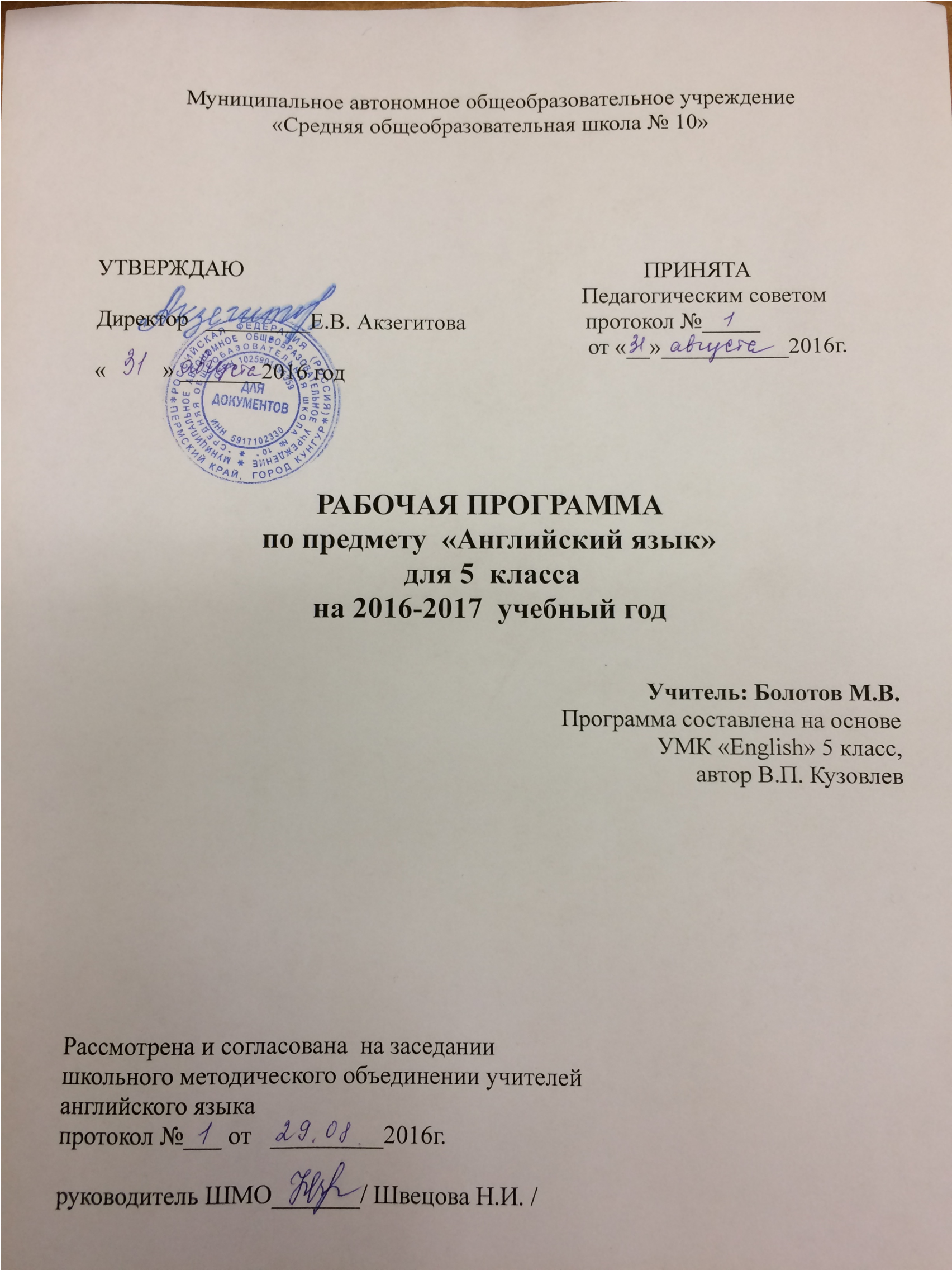 ПОЯСНИТЕЛЬНАЯ ЗАПИСКАРабочая программа предмета «Английский язык» составлена для обучающихся 5 класса МАОУ «Средняя общеобразовательная школа №10»г.Кунгура Пермского края на основе: Федерального Государственного образовательного стандарта основного общего образования, утвержденного приказом Министерства образования и науки РФ от 17. 12.2010 г. № 1897Федерального перечня учебников, рекомендованных (допущенных) к использованию в образовательном процессе в образовательных учреждениях, реализующих программы общего образования, приказ № 253 от 31 марта 2014 года;Основной образовательной программы основного общего образования МАОУ «Средняя общеобразовательная школа №10» г.Кунгура Пермского краяУчебного плана  МАОУ «Средняя общеобразовательная школа №10» г.Кунгура Пермского краяПоложения о рабочей программе МАОУ «Средняя общеобразовательная школа № 10»Примерной программы по иностранному языку для 5- 9 классов, М.: Просвещение 2010 г.Авторской рабочей программы по предмету Английский язык для общеобразовательных учреждений (5-9 классы) (Кузовлев В.П. Английский язык. Рабочие программы. Предметная линия учебников В.П. Кузовлева. 5-9 классы: пособие для учителей общеобразовательных учреждений/В.П. Кузовлев, Н.М. Лапа, Э.Ш. Перегудова. – М.: Просвещение, 2012. – 128 с.)           Программа рассчитана на 105 часов учебного времени (3 часа в неделю), в т.ч. количество часов для проведения контрольных (10), 5 контрольных работРабочая программа ориентирована на использование учебно-методического комплекта Английский язык «English 5» (серия УМК 2-11) для 5 класса общеобразовательных учреждений - М: Просвещение, 2012 год. В состав УМК входит учебник, рабочая тетрадь, книга для чтения, mp3, книга для учителя согласно перечню учебников, утверждённых приказом Минобрнауки РФ, используемого для достижения поставленной цели в соответствии с образовательной программой учреждения.Выбор учебно-методического комплекса  «Английский язык» (2-11 классов) авторов В.П. Кузовлева, Н.М. Лапа, И.П. Костиной, О.В. Дувановой, Е.В. Кузнецовой обусловлен тем, что методическая система в УМК способствует реализации УУД, создает механизм реализации ФГОС ООО.Данная рабочая программа реализует принцип непрерывного образования по английскому языку, что соответствует современным потребностям личности и общества и составлена для реализации курса английского языка в 5 классе, который является частью основной образовательной программы по английскому языку со 2 по 11 класс.          Рабочая программа составлена на основе ФГОС, с учетом   примерной программы основного общего образования по иностранному языку, авторской программы Кузовлева В.П. и системы учебников «Английский язык» Кузовлева В.П. и др.ЦЕЛИ И ЗАДАЧИ КУРСАЦели и задачи обучения английскому языку в 5 классе:Изучение английского языка в 5 классе направлено на достижение следующих целей:развитие иноязычной коммуникативной компетенции в совокупности ее составляющих: речевой, языковой, социокультурной, компенсаторной, учебно-познавательной;развитие личности учащихся посредством воспитательного потенциала иностранного языка: формирование у учащихся потребности изучения иностранного языка и овладения им как средством общения, познания, самореализации и социальной адаптации;формирование общекультурной и этнической идентичности как составляющих гражданской идентичности личности;воспитание качеств гражданина и патриота, развитие национального самосознания, стремления к взаимопониманию между людьми разных сообществ, толерантного отношения к проявлениям иной культуры.Речевая компетенцияпредполагает развитие коммуникативных умений в четырех основных видах речевой деятельности: говорении, аудировании, чтении, письме.Языковая компетенция- овладение новыми языковыми средствами общения (фонетическими, лексическими, грамматическими, орфографическими) в соответствии с тематикой, проблематикой и ситуациями общения, отобранными для основной школы, а также с расширением базовых знаний о системе изучаемого языка, разных способах выражения мысли на родном и английском языке.Социокультурная компетенцияпредполагает приобщение учащихся к культуре, традициям и реалиям стран изучаемого языка в рамках тем, сфер и ситуаций общения, отвечающих опыту, интересам, психологическим особенностям учащихся 5-6 класса; формирование умения представлять свою родную культуру в условиях иноязычного межкультурного общения.Компенсаторная компетенцияпредполагает развитие умений выходить из положения в условиях дефицита языковых и речевых средств при получении и передаче информации.Учебно-познавательная компетенцияпредполагает дальнейшее развитие общих и специальных учебных умений, ознакомление учащихся с рациональными способами и приемами самостоятельного изучения языков и культур, в том числе и с использованием новых информационных технологий.ОБЩАЯ ХАРАКТЕРИСТИКА УЧЕБНОГО ПРЕДМЕТАОсновная школа – вторая ступень общего образования. Она является важным звеном, которое соединяет все три ступени общего образования. Данная ступень характеризуется наличием значительных изменений в развитии школьников, так как к 5 классу у них расширился кругозор и общее представление о мире, сформированы элементарные  коммуникативные умения на иностранном языке, а также общеучебные умения, необходимые для изучения иностранного языка, имеются некоторые знания о правилах речевого этикета на родном и иностранном языке.На этой ступени совершенствуются приобретённые ранее знания, навыки и умения, увеличивается объём используемых речевых средств, улучшается качество владения иностранным языком, возрастает степень самостоятельности школьников и их творческой активности.В линии УМК «Английский язык» особое внимание отводится дальнейшему развитию умения учиться. Школьники овладевают рациональными приемами изучения ИЯ и универсальными учебными действиями (УУД): пользоваться различными словарями и другой справочной литературой, находить информацию в Интернете, использовать электронные образовательные ресурсы, ориентироваться в информационно-образовательной среде и т. д.Обучение межкультурному общению в данном курсе способствует:формированию активной жизненной позиции учащихся. На уроках ИЯ они получают возможность обсуждать свои собственные поступки и поступки своих сверстников, учиться выражать своё отношение к происходящему, обосновывать собственное мнение. Всё это облегчает их дальнейшую социализацию;развитию коммуникативной культуры. Школьники учатся технике общения, овладевают речевым этикетом, стратегией и тактикой диалогического и группового общения, учатся быть вежливыми, доброжелательными речевыми партнёрами;общему речевому развитию учащихся. Они учатся более осознанно и внимательно относиться к выбору способов и средств для выражения своих мыслей, совершенствуют умение планировать своё речевое поведение, ставить и решать коммуникативные задачи, развивать способность адекватно использовать имеющиеся речевые и неречевые средства общения;воспитанию внимательного отношения к тексту, формируя вдумчивого чтеца, – качество, присущее каждому культурному человеку;расширению филологического кругозора. На основе сопоставления ИЯ с родным языком происходит уяснение того, что существуют разные способы выражения и оформления мыслей.Изучение ИЯ вносит заметный вклад в культуру умственного труда. Данный курс готовит учеников к успешной социализации после окончания образовательного учреждения, учит успешно выстраивать отношения с другими людьми, работать в группе и коллективе. Используемые формы обучения:- индивидуальные (консультации, обмен мнениями, оказание индивидуальной помощи, совместный поиск решения проблемы);- групповые (творческие группы, динамические группы);- коллективные (соревнования, поисковые)- дидактические и ролевые  игры;-песни, стихи, рифмовкиИспользуемые методы обучения:- репродуктивный;- частично-поисковый;- исследовательский;- проблемный.Методы и формы контроля: методы устного и письменного контроля, дидактические тесты. Методы устного контроля – включают в себя беседы, рассказ ученика, объяснение, чтение текста и т.д. Устный контроль проводится как в форме монологического высказывания обучающегося, так и в форме диалога или полилога (например, ролевая игра). Письменный контроль (контрольная работа, личное письмо, открытка) обеспечивает глубокую и всестороннюю проверку усвоения, поскольку требует комплекса знаний и умений ученика. Дидактические тесты также  являются методом проверки результатов обучения и используются в основном для проверки лексико-грамматических знаний и умений. Проектная работа является одним из способов контроля и включает в себя письменный и устный метод контроля и может быть выражен в разных формах (составление книжки-малышки, открытки, плаката, рекламы и т.д.)место учебного предмета в учебном планеИностранный язык как учебный предмет входит в образовательную область «Филология». Федеральный базисный учебный план для образовательных учреждений Российской Федерации отводит 525 часов  для обязательного изучения иностранного языка на этапе основного общего образования, (по 3 часа в неделю):5 класс-105 часов, 6 класс -105 часов, 7 класс – 105 часов, 8 класс- 105 часов, 9 класс-105 часов.  В 5-6 классе отводится 210 часов для изучения иностранного языка (3 часа в неделю).Результаты освоения программы основного общего образования по английскому языкуЛичностные результатыУ выпускника основной школы будут достигнуты определенные личностные результаты освоения учебного предмета «Иностранный язык»: формирование мотивации изучения иностранных языков и стремление к самосовершенствованию в образовательной области «Иностранный язык»;осознание возможностей самореализации средствами ИЯ;стремление к совершенствованию собственной речевой культуры в целом;формирование коммуникативной компетенции в межкультурной и межэтнической коммуникации.развитие качеств: целеустремлённость, креативность, трудолюбие, дисциплинированность;формирование  общекультурной и этнической идентичности;стремление к лучшему осознанию культуры своего народа, толерантное отношение к проявлениям иной культуры;готовность отстаивать национальные и общечеловеческие ценности, свою гражданскую позицию.МЕТАПРЕДМЕТНЫЕ РЕЗУЛЬТАТЫМетапредметные результаты в данном курсе развиваются главным образом благодаря развивающему аспекту иноязычного образования.У учащихся   будут развиты:1) положительное отношение к предмету и мотивация к дальнейшему овладению ИЯ:представление о ИЯ как средстве познания мира и других культур;осознание роли ИЯ в жизни современного общества и личности;осознание личностного смысла в изучении ИЯ, понимание роли и значимости ИЯ для будущей профессии;обогащение опыта межкультурного общения;2) языковые способности: к слуховой и зрительной дифференциации, к имитации, к догадке, смысловой антиципации, к выявлению языковых закономерностей, к выявлению главного и к логическому изложению;Развитие умения планировать свое речевое и неречевое поведение;Развитие коммуникативной компетенции, умение взаимодействовать с окружающими;Развитие исследовательских учебных действий, навыков работы с информацией: поиск и выделение нужной информации, обобщение и фиксация информации;Развитие смыслового чтения, умения определять тему, выделять основную мысль, главные факты, устанавливать логическую последовательность;Осуществление регулятивных действий самонаблюдения, самоконтроля, самооценки.3) универсальные учебные действия:Достижение целей личностного, социального и познавательного развития обучающихся является главным результатом освоения основной образовательной программыосновного общего образования по английскому языку.Выпускник 5-6 класса приобретёт следующие УУД:Личностные УУД5 класс:ценить и принимать следующие базовые ценности: «добро», «терпение», «любовь к России к своей малой родине»,  «природа», «семья», «мир», «справедливость», «желание понимать друг друга», «доверие к людям», «милосердие», «честь» и «достоинство»;уважение  к своему народу, развитие толерантности;освоения личностного смысла учения;оценка жизненных ситуаций и поступков героев художественных  текстов с точки зрения общечеловеческих норм, нравственных и этических ценностей гражданина России;выполнение норм и требований школьной жизни и обязанностей ученика; знание прав учащихся и умение ими пользоваться.6 класс:создание историко-географического образа, включающего представление о территории и границах России, ее географических особенностях, знание основных исторических событий развития государственности и общества;формирование образа социально-политического устройства России, представления о ее государственной организации, символике, знание государственных праздников;уважение и принятие других народов России и мира, межэтническая толерантность, готовность к равноправному сотрудничеству;гражданский патриотизм, любовь к Родине, чувство гордости за свою страну;участие в школьном и в классном самоуправлении в пределах возраста (дежурство в классе и в школе, участие в детских общественных организациях, школьных и внешкольных мероприятиях).Регулятивные УУД: 5 класс:постановка частных задач на усвоение готовых знаний и действий (стоит задача понять, запомнить, воспроизвести)использовать справочную литературу, ИКТ,  инструменты и приборы;умение самостоятельно анализировать условия достижения цели на основе учета выделенных учителем ориентиров действий в новом учебном материале;умение планировать пути достижения целей6 класс:принятие и самостоятельная постановка новых учебных задач (анализ условий, выбор соответствующего способа действий, контроль и оценка его выполнения)умение планировать пути достижения намеченных целей;умение адекватно оценить степень объективной и субъектной трудности выполнения учебной задачи;умение обнаружить отклонение от эталонного образца и внести соответствующие коррективы в процесс выполнения учебной задачи;принимать решения в проблемной ситуации на основе переговоров.Познавательные УУД 5 класс:самостоятельно выделять и формулировать цель;ориентироваться в учебных источниках;отбирать и сопоставлять необходимую информацию из разных источников; анализировать, сравнивать, структурировать различные объекты, явления и факты;самостоятельно делать выводы, перерабатывать информацию, преобразовывать ее, представлять информацию на основе схем, моделей, сообщений;уметь передавать содержание в сжатом, выборочном и развернутом виде;строить речевое высказывание в устной и письменной форме;проводить наблюдение и эксперимент под руководством учителя.6 класс:выбирать  наиболее эффективных способов решения задач в зависимости от конкретных условий;контролировать  и оценивать процесс и результат деятельности;овладеть навыками смыслового чтения как способа осмысление цели чтения и выбор вида чтения в зависимости от цели;извлечение необходимой информации из прослушанных текстов различных жанров;определение основной и второстепенной информации;давать определения понятиям, устанавливать причинно-следственные связи;осуществлять расширенный поиск информации с использованием ресурсов библиотек и Интернета.Коммуникативные УУД:5 класс:участвовать в диалоге: слушать и понимать других, высказывать свою точку зрения на события, поступки;оформлять свои мысли в устной и письменной речи;выполнять различные роли в группе, сотрудничать в совместном решении проблемы;отстаивать и аргументировать свою точку зрения, соблюдая правила речевого этикета;критично относиться к своему мнению, договариваться с людьми иных позиций, понимать точку зрения другого;  предвидеть последствия коллективных решений.6 класс:понимать возможности различных точек зрения, которые не совпадают с собственной;готовность к обсуждению разных точек зрения и выработке общей (групповой позиции);определять цели и функции участников, способы их взаимодействия;планировать общие способы работы группы;обмениваться знаниями между членами группы для принятия эффективных совместных решений;уважительное отношение к партнерам, внимание к личности другого.7.умение задавать вопросы необходимые для организации собственной деятельности и сотрудничества с партнером;ПРЕДМЕТНЫЕ РЕЗУЛЬТАТЫВыпускниками основной школы будут достигнуты следующие предметные результаты:А. В коммуникативной сфере (т.е. владение иностранным языком как средством межкультурного общения):Речевая компетенция в следующих видах речевой деятельностиГоворениеначинать, вести и заканчивать диалог в стандартных ситуациях общения, соблюдая нормы речевого этикета;расспрашивать собеседника и отвечать на его вопросы, высказывая своё мнение или просьбу, отвечать на предложение собеседника согласием или отказом в пределах изученной тематики;рассказывать о себе, своей семье, друзьях, интересах и планах на будущее;кратко рассказывать о своем городе, стране и странах изучаемого языка;описывать события, явления, передавать основное содержание, основную мысль прочитанного или услышанного, давать краткую характеристику персонажей.Аудированиевоспринимать на слух и понимать речь учителя, одноклассников;воспринимать на слух и понимать основное содержание несложных аутентичных аудио- и видеотекстов, относящихся к разным коммуникативным типам речи;воспринимать на слух и выборочно понимать с опорой на языковую догадку краткие несложные аудио- видеотексты, выделяя нужную информацию.ЧтениеЧитать аутентичные тексты разных жанров и стилей с пониманием основного содержания;Читать несложные аутентичные тексты разных жанров и стилей с полным и точным пониманием и с использованием языковой догадки и справочных материалов, уметь оценивать полученную информацию, выражать свое мнение.Читать аутентичную информацию с выборочным пониманием значимой и нужной информации.Письменная речьзаполнять анкету, формуляр (сообщать о себе основные сведения: имя, фамилия, возраст, гражданство, адрес и т.д.);писать поздравления, открытки, личные письма  этикетного характера с опорой на образец с употреблением формул речевого этикета и адекватного стиля изложения, принятых в англоязычных странах;составлять план, тезисы устного и письменного сообщения, кратко излагать результаты проектной деятельности;писать электронные (интернет-) сообщения;делать записи (выписки из текста);заполнять таблицы, делая выписки из текста;Языковая компетенция (владение языковыми средствами)Применение правил написания слов, изученных в основной школе;Адекватное произношение и различение на слух всех звуков иностранного языка, соблюдение правильного ударения в словах и предложениях.Соблюдение интонационных особенностей предложений различных коммуникативных типов(утвердительное, вопросительное, отрицательное, повелительное)Распознавание и употребление в речи значений изученных лексических единиц;Знание основных способов словообразования;Распознавание и употребление основных синтаксических конструкций, знание  признаков изученных грамматических явлений.Cоциокультурные знания, навыки, умениязнание национально-культурных особенностей речевого и неречевого поведения в англоязычных странах в сравнении с нормами, принятыми в родной стране; умение использовать социокультурные знания в различных ситуациях формального и неформального межличностного и межкультурного общения;представление о сходстве и различиях в традициях, обычаях своей страны и англоязычных стран;представление об особенностях образа жизни, быта, культуры стран изучаемого языка;распознавание и употребление в устной и письменной речи основных норм речевого этикета (реплик-клише наиболее распространенной оценочной лексики), принятых в странах изучаемого языка;умение ориентироваться в основных реалиях культуры англоязычных стран, знание употребительной фоновой лексики, некоторых распространенных образцов фольклора (скороговорки, пословицы, поговорки);знакомство с образцами художественной, публицистической и научно-популярной литературы;представление о сходстве и различиях в традициях своей страны и стран изучаемого языка;понимание роли владения иностранными языками в современном мире.Компенсаторные умения Развитие умения выходить из трудного положения в условиях дефицита языковых средств при получении и приеме информации за счет использования контекстуальной догадки, игнорирования языковых трудностей, переспроса, словарных замен, жестов, мимики.Б. В познавательной сфере (владение познавательными учебными умениями):умение сравнивать языковые явления родного и иностранного языков на уровне отдельных грамматических явлений, слов, словосочетаний, предложений;владение приемами работы с текстом: умение пользоваться определенной стратегией чтения / аудирования в зависимости от коммуникативной задачи (читать / слушать текст с разной глубиной понимания);умение действовать по образцу / аналогии, использовать различные виды опор (вербальные, изобразительные, содержательные, смысловые и др.) при выполнении упражнений и составлении собственных высказываний в пределах тематики основной школы;готовность и умение осуществлять индивидуальную и совместную проектную работу; умение пользоваться справочным материалом (грамматическим и лингвострановедческим справочниками, двуязычным и толковым словарями, мультимедийными средствами);владение способами и приемами дальнейшего самостоятельного изучения иностранных языков.В.В ценностно-ориентационной сфере:осознание места и роли родного и иностранных языков в целостном полиязычном, поликультурном мире, осознание иностранного языка как средства общения, познания, самореализации и социальной адаптации;представление о языке как средстве выражения чувств, эмоций, основе культуры мышления;достижение взаимопонимания в процессе устного и письменного общения с носителями иностранного языка, установления межличностных и межкультурных контактов в доступных пределах;приобщение к ценностям мировой культуры как через источники информации на иностранном языке (в том числе мультимедийные), так и через непосредственное участие в школьных обменах, туристических поездках, молодежных форумах.Г.В эстетической сфере:стремление к знакомству с образцами художественного творчества на иностранном языке и средствами иностранного языка;развитие чувства прекрасного в процессе обсуждения современных тенденций в живописи, музыке, литературе;владение элементарными средствами выражения чувств и эмоций на иностранном языке.Д.В трудовой сфере: ценностное отношение к учебе как виду творческой деятельности;навыки коллективной учебной деятельности (умение сотрудничать: планировать и реализовывать совместную деятельность, как в позиции лидера, так и в позиции рядового участника);умение нести индивидуальную ответственность за выполнение задания; за совместную работу;умение рационально планировать свой учебный труд;умение работать в соответствии с намеченным планом.Е.В физической сфере:ценностное отношение к здоровью и здоровому образу жизни:- потребность в здоровом образе жизни (режим труда и отдыха, питание, спорт, фитнес);- знание и выполнение санитарно-гигиенических правил;- стремление не совершать поступки, угрожающие собственному здоровью и безопасности.СОДЕРЖАНИЕ КУРСАПредметное содержание речиПредметное содержание речи реализуется в воспитательном, развивающем, познавательном (социокультурном) и учебном аспектах иноязычной культуры.Я, моя семья и мои друзья. Межличностные отношения. Мои друзья и совместное времяпрепровождение. Друг по переписке. Черты характера. Внешность. Одежда. Мода.Модные тенденции. Магазины и покупки.Взаимоотношения в семье. Совместные занятия семьи. Дом/квартира.Разновидности домов. Комната, предметы мебели, предметы интерьера. Работа по дому. (94 часа)Досуг и увлечения. Виды отдыха. Путешествия и туризм. Каникулы. Любимые занятия в свободное время. Музей, посещение музея. Поход в парк/зоопарк. Чтение:знаменитые писатели и их произведения, литературные жанры, предпочтения подростков в чтении. Театр, посещение театра. Музыка и музыкальная культура: знаменитые композиторы и их произведения, популярные исполнители, музыкальные стили. (104 часа)Здоровый образ жизни. Спорт. Здоровые привычки/правильное питание. Виды спорта. Занятия спортом. Любимый вид спорта. Олимпийские игры. Паралимпийские игры. (50 часов)Школьное образование. Типы школ в Британии, США и России, сходства и различия в системах образования. Школьные предметы. Внеклассные мероприятия. Международные школьные проекты и международный обмен. (62 часа)Мир профессий. Послешкольное образование. Выбор профессии и планы на будущее.Трудоустройство подростков. Работа и обучение за рубежом. (28 часов)Человек и окружающий мир. Погода. Любимое время года. Природа. Проблемы экологии. Защита окружающей среды. Национальные парки и заповедники. Благотворительные организации и их деятельность. (44 часа)Средства массовой информации.Пресса, радио, телевидение и Интернет. (22 часа)Страны изучаемого языка и родная страна.Географическое положение, население. Столицы и крупные города. Достопримечательности. Национальные праздники и знаменательные даты. Обычаи и традиции. Выдающиеся люди и их вклад в науку и мировую культуру.ВИДЫ РЕЧЕВОЙ ДЕЯТЕЛЬНОСТИ. КОММУНИКАТИВНЫЕ УМЕНИЯГоворениеДиалогическая речьДальнейшее совершенствование диалогической речи: умение вести диалоги этикетного характера, диалог-расспрос, диалог-побуждение к действию, диалог – обмен мнениями, комбинированные диалоги. Объём диалога: не менее 3 реплик (5-7 классы). Монологическая речьДальнейшее развитие и совершенствование связных высказываний с использованием разных коммуникативных типов речи: описание, сообщение, рассказ, рассуждение,  с опорой и без опоры на прочитанный или услышанный текст, либо заданную коммуникативную ситуацию. Объём монологического высказывания: не менее 8-10 фраз (5-7 классы).АудированиеУчащиеся овладевают следующими умениями воспринимать и понимать на слух:речь учителя и одноклассников;тексты и сообщения, построенные на изученном речевом материале, как при непосредственном общении, так и при восприятии аудиозаписи (время звучания 1 минута(5-7 классы), 2 минуты (8-9);информацию с разными стратегиями, обеспечивающими понимание основного содержания текстов, выбор необходимой информации, полное понимание прослушанных текстов;разные жанры текста:публицистический;прагматический;научно-популярный;разные типы текста, соответствующие возрасту и интересам учащихся:сообщения;описания;диалоги;телефонные разговоры;интервью;аудиорекламу;инструкции;прогноз погоды;объявления;сообщения в аэропорту, самолёте;стихотворения;песни.Аудирование с выборочным пониманием нужной информации предполагает умение выделить значимую информацию, опуская избыточную информацию. Время звучания – до 1.5 мин.ЧтениеУ учащихся развиваются следующие умения:умение читать и понимать аутентичные тексты с различной глубиной и точностью проникновения в их содержание (в зависимости от вида/цели чтения): с пониманием основного содержания, с полным пониманием содержания, с целью извлечения конкретной (запрашиваемой/интересующей) информации:– чтение с пониманием основного содержания осуществляется на аутентичных текстах, содержание которых соответствует указанному в программе предметному содержанию. Объём текста – 600–700 лексических единиц, в число которых входит некоторое количество незнакомых слов;– чтение с целью извлечения конкретной (запрашиваемой/интересующей) информации осуществляется на аутентичных текстах разных жанров. Объём текста – около 350 лексических единиц;– чтение с полным пониманием осуществляется на аутентичных текстах, построенных в основном на изученном лексико-грамматическом материале, с использованием различных приёмов смысловой переработки текста. Объём текста – около 500 лексических единиц;умение определять жанры текстов: научно-популярные, публицистические, художественные, прагматические;умение определять типы текстов: статья, интервью, рассказ, объявление, рецепт, меню и др.Содержание текстов соответствует возрастным особенностям и интересам учащихся, обладает воспитательным, развивающим, социокультурным и учебным (прагматическим) потенциалом.ПисьмоУ учащихся развивается умение писать с опорой и без опоры на образец:– открытки, короткие поздравления, выражать пожелания (30–40 слов);– личные письма с опорой и без опоры на образец. (не менее 80–90 слов)– деловые/профессиональные письма;– заполнять бланки и формуляры анкет, с указанием имени, фамилии, пола, адреса, гражданства– автобиографические сведения (включая CV);– сообщения, отчёты;– отзывы о книге;– сочинения (в рамках тематики средней ступени) (не менее 100–120 слов).В процессе овладения письменной речью развиваются следующие специальные учебные умения:– кратко излагать прочитанные или услышанные тексты;– оформлять конверт (адрес отправителя и получателя);– выполнять письменные проекты (индивидуально и в группе) по тематике общения, кратко излагать результаты проектной деятельности;– составлять план, тезисы устного или письменного сообщения;– сокращать исходный текст, убирая второстепенные детали.Языковые средства и навыки пользования имиОрфографияОсновные правила чтения, орфографии, пунктуации. Фонетическая сторона речиРазличение на слух звуков английского языка. Соблюдение норм произношения звуков английского языка. Словесное ударение. Деление предложений на смысловые группы. Логическое и фразовое ударение.Ритмико-интонационное оформление основных коммуникативных типов предложений: повествовательного (утвердительного и отрицательного), вопросительного (общий, специальный, альтернативный и разделительный вопросы), побудительного, восклицательного предложений. Ритмико-интонационное оформление сложносочинённых и сложноподчинённых предложений, а также предложений с однородными членами (интонация перечисления).Лексическая сторона речиЛексический запас в объёме 1495 лексических единиц, предназначенных для рецептивного и продуктивного овладения и обслуживающих ситуации общения в пределах тематики основной общеобразовательной школы: отдельные слова, устойчивые словосочетания, средства выражения речевых функций, интернациональные слова,фразовые глаголы, оценочная лексика, лексика классного обихода, различные способы словообразования (аффиксация – суффиксы и приставки, словосложение, конверсия).Объём лексического запаса учащихся, подлежащий усвоению в основной общеобразовательной школеГрамматическая сторона речиОвладение грамматической стороной речи у учащихся основной средней школы предполагает совершенствование грамматических навыков и расширение объёма значений грамматических явлений, изученных в начальной школе, а также овладение новыми грамматическими явлениями. Грамматический материал, предназначенный для усвоения в основной школе, соответствует требованиям Примерной программы.Грамматические явления, подлежащие усвоению в средней школе5 класс1. Имя существительноепритяжательный падеж имён существительных 2. Артикльартиклисустойчивымивыражениями3. Имячислительноесоставныечислительныечислительные для обозначения дат и больших чисел.4. Местоимениенеопределённые местоимения и их производные.5. Глаголвидовременнаяформа Present Simple сглаголамиto see, to hear, to know, to understand, to thinkидр., которыенеупотребляютсяв Present Progressive);видо-временная форма PresentProgressive для описания будущих действий видо-временная форма PastProgressiveв утвердительных, отрицательных и вопросительных предложениях; видо-временная форма PresentPerfect в утвердительных, отрицательных и вопросительных предложениях; модальныеглаголы6. Наречиевыражениячастотности7. Предлогпредлогиместаинаправленияпредлогивремени8. Простое предложениераспространённые простые предложения; порядок слов в повествовательном предложении 9. Сложное предложениесложноподчинённые предложения с союзами while/when, since.6 класс1. Имя существительноеисчисляемые и неисчисляемые существительные;особые случаи образования множественного числа притяжательный падеж имён существительных 2. Артикльнеопределённый, определённый, нулевой артикли с исчисляемыми и неисчисляемыми существительными, с существительными, обозначающими профессии.3. Имяприлагательноестепенисравненияприлагательных4. Имя числительноечислительные для обозначения дат и больших чисел.5. Местоимениеуказательные местоимения неопределённые местоимения  и их производные;количественныеместоименияместоимения one/ones для замены ранее упомянутых существительных.6. Глаголоборотthere was/there were;видовременная форма PastPerfectв утвердительных, отрицательных и вопросительных предложениях.7. Простое предложениевопросительные предложения (специальные вопросы (вопросы к подлежащему).8. Сложноепредложениесложноподчинённыепредложенияссоюзамиwhen, while, before, since, for, as soon as, after, till, until, if;условныепредложения: (Conditional I).Тематический поурочный план по английскому языку 5 классОценивание письменных заданий.Оценивание задания по говорению.Оценивание диалогической речи (3-5 реплик)Оценивание заданий по чтению.Чтение с пониманием основного содержания осуществляется на несложных аутентичных текстах с ориентацией на выделенное в программе предметное содержание, включающих некоторое количество незнакомых слов. Чтение с выборочным пониманием нужной или интересующей информации осуществляется на несложных аутентичных текстах разных жанров и предполагает умение просмотреть текст или несколько коротких текстов и выбрать информацию, которая необходима или представляет интерес для учащихся. Чтение с полным пониманием осуществляется на несложных аутентичных текстах, построенных в основном на изученном языковом материале, с использованием различных приемов смысловой переработки текста (языковой догадки, выборочного перевода) и оценки полученной информации. Выполнение заданий по аудированию.Аудирование с полным пониманием содержания осуществляется на несложных текстах, построенных на полностью знакомом учащимся языковом материале. Время звучания текстов для аудирования — до 1 мин.Аудирование с пониманием основного содержания текста осуществляется на аутентичном материале, содержащем наряду с изученными и некоторое количество незнакомых языковых явлений. Время звучания текстов для аудирования – до 2 мин.Аудирование с выборочным пониманием нужной или интересующей информации предполагает умение выделить значимую информацию в одном или нескольких аутентичных коротких текстах прагматического характера, опуская избыточную информацию. Время звучания текстов для аудирования — до 1,5 мин.Выполнение заданий по лексике и грамматике.Выполнение заданий в тестовой форме.Контрольные работыСамостоятельные работы, словарные диктантыЛексико-грамматические упражненияУчебно-методическое  обеспечение   образовательного процесса по английскому языку в 5  классеОбязательная учебная литература для ученика:1. Английский язык: учебник для 5 класса общеобразовательных учреждений. / В.П. Кузовлев,  Лапа Н.М., Костина И.П., ДувановаО.В., Кузнецова Е.В.– М.: Просвещение, 2012. 2. Рабочая тетрадь к учебнику для 5 класса  общеобразовательных учреждений. / В.П. Кузовлев, Лапа Н.М., Костина И.П.,  ДувановаО.В., Кузнецова Е.В.-  М.: Просвещение, 20123. Звуковое приложение к УМК Кузовлев В.П. для 5 класса общеобразовательных учреждений.  4. Книга для чтения (Reader) / В.П. Кузовлев,  Лапа Н.М., Костина И.П., ДувановаО.В., Кузнецова Е.В.– М.: Просвещение, 2010  Обязательная учебная литература для учителя:Авторская рабочая программа к учебному курсу «Английский язык» для общеобразовательных учреждений (5-9 классы) (Кузовлев В.П. Английский язык. Рабочие программы. Предметная линия учебников В.П. Кузовлева. 5-9 классы: пособие для учителей общеобразовательных учреждений/В.П. Кузовлев, Н.М. Лапа, Э.Ш. Перегудова. – М.: Просвещение, 2012. – 128 с.)Английский язык: учебник для 5 класса общеобразовательных учреждений. /          В.П. Кузовлев,  Лапа Н.М., Костина И.П., ДувановаО.В., Кузнецова Е.В.– М.: Просвещение, 2012. Рабочая тетрадь к учебнику для 5 класса  общеобразовательных учреждений. / В.П. Кузовлев, Лапа Н.М., Костина И.П.,  ДувановаО.В., Кузнецова Е.В.-  М.: Просвещение, 2012Книга для учителя к учебнику для 5 класса общеобразовательных учреждений / В.П. Кузовлев, Лапа Н.М., Костина И.П.,  ДувановаО.В., Кузнецова Е.В.-  М.: Просвещение, 2012 (электронный вариант)Контрольные и проверочные работы по английскому языку. 5-6классы – М, Дрофа, 2001Дополнительная литература для учителяВсе грамматические упражнения/ И.Е. Иванова, Е.А. Наумова. – Ростов н/Д: Феникс, 2013. – 64 с.Раздаточные  материалы по английскому языку /Журина Т.Ю/ Москва, Дрофа, 2004Грамматика английского языка в таблицах и схемах /Губарева Т.Ю., Москва, Лист, 2001Грамматика английского языка для школьников. Сборник упражнений/ Гацкевич М.А.-    СПб, Каро, 2008Все грамматические упражнения/ И.Е. Иванова, Е.А. Наумова. – Ростов н/Д: Феникс, 2013. – 64 с.Интернет-поддержка www.prosv.ru/umk/weЭлектронная книга для учителя к УМК Кузовлева В.П. для 5 класса /http://www.prosv.ru/umk/we/info.aspx?ob_no=16428 материально-техническое обеспечение учебного предмета «Английский язык» Для характеристики количественных показателей используются следующие обозначения:Д - демонстрационный экземпляр (не менее одного экземпляра на класс);К - полный комплект (для каждого ученика класса);Ф - комплект для фронтальной работы (не менее одного экземпляра на двух учеников);П - комплект, необходимый для работы в группах (один экземпляр на 5-6 человек).ЛексикаОсновная общеобразовательная школаОсновная общеобразовательная школаОсновная общеобразовательная школаОсновная общеобразовательная школаОсновная общеобразовательная школаОсновная общеобразовательная школаЛексикаУМК“English-5”УМК“English-6”УМК“English-7”УМК“English-8”УМК“English-9”ВсегоПродуктивная108202205223223961Рецептивная8886126113121534Общий лексический запас1962883313363441495№ п/пНазвание темыВсего часовПланируемые результатыПланируемые результатыПланируемые результатыПланируемые результатыОсновные элементы содержания деятельностиМетоды и формы оснащение урокаДомашнее задание№ п/пНазвание темыВсего часовПредметныеПредметныеличностныеметапредметныеОсновные элементы содержания деятельностиМетоды и формы оснащение урокаДомашнее задание№ п/пНазвание темыВсего часовУченик научитсяличностныеметапредметныеОсновные элементы содержания деятельностиМетоды и формы оснащение урокаДомашнее задание11.Введение новой лексики1Начинать вести и заканчивать беседу;  расспрашивать собеседника и отвечать на его вопросы, высказывая свое мнение; -рассказывать о себе, своей семье, друзьях, своих интересах и планах на будущее, сообщать краткие сведения о своем городе/селе, своей стране и стране/странах изучаемого языка; делать краткие сообщения, проекты; - воспринимать на слух и полностью понимать речь учителя, одноклассников; - читать несложные аутентичные тексты разных стилей с полным и точным пониманием, используя различные приемы смысловой переработки текста (языковую догадку, анализ, выборочный перевод), а также справочные материалы; оценивать полученную информацию, выражать свое сомнение; Составлять план, тезисы устного или письменного сообщения; кратко излагать результаты проектной работыРКПФормирование: - мотивации изучения английского языка; -коммуникативной компетенции; -умения планировать свое речевое поведение; -смыслового чтения; -проектных умений. («Составление расписания уроков», « Школа будущего») - развитие умения планировать свое речевое и неречевое поведение; -развитие коммуникативной компетенции, включая умение взаимодействовать с окружающими, выполняя разные социальные роли; -развитие исследовательских учебных действий, включая навыки работы с информацией; поиск и выделение нужной информации, обобщение и фиксация информации; знакомятся с новым УМК; -) читают  тексты; выполняют лексико-грамматические упражнения; Форма:  индивидуальная, коллективная, урок изучения нового материала и первичное закрепление Метод:  словесно-наглядный Уч. с.6-7Р.т. с.3-422.Простое настоящее время1Начинать вести и заканчивать беседу;  расспрашивать собеседника и отвечать на его вопросы, высказывая свое мнение; -рассказывать о себе, своей семье, друзьях, своих интересах и планах на будущее, сообщать краткие сведения о своем городе/селе, своей стране и стране/странах изучаемого языка; делать краткие сообщения, проекты; - воспринимать на слух и полностью понимать речь учителя, одноклассников; - читать несложные аутентичные тексты разных стилей с полным и точным пониманием, используя различные приемы смысловой переработки текста (языковую догадку, анализ, выборочный перевод), а также справочные материалы; оценивать полученную информацию, выражать свое сомнение; Составлять план, тезисы устного или письменного сообщения; кратко излагать результаты проектной работыРКПФормирование: - мотивации изучения английского языка; -коммуникативной компетенции; -умения планировать свое речевое поведение; -смыслового чтения; -проектных умений. («Составление расписания уроков», « Школа будущего») - развитие умения планировать свое речевое и неречевое поведение; -развитие коммуникативной компетенции, включая умение взаимодействовать с окружающими, выполняя разные социальные роли; -развитие исследовательских учебных действий, включая навыки работы с информацией; поиск и выделение нужной информации, обобщение и фиксация информации; выполняют лексико-грамматические упражнения; Форма: Коллективная,   Комбинированный урок .Метод:  словесно-наглядный, аудиовизуальный Уч. с.6-7Р.т. с.3-433.Формирование грамматических навыков.1Начинать вести и заканчивать беседу;  расспрашивать собеседника и отвечать на его вопросы, высказывая свое мнение; -рассказывать о себе, своей семье, друзьях, своих интересах и планах на будущее, сообщать краткие сведения о своем городе/селе, своей стране и стране/странах изучаемого языка; делать краткие сообщения, проекты; - воспринимать на слух и полностью понимать речь учителя, одноклассников; - читать несложные аутентичные тексты разных стилей с полным и точным пониманием, используя различные приемы смысловой переработки текста (языковую догадку, анализ, выборочный перевод), а также справочные материалы; оценивать полученную информацию, выражать свое сомнение; Составлять план, тезисы устного или письменного сообщения; кратко излагать результаты проектной работыРКПФормирование: - мотивации изучения английского языка; -коммуникативной компетенции; -умения планировать свое речевое поведение; -смыслового чтения; -проектных умений. («Составление расписания уроков», « Школа будущего») - развитие умения планировать свое речевое и неречевое поведение; -развитие коммуникативной компетенции, включая умение взаимодействовать с окружающими, выполняя разные социальные роли; -развитие исследовательских учебных действий, включая навыки работы с информацией; поиск и выделение нужной информации, обобщение и фиксация информации; учатся работать с грамматическим справочником; Форма: Коллективная ,  , Комбинированный  урок. Метод:  словесно-наглядный, аудиовизуальный, грамматико-переводныйУч. с.8-9Р.т. с.4-544.Формирование навыков монологической речи1Начинать вести и заканчивать беседу;  расспрашивать собеседника и отвечать на его вопросы, высказывая свое мнение; -рассказывать о себе, своей семье, друзьях, своих интересах и планах на будущее, сообщать краткие сведения о своем городе/селе, своей стране и стране/странах изучаемого языка; делать краткие сообщения, проекты; - воспринимать на слух и полностью понимать речь учителя, одноклассников; - читать несложные аутентичные тексты разных стилей с полным и точным пониманием, используя различные приемы смысловой переработки текста (языковую догадку, анализ, выборочный перевод), а также справочные материалы; оценивать полученную информацию, выражать свое сомнение; Составлять план, тезисы устного или письменного сообщения; кратко излагать результаты проектной работыРКПФормирование: - мотивации изучения английского языка; -коммуникативной компетенции; -умения планировать свое речевое поведение; -смыслового чтения; -проектных умений. («Составление расписания уроков», « Школа будущего») - развитие умения планировать свое речевое и неречевое поведение; -развитие коммуникативной компетенции, включая умение взаимодействовать с окружающими, выполняя разные социальные роли; -развитие исследовательских учебных действий, включая навыки работы с информацией; поиск и выделение нужной информации, обобщение и фиксация информации; составляют собственные высказывания по опорам; учатся работать самостоятельноФорма: Индивидуальная, коллективная . Урок развития навыков чтения Метод:  словесно-наглядный, сознательно-сопоставительныйУч. с.8-9Р.т. с.4-555.Простое прошедшее время.1Начинать вести и заканчивать беседу;  расспрашивать собеседника и отвечать на его вопросы, высказывая свое мнение; -рассказывать о себе, своей семье, друзьях, своих интересах и планах на будущее, сообщать краткие сведения о своем городе/селе, своей стране и стране/странах изучаемого языка; делать краткие сообщения, проекты; - воспринимать на слух и полностью понимать речь учителя, одноклассников; - читать несложные аутентичные тексты разных стилей с полным и точным пониманием, используя различные приемы смысловой переработки текста (языковую догадку, анализ, выборочный перевод), а также справочные материалы; оценивать полученную информацию, выражать свое сомнение; Составлять план, тезисы устного или письменного сообщения; кратко излагать результаты проектной работыРКПФормирование: - мотивации изучения английского языка; -коммуникативной компетенции; -умения планировать свое речевое поведение; -смыслового чтения; -проектных умений. («Составление расписания уроков», « Школа будущего») - развитие умения планировать свое речевое и неречевое поведение; -развитие коммуникативной компетенции, включая умение взаимодействовать с окружающими, выполняя разные социальные роли; -развитие исследовательских учебных действий, включая навыки работы с информацией; поиск и выделение нужной информации, обобщение и фиксация информации; учатся работать с грамматическим справочником; выполняют лексико-грамматические упражнения; Форма: Коллективная Комбинированный урок .Метод:  словесно-наглядный, аудиовизуальный, грамматико-переводныйУч.с.10-12Р.т. с.5-766.Формирование лексических навыков говорения1Начинать вести и заканчивать беседу;  расспрашивать собеседника и отвечать на его вопросы, высказывая свое мнение; -рассказывать о себе, своей семье, друзьях, своих интересах и планах на будущее, сообщать краткие сведения о своем городе/селе, своей стране и стране/странах изучаемого языка; делать краткие сообщения, проекты; - воспринимать на слух и полностью понимать речь учителя, одноклассников; - читать несложные аутентичные тексты разных стилей с полным и точным пониманием, используя различные приемы смысловой переработки текста (языковую догадку, анализ, выборочный перевод), а также справочные материалы; оценивать полученную информацию, выражать свое сомнение; Составлять план, тезисы устного или письменного сообщения; кратко излагать результаты проектной работыРКПФормирование: - мотивации изучения английского языка; -коммуникативной компетенции; -умения планировать свое речевое поведение; -смыслового чтения; -проектных умений. («Составление расписания уроков», « Школа будущего») - развитие умения планировать свое речевое и неречевое поведение; -развитие коммуникативной компетенции, включая умение взаимодействовать с окружающими, выполняя разные социальные роли; -развитие исследовательских учебных действий, включая навыки работы с информацией; поиск и выделение нужной информации, обобщение и фиксация информации; учатся взаимодействовать со сверстниками, работать в группе; Форма: Коллективная  индивидуальная. Комбинированный  урок.Методы: коммуникативный,  аудиолингвистическийУч.с.10-12Р.т. с.5-777.Простое будущее время1Начинать вести и заканчивать беседу;  расспрашивать собеседника и отвечать на его вопросы, высказывая свое мнение; -рассказывать о себе, своей семье, друзьях, своих интересах и планах на будущее, сообщать краткие сведения о своем городе/селе, своей стране и стране/странах изучаемого языка; делать краткие сообщения, проекты; - воспринимать на слух и полностью понимать речь учителя, одноклассников; - читать несложные аутентичные тексты разных стилей с полным и точным пониманием, используя различные приемы смысловой переработки текста (языковую догадку, анализ, выборочный перевод), а также справочные материалы; оценивать полученную информацию, выражать свое сомнение; Составлять план, тезисы устного или письменного сообщения; кратко излагать результаты проектной работыРКПФормирование: - мотивации изучения английского языка; -коммуникативной компетенции; -умения планировать свое речевое поведение; -смыслового чтения; -проектных умений. («Составление расписания уроков», « Школа будущего») - развитие умения планировать свое речевое и неречевое поведение; -развитие коммуникативной компетенции, включая умение взаимодействовать с окружающими, выполняя разные социальные роли; -развитие исследовательских учебных действий, включая навыки работы с информацией; поиск и выделение нужной информации, обобщение и фиксация информации; читают диалоги; выполняют лексико-грамматические упражненияФорма:  КоллективнаяКомбинированный  урок. Метод:  словесно-наглядный, аудиовизуальный, грамматико-переводный.Уч. с.13-15 Р.т. с.888.Чтение с извлечением полной информации1Начинать вести и заканчивать беседу;  расспрашивать собеседника и отвечать на его вопросы, высказывая свое мнение; -рассказывать о себе, своей семье, друзьях, своих интересах и планах на будущее, сообщать краткие сведения о своем городе/селе, своей стране и стране/странах изучаемого языка; делать краткие сообщения, проекты; - воспринимать на слух и полностью понимать речь учителя, одноклассников; - читать несложные аутентичные тексты разных стилей с полным и точным пониманием, используя различные приемы смысловой переработки текста (языковую догадку, анализ, выборочный перевод), а также справочные материалы; оценивать полученную информацию, выражать свое сомнение; Составлять план, тезисы устного или письменного сообщения; кратко излагать результаты проектной работыРКПФормирование: - мотивации изучения английского языка; -коммуникативной компетенции; -умения планировать свое речевое поведение; -смыслового чтения; -проектных умений. («Составление расписания уроков», « Школа будущего») - развитие умения планировать свое речевое и неречевое поведение; -развитие коммуникативной компетенции, включая умение взаимодействовать с окружающими, выполняя разные социальные роли; -развитие исследовательских учебных действий, включая навыки работы с информацией; поиск и выделение нужной информации, обобщение и фиксация информации; читают тексты с извлечением конкретной информацииучатся высказываться логично и связно, в нормальном темпеФорма: Индивидуальная, коллективная. Урок развития навыков чтения Метод:  словесно-наглядный, сознательно-сопоставительный Книга для чтения Р.т. с.8-999. Формирование навыков диалогической речи1Начинать вести и заканчивать беседу;  расспрашивать собеседника и отвечать на его вопросы, высказывая свое мнение; -рассказывать о себе, своей семье, друзьях, своих интересах и планах на будущее, сообщать краткие сведения о своем городе/селе, своей стране и стране/странах изучаемого языка; делать краткие сообщения, проекты; - воспринимать на слух и полностью понимать речь учителя, одноклассников; - читать несложные аутентичные тексты разных стилей с полным и точным пониманием, используя различные приемы смысловой переработки текста (языковую догадку, анализ, выборочный перевод), а также справочные материалы; оценивать полученную информацию, выражать свое сомнение; Составлять план, тезисы устного или письменного сообщения; кратко излагать результаты проектной работыРКПФормирование: - мотивации изучения английского языка; -коммуникативной компетенции; -умения планировать свое речевое поведение; -смыслового чтения; -проектных умений. («Составление расписания уроков», « Школа будущего») - развитие умения планировать свое речевое и неречевое поведение; -развитие коммуникативной компетенции, включая умение взаимодействовать с окружающими, выполняя разные социальные роли; -развитие исследовательских учебных действий, включая навыки работы с информацией; поиск и выделение нужной информации, обобщение и фиксация информации; -) учатся работать с аудиотекстом; расспрашивают собеседника и отвечают на его вопросыФорма: Коллективная  , Комбинированный урок .Метод:  словесно-наглядный, аудиовизуальный, грамматико-переводный Уч. с.16-17Р.т. с.10-111010.Совершенствование лексических навыков1Начинать вести и заканчивать беседу;  расспрашивать собеседника и отвечать на его вопросы, высказывая свое мнение; -рассказывать о себе, своей семье, друзьях, своих интересах и планах на будущее, сообщать краткие сведения о своем городе/селе, своей стране и стране/странах изучаемого языка; делать краткие сообщения, проекты; - воспринимать на слух и полностью понимать речь учителя, одноклассников; - читать несложные аутентичные тексты разных стилей с полным и точным пониманием, используя различные приемы смысловой переработки текста (языковую догадку, анализ, выборочный перевод), а также справочные материалы; оценивать полученную информацию, выражать свое сомнение; Составлять план, тезисы устного или письменного сообщения; кратко излагать результаты проектной работыРКПФормирование: - мотивации изучения английского языка; -коммуникативной компетенции; -умения планировать свое речевое поведение; -смыслового чтения; -проектных умений. («Составление расписания уроков», « Школа будущего») - развитие умения планировать свое речевое и неречевое поведение; -развитие коммуникативной компетенции, включая умение взаимодействовать с окружающими, выполняя разные социальные роли; -развитие исследовательских учебных действий, включая навыки работы с информацией; поиск и выделение нужной информации, обобщение и фиксация информации; выполняют лексико-грамматические упражнения; работают с двуязычным словарем; Форма: Коллективная индивидуальная. Комбинированный  урок.Методы: коммуникативный,  аудиолингвистическийР.т. с.11-141111. Совершенствование грамматических навыков1Начинать вести и заканчивать беседу;  расспрашивать собеседника и отвечать на его вопросы, высказывая свое мнение; -рассказывать о себе, своей семье, друзьях, своих интересах и планах на будущее, сообщать краткие сведения о своем городе/селе, своей стране и стране/странах изучаемого языка; делать краткие сообщения, проекты; - воспринимать на слух и полностью понимать речь учителя, одноклассников; - читать несложные аутентичные тексты разных стилей с полным и точным пониманием, используя различные приемы смысловой переработки текста (языковую догадку, анализ, выборочный перевод), а также справочные материалы; оценивать полученную информацию, выражать свое сомнение; Составлять план, тезисы устного или письменного сообщения; кратко излагать результаты проектной работыРКПФормирование: - мотивации изучения английского языка; -коммуникативной компетенции; -умения планировать свое речевое поведение; -смыслового чтения; -проектных умений. («Составление расписания уроков», « Школа будущего») - развитие умения планировать свое речевое и неречевое поведение; -развитие коммуникативной компетенции, включая умение взаимодействовать с окружающими, выполняя разные социальные роли; -развитие исследовательских учебных действий, включая навыки работы с информацией; поиск и выделение нужной информации, обобщение и фиксация информации; выполняют лексико-грамматические упражнения; Форма: Коллективная Комбинированный урок .Метод:  словесно-наглядный, аудиовизуальный, грамматико-переводныйПроект 1212. Защита проектов по теме  «Моя визитная карточка»1Начинать вести и заканчивать беседу;  расспрашивать собеседника и отвечать на его вопросы, высказывая свое мнение; -рассказывать о себе, своей семье, друзьях, своих интересах и планах на будущее, сообщать краткие сведения о своем городе/селе, своей стране и стране/странах изучаемого языка; делать краткие сообщения, проекты; - воспринимать на слух и полностью понимать речь учителя, одноклассников; - читать несложные аутентичные тексты разных стилей с полным и точным пониманием, используя различные приемы смысловой переработки текста (языковую догадку, анализ, выборочный перевод), а также справочные материалы; оценивать полученную информацию, выражать свое сомнение; Составлять план, тезисы устного или письменного сообщения; кратко излагать результаты проектной работыРКПФормирование: - мотивации изучения английского языка; -коммуникативной компетенции; -умения планировать свое речевое поведение; -смыслового чтения; -проектных умений. («Составление расписания уроков», « Школа будущего») - развитие умения планировать свое речевое и неречевое поведение; -развитие коммуникативной компетенции, включая умение взаимодействовать с окружающими, выполняя разные социальные роли; -развитие исследовательских учебных действий, включая навыки работы с информацией; поиск и выделение нужной информации, обобщение и фиксация информации; -) делают презентацию собственных проектовФорма:  Коллективная Комбинированный урок .Метод:  проектовУч. с.18-191313.Лексико-грамматический тест1Начинать вести и заканчивать беседу;  расспрашивать собеседника и отвечать на его вопросы, высказывая свое мнение; -рассказывать о себе, своей семье, друзьях, своих интересах и планах на будущее, сообщать краткие сведения о своем городе/селе, своей стране и стране/странах изучаемого языка; делать краткие сообщения, проекты; - воспринимать на слух и полностью понимать речь учителя, одноклассников; - читать несложные аутентичные тексты разных стилей с полным и точным пониманием, используя различные приемы смысловой переработки текста (языковую догадку, анализ, выборочный перевод), а также справочные материалы; оценивать полученную информацию, выражать свое сомнение; Составлять план, тезисы устного или письменного сообщения; кратко излагать результаты проектной работыРКПФормирование: - мотивации изучения английского языка; -коммуникативной компетенции; -умения планировать свое речевое поведение; -смыслового чтения; -проектных умений. («Составление расписания уроков», « Школа будущего») - развитие умения планировать свое речевое и неречевое поведение; -развитие коммуникативной компетенции, включая умение взаимодействовать с окружающими, выполняя разные социальные роли; -развитие исследовательских учебных действий, включая навыки работы с информацией; поиск и выделение нужной информации, обобщение и фиксация информации; выполняют лексико-грамматические упражнения; учатся выполнять само- и взаимоконтроль; Форма: Индивидуальная,   Комбинированный урок .Метод:  словесно-наглядный, аудиовизуальный, грамматико-переводныйР.т. с.11-141414.Введение новой лексики1 начинать, вести/поддерживать и заканчивать беседу встандартных ситуациях общения, соблюдая нормы речевого этикета, при необходимости переспрашивая, уточняя; расспрашивать собеседника и отвечать на его вопросы, высказывая свое мнение, просьбу, отвечать на предложения собеседника согласием, отказом, опираясь на изученную тематику и усвоенный лексико-грамматический материал; воспринимать на слух и полностью понимать речь учителя, одноклассников; понимать основное содержание несложных аутентичных текстов, относящихся к разным коммуникативным типам речи (сообщение/рассказ); уметь определять тему текста, выделять главные факты, опуская второстепенные;- использовать переспрос, просьбу повторить;читать несложные аутентичные тексты разных стилей с полным и точным пониманием, используя различные приемы смысловой переработки текста (языковую догадку, анализ, выборочный перевод), а также справочных материалов; оценивать полученную информацию, выражать свое сомнение;- читать текст с выборочным пониманием значимой/нужной/интересующей информации; КРПОсознание возможностей самореализации средствами иностранного языка; стремление к совершенствованию собственной речевой культуры в целом; формирование коммуникативной компетенции и межкультурной и межэтнической коммуникации; развитие таких качеств, как воля, целеустремленность, креативность, инициативность, эмпатия, трудолюбие, дисциплинированностьразвитие коммуникативной компетенции, включая умение взаимодействовать с окружающими, выполняя разные социальные роли; развитие умения планировать свое речевое и неречевое поведение; — осуществление регулятивных действий самонаблюдения, самоконтроля, самооценки в процессе коммуникативной деятельности на иностранном языке;— формирование проектных уменийзнакомятся с новыми лексическими единицами, учатся использовать их в своих высказываниях; Форма: Коллективная Урок изучения нового материала и первичное закрепление Метод:  словесно-наглядныйУч. с.24-25Р.т. с.19-201515. Модальные глаголы should, must1 начинать, вести/поддерживать и заканчивать беседу встандартных ситуациях общения, соблюдая нормы речевого этикета, при необходимости переспрашивая, уточняя; расспрашивать собеседника и отвечать на его вопросы, высказывая свое мнение, просьбу, отвечать на предложения собеседника согласием, отказом, опираясь на изученную тематику и усвоенный лексико-грамматический материал; воспринимать на слух и полностью понимать речь учителя, одноклассников; понимать основное содержание несложных аутентичных текстов, относящихся к разным коммуникативным типам речи (сообщение/рассказ); уметь определять тему текста, выделять главные факты, опуская второстепенные;- использовать переспрос, просьбу повторить;читать несложные аутентичные тексты разных стилей с полным и точным пониманием, используя различные приемы смысловой переработки текста (языковую догадку, анализ, выборочный перевод), а также справочных материалов; оценивать полученную информацию, выражать свое сомнение;- читать текст с выборочным пониманием значимой/нужной/интересующей информации; КРПОсознание возможностей самореализации средствами иностранного языка; стремление к совершенствованию собственной речевой культуры в целом; формирование коммуникативной компетенции и межкультурной и межэтнической коммуникации; развитие таких качеств, как воля, целеустремленность, креативность, инициативность, эмпатия, трудолюбие, дисциплинированностьразвитие коммуникативной компетенции, включая умение взаимодействовать с окружающими, выполняя разные социальные роли; развитие умения планировать свое речевое и неречевое поведение; — осуществление регулятивных действий самонаблюдения, самоконтроля, самооценки в процессе коммуникативной деятельности на иностранном языке;— формирование проектных уменийвыполняют лексико-грамматические упражнения;составляют собственные высказывания по опорамФорма: Коллективная   Комбинированный урок .Метод:  словесно-наглядный, аудиовизуальный, грамматико-переводныйУч. с.24-25Р.т. с.19-201616.Формирование грамматических навыков говорения1 начинать, вести/поддерживать и заканчивать беседу встандартных ситуациях общения, соблюдая нормы речевого этикета, при необходимости переспрашивая, уточняя; расспрашивать собеседника и отвечать на его вопросы, высказывая свое мнение, просьбу, отвечать на предложения собеседника согласием, отказом, опираясь на изученную тематику и усвоенный лексико-грамматический материал; воспринимать на слух и полностью понимать речь учителя, одноклассников; понимать основное содержание несложных аутентичных текстов, относящихся к разным коммуникативным типам речи (сообщение/рассказ); уметь определять тему текста, выделять главные факты, опуская второстепенные;- использовать переспрос, просьбу повторить;читать несложные аутентичные тексты разных стилей с полным и точным пониманием, используя различные приемы смысловой переработки текста (языковую догадку, анализ, выборочный перевод), а также справочных материалов; оценивать полученную информацию, выражать свое сомнение;- читать текст с выборочным пониманием значимой/нужной/интересующей информации; КРПОсознание возможностей самореализации средствами иностранного языка; стремление к совершенствованию собственной речевой культуры в целом; формирование коммуникативной компетенции и межкультурной и межэтнической коммуникации; развитие таких качеств, как воля, целеустремленность, креативность, инициативность, эмпатия, трудолюбие, дисциплинированностьразвитие коммуникативной компетенции, включая умение взаимодействовать с окружающими, выполняя разные социальные роли; развитие умения планировать свое речевое и неречевое поведение; — осуществление регулятивных действий самонаблюдения, самоконтроля, самооценки в процессе коммуникативной деятельности на иностранном языке;— формирование проектных уменийучатся слушать англоязычные тексты с пониманием конкретной информации; выполняют лексико-грамматические упражнения; Форма: Коллективная   Комбинированный урок .Метод:  словесно-наглядный, аудиовизуальный, грамматико-переводныйУч. с.26-27Р.т. с.20-221717. Модальный глагол have to1 начинать, вести/поддерживать и заканчивать беседу встандартных ситуациях общения, соблюдая нормы речевого этикета, при необходимости переспрашивая, уточняя; расспрашивать собеседника и отвечать на его вопросы, высказывая свое мнение, просьбу, отвечать на предложения собеседника согласием, отказом, опираясь на изученную тематику и усвоенный лексико-грамматический материал; воспринимать на слух и полностью понимать речь учителя, одноклассников; понимать основное содержание несложных аутентичных текстов, относящихся к разным коммуникативным типам речи (сообщение/рассказ); уметь определять тему текста, выделять главные факты, опуская второстепенные;- использовать переспрос, просьбу повторить;читать несложные аутентичные тексты разных стилей с полным и точным пониманием, используя различные приемы смысловой переработки текста (языковую догадку, анализ, выборочный перевод), а также справочных материалов; оценивать полученную информацию, выражать свое сомнение;- читать текст с выборочным пониманием значимой/нужной/интересующей информации; КРПОсознание возможностей самореализации средствами иностранного языка; стремление к совершенствованию собственной речевой культуры в целом; формирование коммуникативной компетенции и межкультурной и межэтнической коммуникации; развитие таких качеств, как воля, целеустремленность, креативность, инициативность, эмпатия, трудолюбие, дисциплинированностьразвитие коммуникативной компетенции, включая умение взаимодействовать с окружающими, выполняя разные социальные роли; развитие умения планировать свое речевое и неречевое поведение; — осуществление регулятивных действий самонаблюдения, самоконтроля, самооценки в процессе коммуникативной деятельности на иностранном языке;— формирование проектных умений-) знакомятся с новыми грамматическими конструкциями, учатся использовать их в своих высказываниях;  Форма: Коллективная ,   Комбинированный урок .Метод:  словесно-наглядный, аудиовизуальный, грамматико-переводныйУч. с.26-27Р.т. с.20-221818.Формирование навыков монологической речи1 начинать, вести/поддерживать и заканчивать беседу встандартных ситуациях общения, соблюдая нормы речевого этикета, при необходимости переспрашивая, уточняя; расспрашивать собеседника и отвечать на его вопросы, высказывая свое мнение, просьбу, отвечать на предложения собеседника согласием, отказом, опираясь на изученную тематику и усвоенный лексико-грамматический материал; воспринимать на слух и полностью понимать речь учителя, одноклассников; понимать основное содержание несложных аутентичных текстов, относящихся к разным коммуникативным типам речи (сообщение/рассказ); уметь определять тему текста, выделять главные факты, опуская второстепенные;- использовать переспрос, просьбу повторить;читать несложные аутентичные тексты разных стилей с полным и точным пониманием, используя различные приемы смысловой переработки текста (языковую догадку, анализ, выборочный перевод), а также справочных материалов; оценивать полученную информацию, выражать свое сомнение;- читать текст с выборочным пониманием значимой/нужной/интересующей информации; КРПОсознание возможностей самореализации средствами иностранного языка; стремление к совершенствованию собственной речевой культуры в целом; формирование коммуникативной компетенции и межкультурной и межэтнической коммуникации; развитие таких качеств, как воля, целеустремленность, креативность, инициативность, эмпатия, трудолюбие, дисциплинированностьразвитие коммуникативной компетенции, включая умение взаимодействовать с окружающими, выполняя разные социальные роли; развитие умения планировать свое речевое и неречевое поведение; — осуществление регулятивных действий самонаблюдения, самоконтроля, самооценки в процессе коммуникативной деятельности на иностранном языке;— формирование проектных уменийсоставляют собственные высказывания по опорам; учатся работать самостоятельноФорма: Коллективная индивидуальная. Комбинированный  урок.Методы: коммуникативный,  аудиолингвистическийУч. с.29-31Р.т. с.221919. Аудирование по теме1 начинать, вести/поддерживать и заканчивать беседу встандартных ситуациях общения, соблюдая нормы речевого этикета, при необходимости переспрашивая, уточняя; расспрашивать собеседника и отвечать на его вопросы, высказывая свое мнение, просьбу, отвечать на предложения собеседника согласием, отказом, опираясь на изученную тематику и усвоенный лексико-грамматический материал; воспринимать на слух и полностью понимать речь учителя, одноклассников; понимать основное содержание несложных аутентичных текстов, относящихся к разным коммуникативным типам речи (сообщение/рассказ); уметь определять тему текста, выделять главные факты, опуская второстепенные;- использовать переспрос, просьбу повторить;читать несложные аутентичные тексты разных стилей с полным и точным пониманием, используя различные приемы смысловой переработки текста (языковую догадку, анализ, выборочный перевод), а также справочных материалов; оценивать полученную информацию, выражать свое сомнение;- читать текст с выборочным пониманием значимой/нужной/интересующей информации; КРПОсознание возможностей самореализации средствами иностранного языка; стремление к совершенствованию собственной речевой культуры в целом; формирование коммуникативной компетенции и межкультурной и межэтнической коммуникации; развитие таких качеств, как воля, целеустремленность, креативность, инициативность, эмпатия, трудолюбие, дисциплинированностьразвитие коммуникативной компетенции, включая умение взаимодействовать с окружающими, выполняя разные социальные роли; развитие умения планировать свое речевое и неречевое поведение; — осуществление регулятивных действий самонаблюдения, самоконтроля, самооценки в процессе коммуникативной деятельности на иностранном языке;— формирование проектных уменийучатся работать с аудиотекстом; выполняют лексико-грамматические упражнения; Форма: Коллективная   Комбинированный урок .Метод:  словесно-наглядный, аудиовизуальный, грамматико-переводныйУч. с.29-31Р.т. с.222020.Совершенствование навыков говорения1 начинать, вести/поддерживать и заканчивать беседу встандартных ситуациях общения, соблюдая нормы речевого этикета, при необходимости переспрашивая, уточняя; расспрашивать собеседника и отвечать на его вопросы, высказывая свое мнение, просьбу, отвечать на предложения собеседника согласием, отказом, опираясь на изученную тематику и усвоенный лексико-грамматический материал; воспринимать на слух и полностью понимать речь учителя, одноклассников; понимать основное содержание несложных аутентичных текстов, относящихся к разным коммуникативным типам речи (сообщение/рассказ); уметь определять тему текста, выделять главные факты, опуская второстепенные;- использовать переспрос, просьбу повторить;читать несложные аутентичные тексты разных стилей с полным и точным пониманием, используя различные приемы смысловой переработки текста (языковую догадку, анализ, выборочный перевод), а также справочных материалов; оценивать полученную информацию, выражать свое сомнение;- читать текст с выборочным пониманием значимой/нужной/интересующей информации; КРПОсознание возможностей самореализации средствами иностранного языка; стремление к совершенствованию собственной речевой культуры в целом; формирование коммуникативной компетенции и межкультурной и межэтнической коммуникации; развитие таких качеств, как воля, целеустремленность, креативность, инициативность, эмпатия, трудолюбие, дисциплинированностьразвитие коммуникативной компетенции, включая умение взаимодействовать с окружающими, выполняя разные социальные роли; развитие умения планировать свое речевое и неречевое поведение; — осуществление регулятивных действий самонаблюдения, самоконтроля, самооценки в процессе коммуникативной деятельности на иностранном языке;— формирование проектных умений-) составляют собственные высказывания с опорой на образец; Форма: индивидуальная,  Комбинированный урок .Метод:  словесно-наглядный, аудиовизуальный, грамматико-переводныйР.т. с.24-272121. Совершенствование навыков аудирования1 начинать, вести/поддерживать и заканчивать беседу встандартных ситуациях общения, соблюдая нормы речевого этикета, при необходимости переспрашивая, уточняя; расспрашивать собеседника и отвечать на его вопросы, высказывая свое мнение, просьбу, отвечать на предложения собеседника согласием, отказом, опираясь на изученную тематику и усвоенный лексико-грамматический материал; воспринимать на слух и полностью понимать речь учителя, одноклассников; понимать основное содержание несложных аутентичных текстов, относящихся к разным коммуникативным типам речи (сообщение/рассказ); уметь определять тему текста, выделять главные факты, опуская второстепенные;- использовать переспрос, просьбу повторить;читать несложные аутентичные тексты разных стилей с полным и точным пониманием, используя различные приемы смысловой переработки текста (языковую догадку, анализ, выборочный перевод), а также справочных материалов; оценивать полученную информацию, выражать свое сомнение;- читать текст с выборочным пониманием значимой/нужной/интересующей информации; КРПОсознание возможностей самореализации средствами иностранного языка; стремление к совершенствованию собственной речевой культуры в целом; формирование коммуникативной компетенции и межкультурной и межэтнической коммуникации; развитие таких качеств, как воля, целеустремленность, креативность, инициативность, эмпатия, трудолюбие, дисциплинированностьразвитие коммуникативной компетенции, включая умение взаимодействовать с окружающими, выполняя разные социальные роли; развитие умения планировать свое речевое и неречевое поведение; — осуществление регулятивных действий самонаблюдения, самоконтроля, самооценки в процессе коммуникативной деятельности на иностранном языке;— формирование проектных умений-) слушают текст с целью извлечения конкретной информации; Форма:  ИндивидуальнаяКомбинированный урок .Метод:  словесно-наглядный, аудиовизуальный, грамматико-переводныйУч с. 32-33Р.т. с.232222.Совершенствование навыков письма1 начинать, вести/поддерживать и заканчивать беседу встандартных ситуациях общения, соблюдая нормы речевого этикета, при необходимости переспрашивая, уточняя; расспрашивать собеседника и отвечать на его вопросы, высказывая свое мнение, просьбу, отвечать на предложения собеседника согласием, отказом, опираясь на изученную тематику и усвоенный лексико-грамматический материал; воспринимать на слух и полностью понимать речь учителя, одноклассников; понимать основное содержание несложных аутентичных текстов, относящихся к разным коммуникативным типам речи (сообщение/рассказ); уметь определять тему текста, выделять главные факты, опуская второстепенные;- использовать переспрос, просьбу повторить;читать несложные аутентичные тексты разных стилей с полным и точным пониманием, используя различные приемы смысловой переработки текста (языковую догадку, анализ, выборочный перевод), а также справочных материалов; оценивать полученную информацию, выражать свое сомнение;- читать текст с выборочным пониманием значимой/нужной/интересующей информации; КРПОсознание возможностей самореализации средствами иностранного языка; стремление к совершенствованию собственной речевой культуры в целом; формирование коммуникативной компетенции и межкультурной и межэтнической коммуникации; развитие таких качеств, как воля, целеустремленность, креативность, инициативность, эмпатия, трудолюбие, дисциплинированностьразвитие коммуникативной компетенции, включая умение взаимодействовать с окружающими, выполняя разные социальные роли; развитие умения планировать свое речевое и неречевое поведение; — осуществление регулятивных действий самонаблюдения, самоконтроля, самооценки в процессе коммуникативной деятельности на иностранном языке;— формирование проектных умений-) строят собственные письменные высказывания с опорой на образецФорма:  Индивидуальная Комбинированный урок .Метод:  словесно-наглядный, аудиовизуальныйР.т. с.24-272323.Контрольная работа11 начинать, вести/поддерживать и заканчивать беседу встандартных ситуациях общения, соблюдая нормы речевого этикета, при необходимости переспрашивая, уточняя; расспрашивать собеседника и отвечать на его вопросы, высказывая свое мнение, просьбу, отвечать на предложения собеседника согласием, отказом, опираясь на изученную тематику и усвоенный лексико-грамматический материал; воспринимать на слух и полностью понимать речь учителя, одноклассников; понимать основное содержание несложных аутентичных текстов, относящихся к разным коммуникативным типам речи (сообщение/рассказ); уметь определять тему текста, выделять главные факты, опуская второстепенные;- использовать переспрос, просьбу повторить;читать несложные аутентичные тексты разных стилей с полным и точным пониманием, используя различные приемы смысловой переработки текста (языковую догадку, анализ, выборочный перевод), а также справочных материалов; оценивать полученную информацию, выражать свое сомнение;- читать текст с выборочным пониманием значимой/нужной/интересующей информации; КРПОсознание возможностей самореализации средствами иностранного языка; стремление к совершенствованию собственной речевой культуры в целом; формирование коммуникативной компетенции и межкультурной и межэтнической коммуникации; развитие таких качеств, как воля, целеустремленность, креативность, инициативность, эмпатия, трудолюбие, дисциплинированностьразвитие коммуникативной компетенции, включая умение взаимодействовать с окружающими, выполняя разные социальные роли; развитие умения планировать свое речевое и неречевое поведение; — осуществление регулятивных действий самонаблюдения, самоконтроля, самооценки в процессе коммуникативной деятельности на иностранном языке;— формирование проектных уменийслушают аудиотекст и выполняют задания-) читают текст с полным пониманием содержания; Форма: Индивидуальная Урок  контроля знанийМетод:   коммуникативный, аудиовизуальный, грамматико-переводный2424.Контрольная работа11 начинать, вести/поддерживать и заканчивать беседу встандартных ситуациях общения, соблюдая нормы речевого этикета, при необходимости переспрашивая, уточняя; расспрашивать собеседника и отвечать на его вопросы, высказывая свое мнение, просьбу, отвечать на предложения собеседника согласием, отказом, опираясь на изученную тематику и усвоенный лексико-грамматический материал; воспринимать на слух и полностью понимать речь учителя, одноклассников; понимать основное содержание несложных аутентичных текстов, относящихся к разным коммуникативным типам речи (сообщение/рассказ); уметь определять тему текста, выделять главные факты, опуская второстепенные;- использовать переспрос, просьбу повторить;читать несложные аутентичные тексты разных стилей с полным и точным пониманием, используя различные приемы смысловой переработки текста (языковую догадку, анализ, выборочный перевод), а также справочных материалов; оценивать полученную информацию, выражать свое сомнение;- читать текст с выборочным пониманием значимой/нужной/интересующей информации; КРПОсознание возможностей самореализации средствами иностранного языка; стремление к совершенствованию собственной речевой культуры в целом; формирование коммуникативной компетенции и межкультурной и межэтнической коммуникации; развитие таких качеств, как воля, целеустремленность, креативность, инициативность, эмпатия, трудолюбие, дисциплинированностьразвитие коммуникативной компетенции, включая умение взаимодействовать с окружающими, выполняя разные социальные роли; развитие умения планировать свое речевое и неречевое поведение; — осуществление регулятивных действий самонаблюдения, самоконтроля, самооценки в процессе коммуникативной деятельности на иностранном языке;— формирование проектных уменийстроят собственные высказывания с опорой на образецФорма: ИндивидуальнаяУрок  контроля знанийМетод:  аудиовизуальный, грамматико-переводный2525.Введение новой лексики1Начинать, вести/поддерживать и заканчивать беседу в стандартных ситуациях общения, соблюдая нормы речевого этикета, рассказывать о себе, своей семье, друзьях, своих интересах и планах на будущее, сообщать краткие сведения о своем городе/селе, своей стране и стране/странах изучаемого языка;Расспрашивать собеседника и отвечать на его вопросы, делать краткие сообщения, описывать события, явления (в рамках изученных тем), передавать основное содержание, понимать основное содержание несложных аутентичных текстов, относящихся к разным коммуникативным типам речи, использовать переспрос, просьбу повторить;читать несложные аутентичные тексты разных стилей с полным и точным пониманием, используя различные приемы смысловой переработки текста (языковую догадку, анализ, выборочный перевод), а также справочных материалов; оценивать полученную информацию, выражать свое сомнение; Читать текст с выборочным пониманием значимой/нужной/интересу Составлять план, тезисы устного или письменного сообщения; кратко излагать результаты проектной работы.КПРПОсознание возможностей самореализации средствами иностранного языка; стремление к совершенствованию собственной речевой культуры в целом; формирование коммуникативной компетенции и межкультурной и межэтнической коммуникации; развитие таких качеств, как воля, целеустремленность, креативность, инициативность, эмпатия, трудолюбие, дисциплинированность;стремление к лучшему осознанию культуры своего народа и готовность содействовать ознакомлению с ней представителей других стран; толерантное отношение к проявлениям иной культуры, осознание себя гражданином своей страны и мира.Развитие коммуникативной компетенции, включая умение взаимодействовать с окружающими, выполняя разные социальные роли; развитие исследовательских учебных действий, включая навыки работы с информацией; поиск и выделение нужной информации, обобщение и фиксация информации; развитие смыслового чтения, осуществление регулятивных действий самонаблюдения, самоконтроля, самооценки в процессе коммуникативной деятельности на иностранном языке; работать с различными источниками информации;собирать материал с помощью анкетирования, интервьюирования;формирование проектных умений.знакомятся с новыми лексическими единицами, учатся использовать их в своих высказываниях; Форма:  Коллективная  Урок изучения нового материала и первичное закрепление Метод:  словесно-наглядныйУч. с38-40Р.т. с32-332626.Формирование навыков монологической речи1Начинать, вести/поддерживать и заканчивать беседу в стандартных ситуациях общения, соблюдая нормы речевого этикета, рассказывать о себе, своей семье, друзьях, своих интересах и планах на будущее, сообщать краткие сведения о своем городе/селе, своей стране и стране/странах изучаемого языка;Расспрашивать собеседника и отвечать на его вопросы, делать краткие сообщения, описывать события, явления (в рамках изученных тем), передавать основное содержание, понимать основное содержание несложных аутентичных текстов, относящихся к разным коммуникативным типам речи, использовать переспрос, просьбу повторить;читать несложные аутентичные тексты разных стилей с полным и точным пониманием, используя различные приемы смысловой переработки текста (языковую догадку, анализ, выборочный перевод), а также справочных материалов; оценивать полученную информацию, выражать свое сомнение; Читать текст с выборочным пониманием значимой/нужной/интересу Составлять план, тезисы устного или письменного сообщения; кратко излагать результаты проектной работы.КПРПОсознание возможностей самореализации средствами иностранного языка; стремление к совершенствованию собственной речевой культуры в целом; формирование коммуникативной компетенции и межкультурной и межэтнической коммуникации; развитие таких качеств, как воля, целеустремленность, креативность, инициативность, эмпатия, трудолюбие, дисциплинированность;стремление к лучшему осознанию культуры своего народа и готовность содействовать ознакомлению с ней представителей других стран; толерантное отношение к проявлениям иной культуры, осознание себя гражданином своей страны и мира.Развитие коммуникативной компетенции, включая умение взаимодействовать с окружающими, выполняя разные социальные роли; развитие исследовательских учебных действий, включая навыки работы с информацией; поиск и выделение нужной информации, обобщение и фиксация информации; развитие смыслового чтения, осуществление регулятивных действий самонаблюдения, самоконтроля, самооценки в процессе коммуникативной деятельности на иностранном языке; работать с различными источниками информации;собирать материал с помощью анкетирования, интервьюирования;формирование проектных умений.-) составляют собственные высказывания с опорой на образец; Форма: Коллективная , индивидуальная, Комбинированный урок .Метод:  словесно-наглядный, аудиовизуальныйУч. с38-40Р.т. с32-332727.Настоящее совершенное время1Начинать, вести/поддерживать и заканчивать беседу в стандартных ситуациях общения, соблюдая нормы речевого этикета, рассказывать о себе, своей семье, друзьях, своих интересах и планах на будущее, сообщать краткие сведения о своем городе/селе, своей стране и стране/странах изучаемого языка;Расспрашивать собеседника и отвечать на его вопросы, делать краткие сообщения, описывать события, явления (в рамках изученных тем), передавать основное содержание, понимать основное содержание несложных аутентичных текстов, относящихся к разным коммуникативным типам речи, использовать переспрос, просьбу повторить;читать несложные аутентичные тексты разных стилей с полным и точным пониманием, используя различные приемы смысловой переработки текста (языковую догадку, анализ, выборочный перевод), а также справочных материалов; оценивать полученную информацию, выражать свое сомнение; Читать текст с выборочным пониманием значимой/нужной/интересу Составлять план, тезисы устного или письменного сообщения; кратко излагать результаты проектной работы.КПРПОсознание возможностей самореализации средствами иностранного языка; стремление к совершенствованию собственной речевой культуры в целом; формирование коммуникативной компетенции и межкультурной и межэтнической коммуникации; развитие таких качеств, как воля, целеустремленность, креативность, инициативность, эмпатия, трудолюбие, дисциплинированность;стремление к лучшему осознанию культуры своего народа и готовность содействовать ознакомлению с ней представителей других стран; толерантное отношение к проявлениям иной культуры, осознание себя гражданином своей страны и мира.Развитие коммуникативной компетенции, включая умение взаимодействовать с окружающими, выполняя разные социальные роли; развитие исследовательских учебных действий, включая навыки работы с информацией; поиск и выделение нужной информации, обобщение и фиксация информации; развитие смыслового чтения, осуществление регулятивных действий самонаблюдения, самоконтроля, самооценки в процессе коммуникативной деятельности на иностранном языке; работать с различными источниками информации;собирать материал с помощью анкетирования, интервьюирования;формирование проектных умений.знакомятся с новыми грамматическими конструкциями, выполняют лексико-грамматические упражнения; Форма: Коллективная , индивидуальнаяКомбинированный урок .Метод:  словесно-наглядный, аудиовизуальный, грамматико-переводныйУч. с41-43Р.т. с33-352828.Формирование грамматических навыков1Начинать, вести/поддерживать и заканчивать беседу в стандартных ситуациях общения, соблюдая нормы речевого этикета, рассказывать о себе, своей семье, друзьях, своих интересах и планах на будущее, сообщать краткие сведения о своем городе/селе, своей стране и стране/странах изучаемого языка;Расспрашивать собеседника и отвечать на его вопросы, делать краткие сообщения, описывать события, явления (в рамках изученных тем), передавать основное содержание, понимать основное содержание несложных аутентичных текстов, относящихся к разным коммуникативным типам речи, использовать переспрос, просьбу повторить;читать несложные аутентичные тексты разных стилей с полным и точным пониманием, используя различные приемы смысловой переработки текста (языковую догадку, анализ, выборочный перевод), а также справочных материалов; оценивать полученную информацию, выражать свое сомнение; Читать текст с выборочным пониманием значимой/нужной/интересу Составлять план, тезисы устного или письменного сообщения; кратко излагать результаты проектной работы.КПРПОсознание возможностей самореализации средствами иностранного языка; стремление к совершенствованию собственной речевой культуры в целом; формирование коммуникативной компетенции и межкультурной и межэтнической коммуникации; развитие таких качеств, как воля, целеустремленность, креативность, инициативность, эмпатия, трудолюбие, дисциплинированность;стремление к лучшему осознанию культуры своего народа и готовность содействовать ознакомлению с ней представителей других стран; толерантное отношение к проявлениям иной культуры, осознание себя гражданином своей страны и мира.Развитие коммуникативной компетенции, включая умение взаимодействовать с окружающими, выполняя разные социальные роли; развитие исследовательских учебных действий, включая навыки работы с информацией; поиск и выделение нужной информации, обобщение и фиксация информации; развитие смыслового чтения, осуществление регулятивных действий самонаблюдения, самоконтроля, самооценки в процессе коммуникативной деятельности на иностранном языке; работать с различными источниками информации;собирать материал с помощью анкетирования, интервьюирования;формирование проектных умений.выполняют лексико-грамматические упражнения;  -) учатся пользоваться грамматическим справочником; Форма:  Коллективная   Комбинированный урок .Метод:  словесно- Метод:  наглядный, аудиовизуальный, грамматико-переводныйУч. с44-45Р.т. с35-372929. Предлоги since, for в настоящем совершенном времени1Начинать, вести/поддерживать и заканчивать беседу в стандартных ситуациях общения, соблюдая нормы речевого этикета, рассказывать о себе, своей семье, друзьях, своих интересах и планах на будущее, сообщать краткие сведения о своем городе/селе, своей стране и стране/странах изучаемого языка;Расспрашивать собеседника и отвечать на его вопросы, делать краткие сообщения, описывать события, явления (в рамках изученных тем), передавать основное содержание, понимать основное содержание несложных аутентичных текстов, относящихся к разным коммуникативным типам речи, использовать переспрос, просьбу повторить;читать несложные аутентичные тексты разных стилей с полным и точным пониманием, используя различные приемы смысловой переработки текста (языковую догадку, анализ, выборочный перевод), а также справочных материалов; оценивать полученную информацию, выражать свое сомнение; Читать текст с выборочным пониманием значимой/нужной/интересу Составлять план, тезисы устного или письменного сообщения; кратко излагать результаты проектной работы.КПРПОсознание возможностей самореализации средствами иностранного языка; стремление к совершенствованию собственной речевой культуры в целом; формирование коммуникативной компетенции и межкультурной и межэтнической коммуникации; развитие таких качеств, как воля, целеустремленность, креативность, инициативность, эмпатия, трудолюбие, дисциплинированность;стремление к лучшему осознанию культуры своего народа и готовность содействовать ознакомлению с ней представителей других стран; толерантное отношение к проявлениям иной культуры, осознание себя гражданином своей страны и мира.Развитие коммуникативной компетенции, включая умение взаимодействовать с окружающими, выполняя разные социальные роли; развитие исследовательских учебных действий, включая навыки работы с информацией; поиск и выделение нужной информации, обобщение и фиксация информации; развитие смыслового чтения, осуществление регулятивных действий самонаблюдения, самоконтроля, самооценки в процессе коммуникативной деятельности на иностранном языке; работать с различными источниками информации;собирать материал с помощью анкетирования, интервьюирования;формирование проектных умений.выполняют лексико-грамматические упражнения; Форма: Коллективная , индивидуальная. Комбинированный  урок.Методы: коммуникативный,  Уч. с44-45Р.т. с35-373030.Наречия (just, yet, already) в настоящем совершенном времени1Начинать, вести/поддерживать и заканчивать беседу в стандартных ситуациях общения, соблюдая нормы речевого этикета, рассказывать о себе, своей семье, друзьях, своих интересах и планах на будущее, сообщать краткие сведения о своем городе/селе, своей стране и стране/странах изучаемого языка;Расспрашивать собеседника и отвечать на его вопросы, делать краткие сообщения, описывать события, явления (в рамках изученных тем), передавать основное содержание, понимать основное содержание несложных аутентичных текстов, относящихся к разным коммуникативным типам речи, использовать переспрос, просьбу повторить;читать несложные аутентичные тексты разных стилей с полным и точным пониманием, используя различные приемы смысловой переработки текста (языковую догадку, анализ, выборочный перевод), а также справочных материалов; оценивать полученную информацию, выражать свое сомнение; Читать текст с выборочным пониманием значимой/нужной/интересу Составлять план, тезисы устного или письменного сообщения; кратко излагать результаты проектной работы.КПРПОсознание возможностей самореализации средствами иностранного языка; стремление к совершенствованию собственной речевой культуры в целом; формирование коммуникативной компетенции и межкультурной и межэтнической коммуникации; развитие таких качеств, как воля, целеустремленность, креативность, инициативность, эмпатия, трудолюбие, дисциплинированность;стремление к лучшему осознанию культуры своего народа и готовность содействовать ознакомлению с ней представителей других стран; толерантное отношение к проявлениям иной культуры, осознание себя гражданином своей страны и мира.Развитие коммуникативной компетенции, включая умение взаимодействовать с окружающими, выполняя разные социальные роли; развитие исследовательских учебных действий, включая навыки работы с информацией; поиск и выделение нужной информации, обобщение и фиксация информации; развитие смыслового чтения, осуществление регулятивных действий самонаблюдения, самоконтроля, самооценки в процессе коммуникативной деятельности на иностранном языке; работать с различными источниками информации;собирать материал с помощью анкетирования, интервьюирования;формирование проектных умений.выполняют лексико-грамматические упражнения; Форма: Коллективная,   Комбинированный урок .Метод:  словесно-наглядный, аудиовизуальный, грамматико-переводныйУч. с46-48Р.т. с37-383131. Формирование лексических навыков чтения1Начинать, вести/поддерживать и заканчивать беседу в стандартных ситуациях общения, соблюдая нормы речевого этикета, рассказывать о себе, своей семье, друзьях, своих интересах и планах на будущее, сообщать краткие сведения о своем городе/селе, своей стране и стране/странах изучаемого языка;Расспрашивать собеседника и отвечать на его вопросы, делать краткие сообщения, описывать события, явления (в рамках изученных тем), передавать основное содержание, понимать основное содержание несложных аутентичных текстов, относящихся к разным коммуникативным типам речи, использовать переспрос, просьбу повторить;читать несложные аутентичные тексты разных стилей с полным и точным пониманием, используя различные приемы смысловой переработки текста (языковую догадку, анализ, выборочный перевод), а также справочных материалов; оценивать полученную информацию, выражать свое сомнение; Читать текст с выборочным пониманием значимой/нужной/интересу Составлять план, тезисы устного или письменного сообщения; кратко излагать результаты проектной работы.КПРПОсознание возможностей самореализации средствами иностранного языка; стремление к совершенствованию собственной речевой культуры в целом; формирование коммуникативной компетенции и межкультурной и межэтнической коммуникации; развитие таких качеств, как воля, целеустремленность, креативность, инициативность, эмпатия, трудолюбие, дисциплинированность;стремление к лучшему осознанию культуры своего народа и готовность содействовать ознакомлению с ней представителей других стран; толерантное отношение к проявлениям иной культуры, осознание себя гражданином своей страны и мира.Развитие коммуникативной компетенции, включая умение взаимодействовать с окружающими, выполняя разные социальные роли; развитие исследовательских учебных действий, включая навыки работы с информацией; поиск и выделение нужной информации, обобщение и фиксация информации; развитие смыслового чтения, осуществление регулятивных действий самонаблюдения, самоконтроля, самооценки в процессе коммуникативной деятельности на иностранном языке; работать с различными источниками информации;собирать материал с помощью анкетирования, интервьюирования;формирование проектных умений.-) читают текст с полным пониманием содержания; Форма: Коллективная , индивидуальнаяКомбинированный урок .Метод:   коммуникативный, аудиовизуальный, грамматико-переводныйР.т. с.39-413232.Развитиедиалогическойречи1Начинать, вести/поддерживать и заканчивать беседу в стандартных ситуациях общения, соблюдая нормы речевого этикета, рассказывать о себе, своей семье, друзьях, своих интересах и планах на будущее, сообщать краткие сведения о своем городе/селе, своей стране и стране/странах изучаемого языка;Расспрашивать собеседника и отвечать на его вопросы, делать краткие сообщения, описывать события, явления (в рамках изученных тем), передавать основное содержание, понимать основное содержание несложных аутентичных текстов, относящихся к разным коммуникативным типам речи, использовать переспрос, просьбу повторить;читать несложные аутентичные тексты разных стилей с полным и точным пониманием, используя различные приемы смысловой переработки текста (языковую догадку, анализ, выборочный перевод), а также справочных материалов; оценивать полученную информацию, выражать свое сомнение; Читать текст с выборочным пониманием значимой/нужной/интересу Составлять план, тезисы устного или письменного сообщения; кратко излагать результаты проектной работы.КПРПОсознание возможностей самореализации средствами иностранного языка; стремление к совершенствованию собственной речевой культуры в целом; формирование коммуникативной компетенции и межкультурной и межэтнической коммуникации; развитие таких качеств, как воля, целеустремленность, креативность, инициативность, эмпатия, трудолюбие, дисциплинированность;стремление к лучшему осознанию культуры своего народа и готовность содействовать ознакомлению с ней представителей других стран; толерантное отношение к проявлениям иной культуры, осознание себя гражданином своей страны и мира.Развитие коммуникативной компетенции, включая умение взаимодействовать с окружающими, выполняя разные социальные роли; развитие исследовательских учебных действий, включая навыки работы с информацией; поиск и выделение нужной информации, обобщение и фиксация информации; развитие смыслового чтения, осуществление регулятивных действий самонаблюдения, самоконтроля, самооценки в процессе коммуникативной деятельности на иностранном языке; работать с различными источниками информации;собирать материал с помощью анкетирования, интервьюирования;формирование проектных умений.-) составляют диалогические высказывания с опорой на образецФорма: Коллективная   Комбинированный урок .Метод:  словесно-наглядный, аудиовизуальный, грамматико-переводныйУч. с49-51Р.т. с383333.Совершенствование грамматических навыков1Начинать, вести/поддерживать и заканчивать беседу в стандартных ситуациях общения, соблюдая нормы речевого этикета, рассказывать о себе, своей семье, друзьях, своих интересах и планах на будущее, сообщать краткие сведения о своем городе/селе, своей стране и стране/странах изучаемого языка;Расспрашивать собеседника и отвечать на его вопросы, делать краткие сообщения, описывать события, явления (в рамках изученных тем), передавать основное содержание, понимать основное содержание несложных аутентичных текстов, относящихся к разным коммуникативным типам речи, использовать переспрос, просьбу повторить;читать несложные аутентичные тексты разных стилей с полным и точным пониманием, используя различные приемы смысловой переработки текста (языковую догадку, анализ, выборочный перевод), а также справочных материалов; оценивать полученную информацию, выражать свое сомнение; Читать текст с выборочным пониманием значимой/нужной/интересу Составлять план, тезисы устного или письменного сообщения; кратко излагать результаты проектной работы.КПРПОсознание возможностей самореализации средствами иностранного языка; стремление к совершенствованию собственной речевой культуры в целом; формирование коммуникативной компетенции и межкультурной и межэтнической коммуникации; развитие таких качеств, как воля, целеустремленность, креативность, инициативность, эмпатия, трудолюбие, дисциплинированность;стремление к лучшему осознанию культуры своего народа и готовность содействовать ознакомлению с ней представителей других стран; толерантное отношение к проявлениям иной культуры, осознание себя гражданином своей страны и мира.Развитие коммуникативной компетенции, включая умение взаимодействовать с окружающими, выполняя разные социальные роли; развитие исследовательских учебных действий, включая навыки работы с информацией; поиск и выделение нужной информации, обобщение и фиксация информации; развитие смыслового чтения, осуществление регулятивных действий самонаблюдения, самоконтроля, самооценки в процессе коммуникативной деятельности на иностранном языке; работать с различными источниками информации;собирать материал с помощью анкетирования, интервьюирования;формирование проектных умений.-) выполняют лексико-грамматические упражнения; Форма: Коллективная ,   Комбинированный урок .Метод:  словесно-наглядный, аудиовизуальный, грамматико-переводныйР.т. с.39-413434.Совершенствование лексических навыков1Начинать, вести/поддерживать и заканчивать беседу в стандартных ситуациях общения, соблюдая нормы речевого этикета, рассказывать о себе, своей семье, друзьях, своих интересах и планах на будущее, сообщать краткие сведения о своем городе/селе, своей стране и стране/странах изучаемого языка;Расспрашивать собеседника и отвечать на его вопросы, делать краткие сообщения, описывать события, явления (в рамках изученных тем), передавать основное содержание, понимать основное содержание несложных аутентичных текстов, относящихся к разным коммуникативным типам речи, использовать переспрос, просьбу повторить;читать несложные аутентичные тексты разных стилей с полным и точным пониманием, используя различные приемы смысловой переработки текста (языковую догадку, анализ, выборочный перевод), а также справочных материалов; оценивать полученную информацию, выражать свое сомнение; Читать текст с выборочным пониманием значимой/нужной/интересу Составлять план, тезисы устного или письменного сообщения; кратко излагать результаты проектной работы.КПРПОсознание возможностей самореализации средствами иностранного языка; стремление к совершенствованию собственной речевой культуры в целом; формирование коммуникативной компетенции и межкультурной и межэтнической коммуникации; развитие таких качеств, как воля, целеустремленность, креативность, инициативность, эмпатия, трудолюбие, дисциплинированность;стремление к лучшему осознанию культуры своего народа и готовность содействовать ознакомлению с ней представителей других стран; толерантное отношение к проявлениям иной культуры, осознание себя гражданином своей страны и мира.Развитие коммуникативной компетенции, включая умение взаимодействовать с окружающими, выполняя разные социальные роли; развитие исследовательских учебных действий, включая навыки работы с информацией; поиск и выделение нужной информации, обобщение и фиксация информации; развитие смыслового чтения, осуществление регулятивных действий самонаблюдения, самоконтроля, самооценки в процессе коммуникативной деятельности на иностранном языке; работать с различными источниками информации;собирать материал с помощью анкетирования, интервьюирования;формирование проектных умений.-) строят собственные письменные высказывания с опорой на образецФорма:  Коллективная , индивидуальнаяКомбинированный урок .Метод:  словесно-наглядный, аудиовизуальный проект3535.Защита проектов 1Начинать, вести/поддерживать и заканчивать беседу в стандартных ситуациях общения, соблюдая нормы речевого этикета, рассказывать о себе, своей семье, друзьях, своих интересах и планах на будущее, сообщать краткие сведения о своем городе/селе, своей стране и стране/странах изучаемого языка;Расспрашивать собеседника и отвечать на его вопросы, делать краткие сообщения, описывать события, явления (в рамках изученных тем), передавать основное содержание, понимать основное содержание несложных аутентичных текстов, относящихся к разным коммуникативным типам речи, использовать переспрос, просьбу повторить;читать несложные аутентичные тексты разных стилей с полным и точным пониманием, используя различные приемы смысловой переработки текста (языковую догадку, анализ, выборочный перевод), а также справочных материалов; оценивать полученную информацию, выражать свое сомнение; Читать текст с выборочным пониманием значимой/нужной/интересу Составлять план, тезисы устного или письменного сообщения; кратко излагать результаты проектной работы.КПРПОсознание возможностей самореализации средствами иностранного языка; стремление к совершенствованию собственной речевой культуры в целом; формирование коммуникативной компетенции и межкультурной и межэтнической коммуникации; развитие таких качеств, как воля, целеустремленность, креативность, инициативность, эмпатия, трудолюбие, дисциплинированность;стремление к лучшему осознанию культуры своего народа и готовность содействовать ознакомлению с ней представителей других стран; толерантное отношение к проявлениям иной культуры, осознание себя гражданином своей страны и мира.Развитие коммуникативной компетенции, включая умение взаимодействовать с окружающими, выполняя разные социальные роли; развитие исследовательских учебных действий, включая навыки работы с информацией; поиск и выделение нужной информации, обобщение и фиксация информации; развитие смыслового чтения, осуществление регулятивных действий самонаблюдения, самоконтроля, самооценки в процессе коммуникативной деятельности на иностранном языке; работать с различными источниками информации;собирать материал с помощью анкетирования, интервьюирования;формирование проектных умений.-)проводят защиту своих проектовФорма: Коллективная ,   индивидуальнаяКомбинированный урок .Метод:  словесно-наглядный, аудиовизуальныйР.т. с.39-413636. Лексико-грамматический тест 1Начинать, вести/поддерживать и заканчивать беседу в стандартных ситуациях общения, соблюдая нормы речевого этикета, рассказывать о себе, своей семье, друзьях, своих интересах и планах на будущее, сообщать краткие сведения о своем городе/селе, своей стране и стране/странах изучаемого языка;Расспрашивать собеседника и отвечать на его вопросы, делать краткие сообщения, описывать события, явления (в рамках изученных тем), передавать основное содержание, понимать основное содержание несложных аутентичных текстов, относящихся к разным коммуникативным типам речи, использовать переспрос, просьбу повторить;читать несложные аутентичные тексты разных стилей с полным и точным пониманием, используя различные приемы смысловой переработки текста (языковую догадку, анализ, выборочный перевод), а также справочных материалов; оценивать полученную информацию, выражать свое сомнение; Читать текст с выборочным пониманием значимой/нужной/интересу Составлять план, тезисы устного или письменного сообщения; кратко излагать результаты проектной работы.КПРПОсознание возможностей самореализации средствами иностранного языка; стремление к совершенствованию собственной речевой культуры в целом; формирование коммуникативной компетенции и межкультурной и межэтнической коммуникации; развитие таких качеств, как воля, целеустремленность, креативность, инициативность, эмпатия, трудолюбие, дисциплинированность;стремление к лучшему осознанию культуры своего народа и готовность содействовать ознакомлению с ней представителей других стран; толерантное отношение к проявлениям иной культуры, осознание себя гражданином своей страны и мира.Развитие коммуникативной компетенции, включая умение взаимодействовать с окружающими, выполняя разные социальные роли; развитие исследовательских учебных действий, включая навыки работы с информацией; поиск и выделение нужной информации, обобщение и фиксация информации; развитие смыслового чтения, осуществление регулятивных действий самонаблюдения, самоконтроля, самооценки в процессе коммуникативной деятельности на иностранном языке; работать с различными источниками информации;собирать материал с помощью анкетирования, интервьюирования;формирование проектных умений.-) выполняют лексико-грамматические упражнения;Форма: индивидуальная, Урок  контроля знанийМетод:  словесно-наглядный, аудиовизуальный, грамматико-переводныйР.т. с.39-413737. Порядок слов в предложении1Начинать, вести/поддерживать и заканчивать беседу в стандартных ситуациях общения, соблюдая нормы речевого этикета, при необходимости переспрашивая, уточняя; расспрашивать собеседника и отвечать на его вопросы, высказывая свое мнение, просьбу, отвечать на предложения собеседника согласием, отказом, опираясь на изученную тематику и усвоенный лексико-грамматический материал; рассказывать о себе, своей семье, друзьях, своих интересах и планах на будущее, сообщать краткие сведения о своем городе/селе, своей стране и стране/странах изучаемого языка; делать краткие сообщения, описывать события, явления; передавать основное содержание, основную мысль прочитанного или услышанного, выражать свое отношение к прочитанному/услышанному, использовать перифраз, синонимические средства в процессе устного общения; понимать основное содержание коротких, несложных аутентичных прагматических текстов (прогноз погоды, программы теле-, радиопередач, объявления на вокзале/в аэропорту) и выделять значимую информацию;воспринимать на слух и полностью понимать речь учителя, одноклассников;РПКПОсознание возможностей самореализации средствами иностранного языка; стремление к совершенствованию собственной речевой культуры в целом; развитие таких качеств, как воля, целеустремленность, креативность, инициативность, эмпатия, трудолюбие, дисциплинированность;стремление к лучшему осознанию культуры своего народа и готовность содействовать ознакомлению с ней представителей других стран; толерантное отношение к проявлениям иной культуры, осознание себя гражданином своей страны и мира.Развитие умения планировать свое речевое и неречевое поведение; развитие исследовательских учебных действий, включая навыки работы с информацией; поиск и выделение нужной информации, обобщение и фиксация информации;развитие смыслового чтения, включая умение определять тему, прогнозировать содержание текста по заголовку/по ключевым словам, выделять основную мысль, главные факты, опуская второстепенные, устанавливать логическую последовательность основных фактов;формирование проектных умений.знакомятся с новыми лексическими единицами, учатся использовать их в своих высказываниях; Форма: Коллективная,  урок изучения нового материала и первичное закрепление Метод:  словесно-наглядныйУч. с.56-58Р.т. с.46-473838. Употребление простого настоящего времени вместо простого длительного1Начинать, вести/поддерживать и заканчивать беседу в стандартных ситуациях общения, соблюдая нормы речевого этикета, при необходимости переспрашивая, уточняя; расспрашивать собеседника и отвечать на его вопросы, высказывая свое мнение, просьбу, отвечать на предложения собеседника согласием, отказом, опираясь на изученную тематику и усвоенный лексико-грамматический материал; рассказывать о себе, своей семье, друзьях, своих интересах и планах на будущее, сообщать краткие сведения о своем городе/селе, своей стране и стране/странах изучаемого языка; делать краткие сообщения, описывать события, явления; передавать основное содержание, основную мысль прочитанного или услышанного, выражать свое отношение к прочитанному/услышанному, использовать перифраз, синонимические средства в процессе устного общения; понимать основное содержание коротких, несложных аутентичных прагматических текстов (прогноз погоды, программы теле-, радиопередач, объявления на вокзале/в аэропорту) и выделять значимую информацию;воспринимать на слух и полностью понимать речь учителя, одноклассников;РПКПОсознание возможностей самореализации средствами иностранного языка; стремление к совершенствованию собственной речевой культуры в целом; развитие таких качеств, как воля, целеустремленность, креативность, инициативность, эмпатия, трудолюбие, дисциплинированность;стремление к лучшему осознанию культуры своего народа и готовность содействовать ознакомлению с ней представителей других стран; толерантное отношение к проявлениям иной культуры, осознание себя гражданином своей страны и мира.Развитие умения планировать свое речевое и неречевое поведение; развитие исследовательских учебных действий, включая навыки работы с информацией; поиск и выделение нужной информации, обобщение и фиксация информации;развитие смыслового чтения, включая умение определять тему, прогнозировать содержание текста по заголовку/по ключевым словам, выделять основную мысль, главные факты, опуская второстепенные, устанавливать логическую последовательность основных фактов;формирование проектных умений.знакомятся с новыми грамматическими конструкциями, учатся использовать их в своих высказываниях;  Форма: Коллективная ,   урок изучения нового материала и первичное закрепление Метод:  словесно-наглядныйУч. с.59-62Р.т. с.47-493939.Формирование грамматических навыков1Начинать, вести/поддерживать и заканчивать беседу в стандартных ситуациях общения, соблюдая нормы речевого этикета, при необходимости переспрашивая, уточняя; расспрашивать собеседника и отвечать на его вопросы, высказывая свое мнение, просьбу, отвечать на предложения собеседника согласием, отказом, опираясь на изученную тематику и усвоенный лексико-грамматический материал; рассказывать о себе, своей семье, друзьях, своих интересах и планах на будущее, сообщать краткие сведения о своем городе/селе, своей стране и стране/странах изучаемого языка; делать краткие сообщения, описывать события, явления; передавать основное содержание, основную мысль прочитанного или услышанного, выражать свое отношение к прочитанному/услышанному, использовать перифраз, синонимические средства в процессе устного общения; понимать основное содержание коротких, несложных аутентичных прагматических текстов (прогноз погоды, программы теле-, радиопередач, объявления на вокзале/в аэропорту) и выделять значимую информацию;воспринимать на слух и полностью понимать речь учителя, одноклассников;РПКПОсознание возможностей самореализации средствами иностранного языка; стремление к совершенствованию собственной речевой культуры в целом; развитие таких качеств, как воля, целеустремленность, креативность, инициативность, эмпатия, трудолюбие, дисциплинированность;стремление к лучшему осознанию культуры своего народа и готовность содействовать ознакомлению с ней представителей других стран; толерантное отношение к проявлениям иной культуры, осознание себя гражданином своей страны и мира.Развитие умения планировать свое речевое и неречевое поведение; развитие исследовательских учебных действий, включая навыки работы с информацией; поиск и выделение нужной информации, обобщение и фиксация информации;развитие смыслового чтения, включая умение определять тему, прогнозировать содержание текста по заголовку/по ключевым словам, выделять основную мысль, главные факты, опуская второстепенные, устанавливать логическую последовательность основных фактов;формирование проектных умений.выполняют лексико-грамматические упражнения; Форма: Коллективная ,    Комбинированный урок .Метод:  словесно-наглядный, аудиовизуальный, грамматико-переводныйУч. с.63-66Р.т. с.49-514040.Чтение с детальным пониманием содержания1Начинать, вести/поддерживать и заканчивать беседу в стандартных ситуациях общения, соблюдая нормы речевого этикета, при необходимости переспрашивая, уточняя; расспрашивать собеседника и отвечать на его вопросы, высказывая свое мнение, просьбу, отвечать на предложения собеседника согласием, отказом, опираясь на изученную тематику и усвоенный лексико-грамматический материал; рассказывать о себе, своей семье, друзьях, своих интересах и планах на будущее, сообщать краткие сведения о своем городе/селе, своей стране и стране/странах изучаемого языка; делать краткие сообщения, описывать события, явления; передавать основное содержание, основную мысль прочитанного или услышанного, выражать свое отношение к прочитанному/услышанному, использовать перифраз, синонимические средства в процессе устного общения; понимать основное содержание коротких, несложных аутентичных прагматических текстов (прогноз погоды, программы теле-, радиопередач, объявления на вокзале/в аэропорту) и выделять значимую информацию;воспринимать на слух и полностью понимать речь учителя, одноклассников;РПКПОсознание возможностей самореализации средствами иностранного языка; стремление к совершенствованию собственной речевой культуры в целом; развитие таких качеств, как воля, целеустремленность, креативность, инициативность, эмпатия, трудолюбие, дисциплинированность;стремление к лучшему осознанию культуры своего народа и готовность содействовать ознакомлению с ней представителей других стран; толерантное отношение к проявлениям иной культуры, осознание себя гражданином своей страны и мира.Развитие умения планировать свое речевое и неречевое поведение; развитие исследовательских учебных действий, включая навыки работы с информацией; поиск и выделение нужной информации, обобщение и фиксация информации;развитие смыслового чтения, включая умение определять тему, прогнозировать содержание текста по заголовку/по ключевым словам, выделять основную мысль, главные факты, опуская второстепенные, устанавливать логическую последовательность основных фактов;формирование проектных умений.-) читают текст с полным пониманием содержания; Форма: Коллективная , индивидуальная. Урок развития навыков чтения Метод:  словесно-наглядный, сознательно-сопоставительныйР.т. с.52-574141.Развитие  диалогической речи1Начинать, вести/поддерживать и заканчивать беседу в стандартных ситуациях общения, соблюдая нормы речевого этикета, при необходимости переспрашивая, уточняя; расспрашивать собеседника и отвечать на его вопросы, высказывая свое мнение, просьбу, отвечать на предложения собеседника согласием, отказом, опираясь на изученную тематику и усвоенный лексико-грамматический материал; рассказывать о себе, своей семье, друзьях, своих интересах и планах на будущее, сообщать краткие сведения о своем городе/селе, своей стране и стране/странах изучаемого языка; делать краткие сообщения, описывать события, явления; передавать основное содержание, основную мысль прочитанного или услышанного, выражать свое отношение к прочитанному/услышанному, использовать перифраз, синонимические средства в процессе устного общения; понимать основное содержание коротких, несложных аутентичных прагматических текстов (прогноз погоды, программы теле-, радиопередач, объявления на вокзале/в аэропорту) и выделять значимую информацию;воспринимать на слух и полностью понимать речь учителя, одноклассников;РПКПОсознание возможностей самореализации средствами иностранного языка; стремление к совершенствованию собственной речевой культуры в целом; развитие таких качеств, как воля, целеустремленность, креативность, инициативность, эмпатия, трудолюбие, дисциплинированность;стремление к лучшему осознанию культуры своего народа и готовность содействовать ознакомлению с ней представителей других стран; толерантное отношение к проявлениям иной культуры, осознание себя гражданином своей страны и мира.Развитие умения планировать свое речевое и неречевое поведение; развитие исследовательских учебных действий, включая навыки работы с информацией; поиск и выделение нужной информации, обобщение и фиксация информации;развитие смыслового чтения, включая умение определять тему, прогнозировать содержание текста по заголовку/по ключевым словам, выделять основную мысль, главные факты, опуская второстепенные, устанавливать логическую последовательность основных фактов;формирование проектных умений.составляют диалогические высказывания с опорой на образецФорма: Коллективная ,   Комбинированный урок .Метод:  словесно-наглядный, аудиовизуальный, грамматико-переводныйУч. с.67-70Р.т. с.514242. Совершенствование навыков чтения1Начинать, вести/поддерживать и заканчивать беседу в стандартных ситуациях общения, соблюдая нормы речевого этикета, при необходимости переспрашивая, уточняя; расспрашивать собеседника и отвечать на его вопросы, высказывая свое мнение, просьбу, отвечать на предложения собеседника согласием, отказом, опираясь на изученную тематику и усвоенный лексико-грамматический материал; рассказывать о себе, своей семье, друзьях, своих интересах и планах на будущее, сообщать краткие сведения о своем городе/селе, своей стране и стране/странах изучаемого языка; делать краткие сообщения, описывать события, явления; передавать основное содержание, основную мысль прочитанного или услышанного, выражать свое отношение к прочитанному/услышанному, использовать перифраз, синонимические средства в процессе устного общения; понимать основное содержание коротких, несложных аутентичных прагматических текстов (прогноз погоды, программы теле-, радиопередач, объявления на вокзале/в аэропорту) и выделять значимую информацию;воспринимать на слух и полностью понимать речь учителя, одноклассников;РПКПОсознание возможностей самореализации средствами иностранного языка; стремление к совершенствованию собственной речевой культуры в целом; развитие таких качеств, как воля, целеустремленность, креативность, инициативность, эмпатия, трудолюбие, дисциплинированность;стремление к лучшему осознанию культуры своего народа и готовность содействовать ознакомлению с ней представителей других стран; толерантное отношение к проявлениям иной культуры, осознание себя гражданином своей страны и мира.Развитие умения планировать свое речевое и неречевое поведение; развитие исследовательских учебных действий, включая навыки работы с информацией; поиск и выделение нужной информации, обобщение и фиксация информации;развитие смыслового чтения, включая умение определять тему, прогнозировать содержание текста по заголовку/по ключевым словам, выделять основную мысль, главные факты, опуская второстепенные, устанавливать логическую последовательность основных фактов;формирование проектных умений.-) читают текст с полным пониманием содержания; Форма:  Коллективная , Комбинированный урок .Метод:  грамматико-переводныйПодготовить сообщение4343. Совершенствование навыков письмаНачинать, вести/поддерживать и заканчивать беседу в стандартных ситуациях общения, соблюдая нормы речевого этикета, при необходимости переспрашивая, уточняя; расспрашивать собеседника и отвечать на его вопросы, высказывая свое мнение, просьбу, отвечать на предложения собеседника согласием, отказом, опираясь на изученную тематику и усвоенный лексико-грамматический материал; рассказывать о себе, своей семье, друзьях, своих интересах и планах на будущее, сообщать краткие сведения о своем городе/селе, своей стране и стране/странах изучаемого языка; делать краткие сообщения, описывать события, явления; передавать основное содержание, основную мысль прочитанного или услышанного, выражать свое отношение к прочитанному/услышанному, использовать перифраз, синонимические средства в процессе устного общения; понимать основное содержание коротких, несложных аутентичных прагматических текстов (прогноз погоды, программы теле-, радиопередач, объявления на вокзале/в аэропорту) и выделять значимую информацию;воспринимать на слух и полностью понимать речь учителя, одноклассников;РПКПОсознание возможностей самореализации средствами иностранного языка; стремление к совершенствованию собственной речевой культуры в целом; развитие таких качеств, как воля, целеустремленность, креативность, инициативность, эмпатия, трудолюбие, дисциплинированность;стремление к лучшему осознанию культуры своего народа и готовность содействовать ознакомлению с ней представителей других стран; толерантное отношение к проявлениям иной культуры, осознание себя гражданином своей страны и мира.Развитие умения планировать свое речевое и неречевое поведение; развитие исследовательских учебных действий, включая навыки работы с информацией; поиск и выделение нужной информации, обобщение и фиксация информации;развитие смыслового чтения, включая умение определять тему, прогнозировать содержание текста по заголовку/по ключевым словам, выделять основную мысль, главные факты, опуская второстепенные, устанавливать логическую последовательность основных фактов;формирование проектных умений.-) строят собственные письменные высказывания с опорой на образецФорма:  индивидуальная  Комбинированный урок .Метод:  словесно-наглядный, грамматико-переводныйР.т. с.52-574444.Совершенствование грамматических навыковНачинать, вести/поддерживать и заканчивать беседу в стандартных ситуациях общения, соблюдая нормы речевого этикета, при необходимости переспрашивая, уточняя; расспрашивать собеседника и отвечать на его вопросы, высказывая свое мнение, просьбу, отвечать на предложения собеседника согласием, отказом, опираясь на изученную тематику и усвоенный лексико-грамматический материал; рассказывать о себе, своей семье, друзьях, своих интересах и планах на будущее, сообщать краткие сведения о своем городе/селе, своей стране и стране/странах изучаемого языка; делать краткие сообщения, описывать события, явления; передавать основное содержание, основную мысль прочитанного или услышанного, выражать свое отношение к прочитанному/услышанному, использовать перифраз, синонимические средства в процессе устного общения; понимать основное содержание коротких, несложных аутентичных прагматических текстов (прогноз погоды, программы теле-, радиопередач, объявления на вокзале/в аэропорту) и выделять значимую информацию;воспринимать на слух и полностью понимать речь учителя, одноклассников;РПКПОсознание возможностей самореализации средствами иностранного языка; стремление к совершенствованию собственной речевой культуры в целом; развитие таких качеств, как воля, целеустремленность, креативность, инициативность, эмпатия, трудолюбие, дисциплинированность;стремление к лучшему осознанию культуры своего народа и готовность содействовать ознакомлению с ней представителей других стран; толерантное отношение к проявлениям иной культуры, осознание себя гражданином своей страны и мира.Развитие умения планировать свое речевое и неречевое поведение; развитие исследовательских учебных действий, включая навыки работы с информацией; поиск и выделение нужной информации, обобщение и фиксация информации;развитие смыслового чтения, включая умение определять тему, прогнозировать содержание текста по заголовку/по ключевым словам, выделять основную мысль, главные факты, опуская второстепенные, устанавливать логическую последовательность основных фактов;формирование проектных умений.выполняют лексико-грамматические упражнения;  -) учатся пользоваться грамматическим справочником; Форма: коллективнаяКомбинированный урок .Метод:  словесно-наглядный, аудиовизуальный, грамматико-переводныйР.т. с.52-574545. Контрольная работа 11Начинать, вести/поддерживать и заканчивать беседу в стандартных ситуациях общения, соблюдая нормы речевого этикета, при необходимости переспрашивая, уточняя; расспрашивать собеседника и отвечать на его вопросы, высказывая свое мнение, просьбу, отвечать на предложения собеседника согласием, отказом, опираясь на изученную тематику и усвоенный лексико-грамматический материал; рассказывать о себе, своей семье, друзьях, своих интересах и планах на будущее, сообщать краткие сведения о своем городе/селе, своей стране и стране/странах изучаемого языка; делать краткие сообщения, описывать события, явления; передавать основное содержание, основную мысль прочитанного или услышанного, выражать свое отношение к прочитанному/услышанному, использовать перифраз, синонимические средства в процессе устного общения; понимать основное содержание коротких, несложных аутентичных прагматических текстов (прогноз погоды, программы теле-, радиопередач, объявления на вокзале/в аэропорту) и выделять значимую информацию;воспринимать на слух и полностью понимать речь учителя, одноклассников;РПКПОсознание возможностей самореализации средствами иностранного языка; стремление к совершенствованию собственной речевой культуры в целом; развитие таких качеств, как воля, целеустремленность, креативность, инициативность, эмпатия, трудолюбие, дисциплинированность;стремление к лучшему осознанию культуры своего народа и готовность содействовать ознакомлению с ней представителей других стран; толерантное отношение к проявлениям иной культуры, осознание себя гражданином своей страны и мира.Развитие умения планировать свое речевое и неречевое поведение; развитие исследовательских учебных действий, включая навыки работы с информацией; поиск и выделение нужной информации, обобщение и фиксация информации;развитие смыслового чтения, включая умение определять тему, прогнозировать содержание текста по заголовку/по ключевым словам, выделять основную мысль, главные факты, опуская второстепенные, устанавливать логическую последовательность основных фактов;формирование проектных умений. -)слушают аудиотексти выполняют задания-) читают текст с полным пониманием содержания; Форма: индивидуальная  Урок  контроля знанийМетод:  словесно-наглядный, аудиовизуальный, грамматико-переводный4646. Контрольная работа11Начинать, вести/поддерживать и заканчивать беседу в стандартных ситуациях общения, соблюдая нормы речевого этикета, при необходимости переспрашивая, уточняя; расспрашивать собеседника и отвечать на его вопросы, высказывая свое мнение, просьбу, отвечать на предложения собеседника согласием, отказом, опираясь на изученную тематику и усвоенный лексико-грамматический материал; рассказывать о себе, своей семье, друзьях, своих интересах и планах на будущее, сообщать краткие сведения о своем городе/селе, своей стране и стране/странах изучаемого языка; делать краткие сообщения, описывать события, явления; передавать основное содержание, основную мысль прочитанного или услышанного, выражать свое отношение к прочитанному/услышанному, использовать перифраз, синонимические средства в процессе устного общения; понимать основное содержание коротких, несложных аутентичных прагматических текстов (прогноз погоды, программы теле-, радиопередач, объявления на вокзале/в аэропорту) и выделять значимую информацию;воспринимать на слух и полностью понимать речь учителя, одноклассников;РПКПОсознание возможностей самореализации средствами иностранного языка; стремление к совершенствованию собственной речевой культуры в целом; развитие таких качеств, как воля, целеустремленность, креативность, инициативность, эмпатия, трудолюбие, дисциплинированность;стремление к лучшему осознанию культуры своего народа и готовность содействовать ознакомлению с ней представителей других стран; толерантное отношение к проявлениям иной культуры, осознание себя гражданином своей страны и мира.Развитие умения планировать свое речевое и неречевое поведение; развитие исследовательских учебных действий, включая навыки работы с информацией; поиск и выделение нужной информации, обобщение и фиксация информации;развитие смыслового чтения, включая умение определять тему, прогнозировать содержание текста по заголовку/по ключевым словам, выделять основную мысль, главные факты, опуская второстепенные, устанавливать логическую последовательность основных фактов;формирование проектных умений.-) строят собственные высказывания с опорой на образецФорма:  индивидуальная  Урок  контроля знанийМетод:  аудиовизуальный, грамматико-переводный4747.Введение новой лексики1Делать краткие сообщения, описывать события, явления (в рамках изученных тем), передавать основное содержание, основную мысль прочитанного или услышанного, выражать свое отношение к прочитанному/услышанному, давать краткую характеристику персонажей; начинать, вести/поддерживать и заканчивать беседу в стандартных ситуациях общения, соблюдая нормы речевого этикета, при необходимости переспрашивая, уточняя; рассказывать о себе, своей семье, друзьях;  воспринимать на слух и полностью понимать речь учителя, одноклассников; понимать основное содержание несложных аутентичных текстов, относящихся к разным коммуникативным типам речи; уметь определять тему текста, выделять главные факты, опуская второстепенные; ориентироваться в иноязычном тексте; прогнозировать его содержание по заголовку; читать аутентичные тексты разных жанров с пониманием основного содержания (определять тему, основную мысль; выделять главные факты, опуская второстепенные, устанавливать логическую последовательность основных фактов текста); писать поздравления, личные письма с опорой на образец; КРФормирование  и стремление к самосовершенствованию в образовательной области «Иностранный язык»;формирование коммуникативной компетенции и межкультурной и межэтнической коммуникации; формирование общекультурной и этнической идентичности как составляющих гражданской идентичности личности;осознание себя гражданином своей страны и мира.Формирование  и стремление к самосовершенствованию в образовательной области «Иностранный язык»;формирование коммуникативной компетенции и межкультурной и межэтнической коммуникации; формирование общекультурной и этнической идентичности как составляющих гражданской идентичности личности;осознание себя гражданином своей страны и мира.знакомятся с новыми лексическими единицами, Форма: коллективная,  урок изучения нового материала и первичное закрепление Метод:  словесно-наглядныйУч. с.76-78Р.т. с.61-634848.Формирование лексических навыков говорения1Делать краткие сообщения, описывать события, явления (в рамках изученных тем), передавать основное содержание, основную мысль прочитанного или услышанного, выражать свое отношение к прочитанному/услышанному, давать краткую характеристику персонажей; начинать, вести/поддерживать и заканчивать беседу в стандартных ситуациях общения, соблюдая нормы речевого этикета, при необходимости переспрашивая, уточняя; рассказывать о себе, своей семье, друзьях;  воспринимать на слух и полностью понимать речь учителя, одноклассников; понимать основное содержание несложных аутентичных текстов, относящихся к разным коммуникативным типам речи; уметь определять тему текста, выделять главные факты, опуская второстепенные; ориентироваться в иноязычном тексте; прогнозировать его содержание по заголовку; читать аутентичные тексты разных жанров с пониманием основного содержания (определять тему, основную мысль; выделять главные факты, опуская второстепенные, устанавливать логическую последовательность основных фактов текста); писать поздравления, личные письма с опорой на образец; КРФормирование  и стремление к самосовершенствованию в образовательной области «Иностранный язык»;формирование коммуникативной компетенции и межкультурной и межэтнической коммуникации; формирование общекультурной и этнической идентичности как составляющих гражданской идентичности личности;осознание себя гражданином своей страны и мира.Формирование  и стремление к самосовершенствованию в образовательной области «Иностранный язык»;формирование коммуникативной компетенции и межкультурной и межэтнической коммуникации; формирование общекультурной и этнической идентичности как составляющих гражданской идентичности личности;осознание себя гражданином своей страны и мира.составляют собственные высказывания по опорам; Форма: коллективная, индивидуальная. Комбинированный  урок.Методы: коммуникативный,  Уч. с.76-78Р.т. с.61-634949.Формирование грамматических навыков.1Делать краткие сообщения, описывать события, явления (в рамках изученных тем), передавать основное содержание, основную мысль прочитанного или услышанного, выражать свое отношение к прочитанному/услышанному, давать краткую характеристику персонажей; начинать, вести/поддерживать и заканчивать беседу в стандартных ситуациях общения, соблюдая нормы речевого этикета, при необходимости переспрашивая, уточняя; рассказывать о себе, своей семье, друзьях;  воспринимать на слух и полностью понимать речь учителя, одноклассников; понимать основное содержание несложных аутентичных текстов, относящихся к разным коммуникативным типам речи; уметь определять тему текста, выделять главные факты, опуская второстепенные; ориентироваться в иноязычном тексте; прогнозировать его содержание по заголовку; читать аутентичные тексты разных жанров с пониманием основного содержания (определять тему, основную мысль; выделять главные факты, опуская второстепенные, устанавливать логическую последовательность основных фактов текста); писать поздравления, личные письма с опорой на образец; КРФормирование  и стремление к самосовершенствованию в образовательной области «Иностранный язык»;формирование коммуникативной компетенции и межкультурной и межэтнической коммуникации; формирование общекультурной и этнической идентичности как составляющих гражданской идентичности личности;осознание себя гражданином своей страны и мира.Формирование  и стремление к самосовершенствованию в образовательной области «Иностранный язык»;формирование коммуникативной компетенции и межкультурной и межэтнической коммуникации; формирование общекультурной и этнической идентичности как составляющих гражданской идентичности личности;осознание себя гражданином своей страны и мира.выполняют лексико-грамматические упражнения; Форма: коллективная,   Комбинированный урок .Метод:  словесно-наглядный, аудиовизуальный, грамматико-переводныйУч. с.79-81Р.т. с.63-645050. Прошедшее длительное время (вопросы)1Делать краткие сообщения, описывать события, явления (в рамках изученных тем), передавать основное содержание, основную мысль прочитанного или услышанного, выражать свое отношение к прочитанному/услышанному, давать краткую характеристику персонажей; начинать, вести/поддерживать и заканчивать беседу в стандартных ситуациях общения, соблюдая нормы речевого этикета, при необходимости переспрашивая, уточняя; рассказывать о себе, своей семье, друзьях;  воспринимать на слух и полностью понимать речь учителя, одноклассников; понимать основное содержание несложных аутентичных текстов, относящихся к разным коммуникативным типам речи; уметь определять тему текста, выделять главные факты, опуская второстепенные; ориентироваться в иноязычном тексте; прогнозировать его содержание по заголовку; читать аутентичные тексты разных жанров с пониманием основного содержания (определять тему, основную мысль; выделять главные факты, опуская второстепенные, устанавливать логическую последовательность основных фактов текста); писать поздравления, личные письма с опорой на образец; КРФормирование  и стремление к самосовершенствованию в образовательной области «Иностранный язык»;формирование коммуникативной компетенции и межкультурной и межэтнической коммуникации; формирование общекультурной и этнической идентичности как составляющих гражданской идентичности личности;осознание себя гражданином своей страны и мира.Формирование  и стремление к самосовершенствованию в образовательной области «Иностранный язык»;формирование коммуникативной компетенции и межкультурной и межэтнической коммуникации; формирование общекультурной и этнической идентичности как составляющих гражданской идентичности личности;осознание себя гражданином своей страны и мира.выполняют лексико-грамматические упражнения;Форма: коллективная,   урок изучения нового материала и первичное закрепление Метод:  словесно-наглядныйУч. с.82-84Р.т. с.655151.Формирование навыков  диалогической речи1Делать краткие сообщения, описывать события, явления (в рамках изученных тем), передавать основное содержание, основную мысль прочитанного или услышанного, выражать свое отношение к прочитанному/услышанному, давать краткую характеристику персонажей; начинать, вести/поддерживать и заканчивать беседу в стандартных ситуациях общения, соблюдая нормы речевого этикета, при необходимости переспрашивая, уточняя; рассказывать о себе, своей семье, друзьях;  воспринимать на слух и полностью понимать речь учителя, одноклассников; понимать основное содержание несложных аутентичных текстов, относящихся к разным коммуникативным типам речи; уметь определять тему текста, выделять главные факты, опуская второстепенные; ориентироваться в иноязычном тексте; прогнозировать его содержание по заголовку; читать аутентичные тексты разных жанров с пониманием основного содержания (определять тему, основную мысль; выделять главные факты, опуская второстепенные, устанавливать логическую последовательность основных фактов текста); писать поздравления, личные письма с опорой на образец; КРФормирование  и стремление к самосовершенствованию в образовательной области «Иностранный язык»;формирование коммуникативной компетенции и межкультурной и межэтнической коммуникации; формирование общекультурной и этнической идентичности как составляющих гражданской идентичности личности;осознание себя гражданином своей страны и мира.Формирование  и стремление к самосовершенствованию в образовательной области «Иностранный язык»;формирование коммуникативной компетенции и межкультурной и межэтнической коммуникации; формирование общекультурной и этнической идентичности как составляющих гражданской идентичности личности;осознание себя гражданином своей страны и мира.составляют диалогические высказывания с опорой на образецФорма: коллективная,   Комбинированный урок .Метод:  коммуникативныйУч. с.82-84Р.т. с.655252.Формирование грамматических навыков говорения1Делать краткие сообщения, описывать события, явления (в рамках изученных тем), передавать основное содержание, основную мысль прочитанного или услышанного, выражать свое отношение к прочитанному/услышанному, давать краткую характеристику персонажей; начинать, вести/поддерживать и заканчивать беседу в стандартных ситуациях общения, соблюдая нормы речевого этикета, при необходимости переспрашивая, уточняя; рассказывать о себе, своей семье, друзьях;  воспринимать на слух и полностью понимать речь учителя, одноклассников; понимать основное содержание несложных аутентичных текстов, относящихся к разным коммуникативным типам речи; уметь определять тему текста, выделять главные факты, опуская второстепенные; ориентироваться в иноязычном тексте; прогнозировать его содержание по заголовку; читать аутентичные тексты разных жанров с пониманием основного содержания (определять тему, основную мысль; выделять главные факты, опуская второстепенные, устанавливать логическую последовательность основных фактов текста); писать поздравления, личные письма с опорой на образец; КРФормирование  и стремление к самосовершенствованию в образовательной области «Иностранный язык»;формирование коммуникативной компетенции и межкультурной и межэтнической коммуникации; формирование общекультурной и этнической идентичности как составляющих гражданской идентичности личности;осознание себя гражданином своей страны и мира.Формирование  и стремление к самосовершенствованию в образовательной области «Иностранный язык»;формирование коммуникативной компетенции и межкультурной и межэтнической коммуникации; формирование общекультурной и этнической идентичности как составляющих гражданской идентичности личности;осознание себя гражданином своей страны и мира.выполняют лексико-грамматические упражнения; Форма: коллективная,   Комбинированный урок .Метод:  словесно-наглядный, грамматико-переводныйУч. с.85-86Р.т. с66-67.5353.Развитие  навыков диалогической   речи1Делать краткие сообщения, описывать события, явления (в рамках изученных тем), передавать основное содержание, основную мысль прочитанного или услышанного, выражать свое отношение к прочитанному/услышанному, давать краткую характеристику персонажей; начинать, вести/поддерживать и заканчивать беседу в стандартных ситуациях общения, соблюдая нормы речевого этикета, при необходимости переспрашивая, уточняя; рассказывать о себе, своей семье, друзьях;  воспринимать на слух и полностью понимать речь учителя, одноклассников; понимать основное содержание несложных аутентичных текстов, относящихся к разным коммуникативным типам речи; уметь определять тему текста, выделять главные факты, опуская второстепенные; ориентироваться в иноязычном тексте; прогнозировать его содержание по заголовку; читать аутентичные тексты разных жанров с пониманием основного содержания (определять тему, основную мысль; выделять главные факты, опуская второстепенные, устанавливать логическую последовательность основных фактов текста); писать поздравления, личные письма с опорой на образец; КРФормирование  и стремление к самосовершенствованию в образовательной области «Иностранный язык»;формирование коммуникативной компетенции и межкультурной и межэтнической коммуникации; формирование общекультурной и этнической идентичности как составляющих гражданской идентичности личности;осознание себя гражданином своей страны и мира.Формирование  и стремление к самосовершенствованию в образовательной области «Иностранный язык»;формирование коммуникативной компетенции и межкультурной и межэтнической коммуникации; формирование общекультурной и этнической идентичности как составляющих гражданской идентичности личности;осознание себя гражданином своей страны и мира.составляют диалогические высказывания с опорой на образецФорма: коллективная, индивидуальная. Комбинированный  урок.Методы: коммуникативныйУч. с.87-89Р.т. с.685454.Совершенствование грамматических навыков1Делать краткие сообщения, описывать события, явления (в рамках изученных тем), передавать основное содержание, основную мысль прочитанного или услышанного, выражать свое отношение к прочитанному/услышанному, давать краткую характеристику персонажей; начинать, вести/поддерживать и заканчивать беседу в стандартных ситуациях общения, соблюдая нормы речевого этикета, при необходимости переспрашивая, уточняя; рассказывать о себе, своей семье, друзьях;  воспринимать на слух и полностью понимать речь учителя, одноклассников; понимать основное содержание несложных аутентичных текстов, относящихся к разным коммуникативным типам речи; уметь определять тему текста, выделять главные факты, опуская второстепенные; ориентироваться в иноязычном тексте; прогнозировать его содержание по заголовку; читать аутентичные тексты разных жанров с пониманием основного содержания (определять тему, основную мысль; выделять главные факты, опуская второстепенные, устанавливать логическую последовательность основных фактов текста); писать поздравления, личные письма с опорой на образец; КРФормирование  и стремление к самосовершенствованию в образовательной области «Иностранный язык»;формирование коммуникативной компетенции и межкультурной и межэтнической коммуникации; формирование общекультурной и этнической идентичности как составляющих гражданской идентичности личности;осознание себя гражданином своей страны и мира.Формирование  и стремление к самосовершенствованию в образовательной области «Иностранный язык»;формирование коммуникативной компетенции и межкультурной и межэтнической коммуникации; формирование общекультурной и этнической идентичности как составляющих гражданской идентичности личности;осознание себя гражданином своей страны и мира.выполняют лексико-грамматические упражнения; Форма: коллективная,   Комбинированный урок .Метод:  словесно-наглядный, аудиовизуальный, грамматико-переводныйР.т. с.68-715555.Совершенствование лексических навыков1Делать краткие сообщения, описывать события, явления (в рамках изученных тем), передавать основное содержание, основную мысль прочитанного или услышанного, выражать свое отношение к прочитанному/услышанному, давать краткую характеристику персонажей; начинать, вести/поддерживать и заканчивать беседу в стандартных ситуациях общения, соблюдая нормы речевого этикета, при необходимости переспрашивая, уточняя; рассказывать о себе, своей семье, друзьях;  воспринимать на слух и полностью понимать речь учителя, одноклассников; понимать основное содержание несложных аутентичных текстов, относящихся к разным коммуникативным типам речи; уметь определять тему текста, выделять главные факты, опуская второстепенные; ориентироваться в иноязычном тексте; прогнозировать его содержание по заголовку; читать аутентичные тексты разных жанров с пониманием основного содержания (определять тему, основную мысль; выделять главные факты, опуская второстепенные, устанавливать логическую последовательность основных фактов текста); писать поздравления, личные письма с опорой на образец; КРФормирование  и стремление к самосовершенствованию в образовательной области «Иностранный язык»;формирование коммуникативной компетенции и межкультурной и межэтнической коммуникации; формирование общекультурной и этнической идентичности как составляющих гражданской идентичности личности;осознание себя гражданином своей страны и мира.Формирование  и стремление к самосовершенствованию в образовательной области «Иностранный язык»;формирование коммуникативной компетенции и межкультурной и межэтнической коммуникации; формирование общекультурной и этнической идентичности как составляющих гражданской идентичности личности;осознание себя гражданином своей страны и мира.-) строят собственные письменные высказывания с опорой на образец; Форма: коллективная, индивидуальная. Комбинированный  урок.Методы: коммуникативный,  аудиолингвистический проект5656.Защита проектов1Делать краткие сообщения, описывать события, явления (в рамках изученных тем), передавать основное содержание, основную мысль прочитанного или услышанного, выражать свое отношение к прочитанному/услышанному, давать краткую характеристику персонажей; начинать, вести/поддерживать и заканчивать беседу в стандартных ситуациях общения, соблюдая нормы речевого этикета, при необходимости переспрашивая, уточняя; рассказывать о себе, своей семье, друзьях;  воспринимать на слух и полностью понимать речь учителя, одноклассников; понимать основное содержание несложных аутентичных текстов, относящихся к разным коммуникативным типам речи; уметь определять тему текста, выделять главные факты, опуская второстепенные; ориентироваться в иноязычном тексте; прогнозировать его содержание по заголовку; читать аутентичные тексты разных жанров с пониманием основного содержания (определять тему, основную мысль; выделять главные факты, опуская второстепенные, устанавливать логическую последовательность основных фактов текста); писать поздравления, личные письма с опорой на образец; КР-)проводят защиту своих проектовФорма: коллективная, ,   Комбинированный урок .Метод:   проектовР.т. с.68-715757. Лексико-грамматический тест1Делать краткие сообщения, описывать события, явления (в рамках изученных тем), передавать основное содержание, основную мысль прочитанного или услышанного, выражать свое отношение к прочитанному/услышанному, давать краткую характеристику персонажей; начинать, вести/поддерживать и заканчивать беседу в стандартных ситуациях общения, соблюдая нормы речевого этикета, при необходимости переспрашивая, уточняя; рассказывать о себе, своей семье, друзьях;  воспринимать на слух и полностью понимать речь учителя, одноклассников; понимать основное содержание несложных аутентичных текстов, относящихся к разным коммуникативным типам речи; уметь определять тему текста, выделять главные факты, опуская второстепенные; ориентироваться в иноязычном тексте; прогнозировать его содержание по заголовку; читать аутентичные тексты разных жанров с пониманием основного содержания (определять тему, основную мысль; выделять главные факты, опуская второстепенные, устанавливать логическую последовательность основных фактов текста); писать поздравления, личные письма с опорой на образец; КР-) выполняют лексико-грамматические упражнения; Форма: коллективная, индивидуальная , парная, Комбинированный урок .Метод:  словесно-наглядный, аудиовизуальный, грамматико-переводныйР.т. с.68-715858.Введение новой лексики1Начинать, вести/поддерживать и заканчивать беседу в стандартных ситуациях общения, соблюдая нормы речевого этикета, рассказывать о себе, своей семье, друзьях, своих интересах и планах на будущее, сообщать краткие сведения о своем городе/селе, своей стране и стране/странах изучаемого языка;делать краткие сообщения, давать краткую характеристику персонажей;воспринимать на слух и полностью понимать речь учителя, одноклассников;читать текст с выборочным пониманием значимой/нужной/интересующей информации;  писать поздравления, Составлять план, тезисы устного или письменного сообщения; кратко излагать результаты проектной работы.КПКПФормирование мотивации изучения иностранных языков и стремление к самосовершенствованию в образовательной области «Иностранный язык»;осознание возможностей самореализации средствами иностранного языка; стремление к совершенствованию собственной речевой культуры в целом; формирование коммуникативной компетенции и межкультурной и межэтнической коммуникации; развитие таких качеств, как воля, целеустремленность, креативность, инициативность, трудолюбие, дисциплинированность;формирование общекультурной и этнической идентичности как составляющих гражданской идентичности личности; стремление к лучшему осознанию культуры своего народа и Развитие коммуникативной компетенции, включая умение взаимодействовать с окружающими, выполняя разные социальные роли;развитие исследовательских учебных действий, включая навыки работы с информацией; поиск и выделение нужной информации, обобщение и фиксация информации; развитие смыслового чтения, устанавливать логическую последовательность основных фактов;формирование проектных умений.знакомятся с новыми лексическими единицами, учатся использовать их в своих высказываниях; Форма: коллективная,  урок изучения нового материала и первичное закрепление Метод:  словесно-наглядныйУч. с.94-96Р.т. с.76-775959.Формирование грамматических навыков говорения1Начинать, вести/поддерживать и заканчивать беседу в стандартных ситуациях общения, соблюдая нормы речевого этикета, рассказывать о себе, своей семье, друзьях, своих интересах и планах на будущее, сообщать краткие сведения о своем городе/селе, своей стране и стране/странах изучаемого языка;делать краткие сообщения, давать краткую характеристику персонажей;воспринимать на слух и полностью понимать речь учителя, одноклассников;читать текст с выборочным пониманием значимой/нужной/интересующей информации;  писать поздравления, Составлять план, тезисы устного или письменного сообщения; кратко излагать результаты проектной работы.КПКПФормирование мотивации изучения иностранных языков и стремление к самосовершенствованию в образовательной области «Иностранный язык»;осознание возможностей самореализации средствами иностранного языка; стремление к совершенствованию собственной речевой культуры в целом; формирование коммуникативной компетенции и межкультурной и межэтнической коммуникации; развитие таких качеств, как воля, целеустремленность, креативность, инициативность, трудолюбие, дисциплинированность;формирование общекультурной и этнической идентичности как составляющих гражданской идентичности личности; стремление к лучшему осознанию культуры своего народа и Развитие коммуникативной компетенции, включая умение взаимодействовать с окружающими, выполняя разные социальные роли;развитие исследовательских учебных действий, включая навыки работы с информацией; поиск и выделение нужной информации, обобщение и фиксация информации; развитие смыслового чтения, устанавливать логическую последовательность основных фактов;формирование проектных умений.выполняют лексико-грамматические упражнения; Форма: индивидуальная, коллективная, Комбинированный урок .Метод:  словесно-наглядный, аудиовизуальный, грамматико-переводныйУч. с.97-99Р.т. с.77-786060.Настоящее совершенное время (вопросы)1Начинать, вести/поддерживать и заканчивать беседу в стандартных ситуациях общения, соблюдая нормы речевого этикета, рассказывать о себе, своей семье, друзьях, своих интересах и планах на будущее, сообщать краткие сведения о своем городе/селе, своей стране и стране/странах изучаемого языка;делать краткие сообщения, давать краткую характеристику персонажей;воспринимать на слух и полностью понимать речь учителя, одноклассников;читать текст с выборочным пониманием значимой/нужной/интересующей информации;  писать поздравления, Составлять план, тезисы устного или письменного сообщения; кратко излагать результаты проектной работы.КПКПФормирование мотивации изучения иностранных языков и стремление к самосовершенствованию в образовательной области «Иностранный язык»;осознание возможностей самореализации средствами иностранного языка; стремление к совершенствованию собственной речевой культуры в целом; формирование коммуникативной компетенции и межкультурной и межэтнической коммуникации; развитие таких качеств, как воля, целеустремленность, креативность, инициативность, трудолюбие, дисциплинированность;формирование общекультурной и этнической идентичности как составляющих гражданской идентичности личности; стремление к лучшему осознанию культуры своего народа и Развитие коммуникативной компетенции, включая умение взаимодействовать с окружающими, выполняя разные социальные роли;развитие исследовательских учебных действий, включая навыки работы с информацией; поиск и выделение нужной информации, обобщение и фиксация информации; развитие смыслового чтения, устанавливать логическую последовательность основных фактов;формирование проектных умений.выполняют лексико-грамматические упражнения; -) учатся выполнять само- и взаимоконтроль; Форма:индивидуальная,   Комбинированный урок .Метод:  словесно-наглядный, аудиовизуальный, грамматико-переводныйУч.с.100-102Р.т. с.78-806161.Совершенствование лексических навыков говорения1Начинать, вести/поддерживать и заканчивать беседу в стандартных ситуациях общения, соблюдая нормы речевого этикета, рассказывать о себе, своей семье, друзьях, своих интересах и планах на будущее, сообщать краткие сведения о своем городе/селе, своей стране и стране/странах изучаемого языка;делать краткие сообщения, давать краткую характеристику персонажей;воспринимать на слух и полностью понимать речь учителя, одноклассников;читать текст с выборочным пониманием значимой/нужной/интересующей информации;  писать поздравления, Составлять план, тезисы устного или письменного сообщения; кратко излагать результаты проектной работы.КПКПФормирование мотивации изучения иностранных языков и стремление к самосовершенствованию в образовательной области «Иностранный язык»;осознание возможностей самореализации средствами иностранного языка; стремление к совершенствованию собственной речевой культуры в целом; формирование коммуникативной компетенции и межкультурной и межэтнической коммуникации; развитие таких качеств, как воля, целеустремленность, креативность, инициативность, трудолюбие, дисциплинированность;формирование общекультурной и этнической идентичности как составляющих гражданской идентичности личности; стремление к лучшему осознанию культуры своего народа и Развитие коммуникативной компетенции, включая умение взаимодействовать с окружающими, выполняя разные социальные роли;развитие исследовательских учебных действий, включая навыки работы с информацией; поиск и выделение нужной информации, обобщение и фиксация информации; развитие смыслового чтения, устанавливать логическую последовательность основных фактов;формирование проектных умений.-) строят собственные высказывания с опорой на образецФорма: коллективная,индивидуальная Комбинированный  урок.Методы: коммуникативный,  аудиолингвистическийУч.с.103-105Р.т. с.80-816262. Чтение с детальным пониманием1Начинать, вести/поддерживать и заканчивать беседу в стандартных ситуациях общения, соблюдая нормы речевого этикета, рассказывать о себе, своей семье, друзьях, своих интересах и планах на будущее, сообщать краткие сведения о своем городе/селе, своей стране и стране/странах изучаемого языка;делать краткие сообщения, давать краткую характеристику персонажей;воспринимать на слух и полностью понимать речь учителя, одноклассников;читать текст с выборочным пониманием значимой/нужной/интересующей информации;  писать поздравления, Составлять план, тезисы устного или письменного сообщения; кратко излагать результаты проектной работы.КПКПФормирование мотивации изучения иностранных языков и стремление к самосовершенствованию в образовательной области «Иностранный язык»;осознание возможностей самореализации средствами иностранного языка; стремление к совершенствованию собственной речевой культуры в целом; формирование коммуникативной компетенции и межкультурной и межэтнической коммуникации; развитие таких качеств, как воля, целеустремленность, креативность, инициативность, трудолюбие, дисциплинированность;формирование общекультурной и этнической идентичности как составляющих гражданской идентичности личности; стремление к лучшему осознанию культуры своего народа и Развитие коммуникативной компетенции, включая умение взаимодействовать с окружающими, выполняя разные социальные роли;развитие исследовательских учебных действий, включая навыки работы с информацией; поиск и выделение нужной информации, обобщение и фиксация информации; развитие смыслового чтения, устанавливать логическую последовательность основных фактов;формирование проектных умений.-) читают тексты с полным пониманием прочитанного, Форма: Индивидуальная Урок развития навыков чтения Метод:  словесно-наглядный, Рт. С. 82-866363.Аудирование по теме1Начинать, вести/поддерживать и заканчивать беседу в стандартных ситуациях общения, соблюдая нормы речевого этикета, рассказывать о себе, своей семье, друзьях, своих интересах и планах на будущее, сообщать краткие сведения о своем городе/селе, своей стране и стране/странах изучаемого языка;делать краткие сообщения, давать краткую характеристику персонажей;воспринимать на слух и полностью понимать речь учителя, одноклассников;читать текст с выборочным пониманием значимой/нужной/интересующей информации;  писать поздравления, Составлять план, тезисы устного или письменного сообщения; кратко излагать результаты проектной работы.КПКПФормирование мотивации изучения иностранных языков и стремление к самосовершенствованию в образовательной области «Иностранный язык»;осознание возможностей самореализации средствами иностранного языка; стремление к совершенствованию собственной речевой культуры в целом; формирование коммуникативной компетенции и межкультурной и межэтнической коммуникации; развитие таких качеств, как воля, целеустремленность, креативность, инициативность, трудолюбие, дисциплинированность;формирование общекультурной и этнической идентичности как составляющих гражданской идентичности личности; стремление к лучшему осознанию культуры своего народа и Развитие коммуникативной компетенции, включая умение взаимодействовать с окружающими, выполняя разные социальные роли;развитие исследовательских учебных действий, включая навыки работы с информацией; поиск и выделение нужной информации, обобщение и фиксация информации; развитие смыслового чтения, устанавливать логическую последовательность основных фактов;формирование проектных умений.-) учатся работать с аудиотекстом; Форма: коллективная,индивидуальная, Комбинированный урок .Метод:  аудиовизуальный, грамматико-переводныйРт. С. 82-866464.Совершенствование лексических играмматических навыков1Начинать, вести/поддерживать и заканчивать беседу в стандартных ситуациях общения, соблюдая нормы речевого этикета, рассказывать о себе, своей семье, друзьях, своих интересах и планах на будущее, сообщать краткие сведения о своем городе/селе, своей стране и стране/странах изучаемого языка;делать краткие сообщения, давать краткую характеристику персонажей;воспринимать на слух и полностью понимать речь учителя, одноклассников;читать текст с выборочным пониманием значимой/нужной/интересующей информации;  писать поздравления, Составлять план, тезисы устного или письменного сообщения; кратко излагать результаты проектной работы.КПКПФормирование мотивации изучения иностранных языков и стремление к самосовершенствованию в образовательной области «Иностранный язык»;осознание возможностей самореализации средствами иностранного языка; стремление к совершенствованию собственной речевой культуры в целом; формирование коммуникативной компетенции и межкультурной и межэтнической коммуникации; развитие таких качеств, как воля, целеустремленность, креативность, инициативность, трудолюбие, дисциплинированность;формирование общекультурной и этнической идентичности как составляющих гражданской идентичности личности; стремление к лучшему осознанию культуры своего народа и Развитие коммуникативной компетенции, включая умение взаимодействовать с окружающими, выполняя разные социальные роли;развитие исследовательских учебных действий, включая навыки работы с информацией; поиск и выделение нужной информации, обобщение и фиксация информации; развитие смыслового чтения, устанавливать логическую последовательность основных фактов;формирование проектных умений.выполняют лексико-грамматические упражнения; учатся пользоваться грамматическим справочником; Форма: коллективная,индивидуальная Комбинированный урок .Метод:  словесно-наглядный, аудиовизуальный, грамматико-переводный проект6565.Защита проектов1Начинать, вести/поддерживать и заканчивать беседу в стандартных ситуациях общения, соблюдая нормы речевого этикета, рассказывать о себе, своей семье, друзьях, своих интересах и планах на будущее, сообщать краткие сведения о своем городе/селе, своей стране и стране/странах изучаемого языка;делать краткие сообщения, давать краткую характеристику персонажей;воспринимать на слух и полностью понимать речь учителя, одноклассников;читать текст с выборочным пониманием значимой/нужной/интересующей информации;  писать поздравления, Составлять план, тезисы устного или письменного сообщения; кратко излагать результаты проектной работы.КПКПФормирование мотивации изучения иностранных языков и стремление к самосовершенствованию в образовательной области «Иностранный язык»;осознание возможностей самореализации средствами иностранного языка; стремление к совершенствованию собственной речевой культуры в целом; формирование коммуникативной компетенции и межкультурной и межэтнической коммуникации; развитие таких качеств, как воля, целеустремленность, креативность, инициативность, трудолюбие, дисциплинированность;формирование общекультурной и этнической идентичности как составляющих гражданской идентичности личности; стремление к лучшему осознанию культуры своего народа и Развитие коммуникативной компетенции, включая умение взаимодействовать с окружающими, выполняя разные социальные роли;развитие исследовательских учебных действий, включая навыки работы с информацией; поиск и выделение нужной информации, обобщение и фиксация информации; развитие смыслового чтения, устанавливать логическую последовательность основных фактов;формирование проектных умений.-)проводят защиту своих проектовФормы: коллективная,индивидуальная, Комбинированный урок .Метод:  словесно-наглядный, аудиовизуальный, проектовРт. С. 82-866666.Лексико-грамматический  тест1Начинать, вести/поддерживать и заканчивать беседу в стандартных ситуациях общения, соблюдая нормы речевого этикета, рассказывать о себе, своей семье, друзьях, своих интересах и планах на будущее, сообщать краткие сведения о своем городе/селе, своей стране и стране/странах изучаемого языка;делать краткие сообщения, давать краткую характеристику персонажей;воспринимать на слух и полностью понимать речь учителя, одноклассников;читать текст с выборочным пониманием значимой/нужной/интересующей информации;  писать поздравления, Составлять план, тезисы устного или письменного сообщения; кратко излагать результаты проектной работы.КПКПФормирование мотивации изучения иностранных языков и стремление к самосовершенствованию в образовательной области «Иностранный язык»;осознание возможностей самореализации средствами иностранного языка; стремление к совершенствованию собственной речевой культуры в целом; формирование коммуникативной компетенции и межкультурной и межэтнической коммуникации; развитие таких качеств, как воля, целеустремленность, креативность, инициативность, трудолюбие, дисциплинированность;формирование общекультурной и этнической идентичности как составляющих гражданской идентичности личности; стремление к лучшему осознанию культуры своего народа и Развитие коммуникативной компетенции, включая умение взаимодействовать с окружающими, выполняя разные социальные роли;развитие исследовательских учебных действий, включая навыки работы с информацией; поиск и выделение нужной информации, обобщение и фиксация информации; развитие смыслового чтения, устанавливать логическую последовательность основных фактов;формирование проектных умений.-) выполняют лексико-грамматические упражнения; Форма: индивидуальная, Комбинированный урок .Метод:  словесно-наглядный, аудиовизуальный, грамматико-переводныйРт. С. 82-866767.Новая лексика1Начинать, вести/поддерживать и заканчивать беседу в стандартных ситуациях общения, соблюдая нормы речевого этикета, при необходимости переспрашивая, уточняя; расспрашивать собеседника и отвечать на его вопросы, высказывая свое мнение, просьбу, отвечать на предложения собеседника согласием, отказом, опираясь на изученную тематику и усвоенный лексико-грамматический материал; делать краткие сообщения, описывать события, явления (в рамках изученных тем), передавать основное содержание, основную мысль прочитанного или услышанного, выражать свое отношение к прочитанному/услышанному, давать краткую характеристику персонажей; рассказывать о себе, своей семье, друзьях, своих интересах и планах на будущее, сообщать краткие сведения о своем городе/селе, своей стране и стране/странах изучаемого языка; воспринимать на слух и полностью понимать речь учителя, одноклассников; понимать основное содержание несложных аутентичных текстов, относящихся к разным коммуникативным типам речи (сообщение/рассказ); уметь определять тему текста, выделять главные факты, опуская второстепенные; использовать переспрос, просьбу повторить; читать несложные аутентичные тексты разных стилей с полным и точным пониманием, используя различные приемы смысловой переработки текста (языковую догадку, анализ, выборочный перевод),  КППРПФормирование мотивации изучения иностранных языков и стремление к самосовершенствованию в образовательной области «Иностранный язык»; осознание возможностей самореализации средствами иностранного языка; стремление к совершенствованию собственной речевой культуры в целом; формирование коммуникативной компетенции и межкультурной и межэтнической коммуникации; развитие таких качеств, как воля, целеустремленность, креативность, инициативность, эмпатия, трудолюбие, дисциплинированность; стремление к лучшему осознанию культуры своего народа и готовность содействовать ознакомлению с ней представителей других стран; толерантное отношение к проявлениям иной культуры, осознание себя гражданином своей страны и мира.Развитие коммуникативной компетенции, включая умение взаимодействовать с окружающими, выполняя разные социальные роли; развитие смыслового чтения, включая умение определять тему, прогнозировать содержание текста по заголовку/по ключевым словам, выделять основную мысль, главные факты, опуская второстепенные, устанавливать логическую последовательность основных фактов; развитие исследовательских учебных действий, включая навыки работы с информацией; поиск и выделение нужной информации, обобщение и фиксация информации; осуществление регулятивных действий самонаблюдения, самоконтроля, самооценки в процессе коммуникативной деятельности на иностранном языке; формирование проектных уменийзнакомятся с новыми лексическими единицами, учатся использовать их в своих высказываниях; Форма: коллективная, урок изучения нового материала и первичное закрепление Метод:  словесно-наглядныйУч.с114-116Р.т. с.91-936868. Структура to be going to1Начинать, вести/поддерживать и заканчивать беседу в стандартных ситуациях общения, соблюдая нормы речевого этикета, при необходимости переспрашивая, уточняя; расспрашивать собеседника и отвечать на его вопросы, высказывая свое мнение, просьбу, отвечать на предложения собеседника согласием, отказом, опираясь на изученную тематику и усвоенный лексико-грамматический материал; делать краткие сообщения, описывать события, явления (в рамках изученных тем), передавать основное содержание, основную мысль прочитанного или услышанного, выражать свое отношение к прочитанному/услышанному, давать краткую характеристику персонажей; рассказывать о себе, своей семье, друзьях, своих интересах и планах на будущее, сообщать краткие сведения о своем городе/селе, своей стране и стране/странах изучаемого языка; воспринимать на слух и полностью понимать речь учителя, одноклассников; понимать основное содержание несложных аутентичных текстов, относящихся к разным коммуникативным типам речи (сообщение/рассказ); уметь определять тему текста, выделять главные факты, опуская второстепенные; использовать переспрос, просьбу повторить; читать несложные аутентичные тексты разных стилей с полным и точным пониманием, используя различные приемы смысловой переработки текста (языковую догадку, анализ, выборочный перевод),  КППРПФормирование мотивации изучения иностранных языков и стремление к самосовершенствованию в образовательной области «Иностранный язык»; осознание возможностей самореализации средствами иностранного языка; стремление к совершенствованию собственной речевой культуры в целом; формирование коммуникативной компетенции и межкультурной и межэтнической коммуникации; развитие таких качеств, как воля, целеустремленность, креативность, инициативность, эмпатия, трудолюбие, дисциплинированность; стремление к лучшему осознанию культуры своего народа и готовность содействовать ознакомлению с ней представителей других стран; толерантное отношение к проявлениям иной культуры, осознание себя гражданином своей страны и мира.Развитие коммуникативной компетенции, включая умение взаимодействовать с окружающими, выполняя разные социальные роли; развитие смыслового чтения, включая умение определять тему, прогнозировать содержание текста по заголовку/по ключевым словам, выделять основную мысль, главные факты, опуская второстепенные, устанавливать логическую последовательность основных фактов; развитие исследовательских учебных действий, включая навыки работы с информацией; поиск и выделение нужной информации, обобщение и фиксация информации; осуществление регулятивных действий самонаблюдения, самоконтроля, самооценки в процессе коммуникативной деятельности на иностранном языке; формирование проектных уменийвыполняют лексико-грамматические упражнения; Форма: коллективная Комбинированный урок .Метод:  словесно-наглядный, аудиовизуальный, грамматико-переводныйУч. с.117-118Р.т. с.93-946969.Формированиелексическихнавыковговорения1Начинать, вести/поддерживать и заканчивать беседу в стандартных ситуациях общения, соблюдая нормы речевого этикета, при необходимости переспрашивая, уточняя; расспрашивать собеседника и отвечать на его вопросы, высказывая свое мнение, просьбу, отвечать на предложения собеседника согласием, отказом, опираясь на изученную тематику и усвоенный лексико-грамматический материал; делать краткие сообщения, описывать события, явления (в рамках изученных тем), передавать основное содержание, основную мысль прочитанного или услышанного, выражать свое отношение к прочитанному/услышанному, давать краткую характеристику персонажей; рассказывать о себе, своей семье, друзьях, своих интересах и планах на будущее, сообщать краткие сведения о своем городе/селе, своей стране и стране/странах изучаемого языка; воспринимать на слух и полностью понимать речь учителя, одноклассников; понимать основное содержание несложных аутентичных текстов, относящихся к разным коммуникативным типам речи (сообщение/рассказ); уметь определять тему текста, выделять главные факты, опуская второстепенные; использовать переспрос, просьбу повторить; читать несложные аутентичные тексты разных стилей с полным и точным пониманием, используя различные приемы смысловой переработки текста (языковую догадку, анализ, выборочный перевод),  КППРПФормирование мотивации изучения иностранных языков и стремление к самосовершенствованию в образовательной области «Иностранный язык»; осознание возможностей самореализации средствами иностранного языка; стремление к совершенствованию собственной речевой культуры в целом; формирование коммуникативной компетенции и межкультурной и межэтнической коммуникации; развитие таких качеств, как воля, целеустремленность, креативность, инициативность, эмпатия, трудолюбие, дисциплинированность; стремление к лучшему осознанию культуры своего народа и готовность содействовать ознакомлению с ней представителей других стран; толерантное отношение к проявлениям иной культуры, осознание себя гражданином своей страны и мира.Развитие коммуникативной компетенции, включая умение взаимодействовать с окружающими, выполняя разные социальные роли; развитие смыслового чтения, включая умение определять тему, прогнозировать содержание текста по заголовку/по ключевым словам, выделять основную мысль, главные факты, опуская второстепенные, устанавливать логическую последовательность основных фактов; развитие исследовательских учебных действий, включая навыки работы с информацией; поиск и выделение нужной информации, обобщение и фиксация информации; осуществление регулятивных действий самонаблюдения, самоконтроля, самооценки в процессе коммуникативной деятельности на иностранном языке; формирование проектных уменийсоставляют диалогические высказывания с опорой на образецФорма: Коллективная, индивидуальная. Комбинированный  урок.Методы: коммуникативный,  аудиолингвистическийУч. с.119-121Р.т. с.957070. Формирование грамматических навыков речи1Начинать, вести/поддерживать и заканчивать беседу в стандартных ситуациях общения, соблюдая нормы речевого этикета, при необходимости переспрашивая, уточняя; расспрашивать собеседника и отвечать на его вопросы, высказывая свое мнение, просьбу, отвечать на предложения собеседника согласием, отказом, опираясь на изученную тематику и усвоенный лексико-грамматический материал; делать краткие сообщения, описывать события, явления (в рамках изученных тем), передавать основное содержание, основную мысль прочитанного или услышанного, выражать свое отношение к прочитанному/услышанному, давать краткую характеристику персонажей; рассказывать о себе, своей семье, друзьях, своих интересах и планах на будущее, сообщать краткие сведения о своем городе/селе, своей стране и стране/странах изучаемого языка; воспринимать на слух и полностью понимать речь учителя, одноклассников; понимать основное содержание несложных аутентичных текстов, относящихся к разным коммуникативным типам речи (сообщение/рассказ); уметь определять тему текста, выделять главные факты, опуская второстепенные; использовать переспрос, просьбу повторить; читать несложные аутентичные тексты разных стилей с полным и точным пониманием, используя различные приемы смысловой переработки текста (языковую догадку, анализ, выборочный перевод),  КППРПФормирование мотивации изучения иностранных языков и стремление к самосовершенствованию в образовательной области «Иностранный язык»; осознание возможностей самореализации средствами иностранного языка; стремление к совершенствованию собственной речевой культуры в целом; формирование коммуникативной компетенции и межкультурной и межэтнической коммуникации; развитие таких качеств, как воля, целеустремленность, креативность, инициативность, эмпатия, трудолюбие, дисциплинированность; стремление к лучшему осознанию культуры своего народа и готовность содействовать ознакомлению с ней представителей других стран; толерантное отношение к проявлениям иной культуры, осознание себя гражданином своей страны и мира.Развитие коммуникативной компетенции, включая умение взаимодействовать с окружающими, выполняя разные социальные роли; развитие смыслового чтения, включая умение определять тему, прогнозировать содержание текста по заголовку/по ключевым словам, выделять основную мысль, главные факты, опуская второстепенные, устанавливать логическую последовательность основных фактов; развитие исследовательских учебных действий, включая навыки работы с информацией; поиск и выделение нужной информации, обобщение и фиксация информации; осуществление регулятивных действий самонаблюдения, самоконтроля, самооценки в процессе коммуникативной деятельности на иностранном языке; формирование проектных уменийвыполняют лексико-грамматические упражнения; Форма: Коллективная, индивидуальная Комбинированный урок .Метод:  словесно-наглядный, аудиовизуальный, грамматико-переводныйУч. с.122-124Р.т. с.95-977171.Развитие  диалогической речи1Начинать, вести/поддерживать и заканчивать беседу в стандартных ситуациях общения, соблюдая нормы речевого этикета, при необходимости переспрашивая, уточняя; расспрашивать собеседника и отвечать на его вопросы, высказывая свое мнение, просьбу, отвечать на предложения собеседника согласием, отказом, опираясь на изученную тематику и усвоенный лексико-грамматический материал; делать краткие сообщения, описывать события, явления (в рамках изученных тем), передавать основное содержание, основную мысль прочитанного или услышанного, выражать свое отношение к прочитанному/услышанному, давать краткую характеристику персонажей; рассказывать о себе, своей семье, друзьях, своих интересах и планах на будущее, сообщать краткие сведения о своем городе/селе, своей стране и стране/странах изучаемого языка; воспринимать на слух и полностью понимать речь учителя, одноклассников; понимать основное содержание несложных аутентичных текстов, относящихся к разным коммуникативным типам речи (сообщение/рассказ); уметь определять тему текста, выделять главные факты, опуская второстепенные; использовать переспрос, просьбу повторить; читать несложные аутентичные тексты разных стилей с полным и точным пониманием, используя различные приемы смысловой переработки текста (языковую догадку, анализ, выборочный перевод),  КППРПФормирование мотивации изучения иностранных языков и стремление к самосовершенствованию в образовательной области «Иностранный язык»; осознание возможностей самореализации средствами иностранного языка; стремление к совершенствованию собственной речевой культуры в целом; формирование коммуникативной компетенции и межкультурной и межэтнической коммуникации; развитие таких качеств, как воля, целеустремленность, креативность, инициативность, эмпатия, трудолюбие, дисциплинированность; стремление к лучшему осознанию культуры своего народа и готовность содействовать ознакомлению с ней представителей других стран; толерантное отношение к проявлениям иной культуры, осознание себя гражданином своей страны и мира.Развитие коммуникативной компетенции, включая умение взаимодействовать с окружающими, выполняя разные социальные роли; развитие смыслового чтения, включая умение определять тему, прогнозировать содержание текста по заголовку/по ключевым словам, выделять основную мысль, главные факты, опуская второстепенные, устанавливать логическую последовательность основных фактов; развитие исследовательских учебных действий, включая навыки работы с информацией; поиск и выделение нужной информации, обобщение и фиксация информации; осуществление регулятивных действий самонаблюдения, самоконтроля, самооценки в процессе коммуникативной деятельности на иностранном языке; формирование проектных уменийсоставляют диалогические высказывания с опорой на образецФорма: Коллективная, индивидуальная  Комбинированный  урок.Методы: коммуникативныйУч. с.125-126Р.т. с.977272.Совершенствование  лексических и грамматических навыков1Начинать, вести/поддерживать и заканчивать беседу в стандартных ситуациях общения, соблюдая нормы речевого этикета, при необходимости переспрашивая, уточняя; расспрашивать собеседника и отвечать на его вопросы, высказывая свое мнение, просьбу, отвечать на предложения собеседника согласием, отказом, опираясь на изученную тематику и усвоенный лексико-грамматический материал; делать краткие сообщения, описывать события, явления (в рамках изученных тем), передавать основное содержание, основную мысль прочитанного или услышанного, выражать свое отношение к прочитанному/услышанному, давать краткую характеристику персонажей; рассказывать о себе, своей семье, друзьях, своих интересах и планах на будущее, сообщать краткие сведения о своем городе/селе, своей стране и стране/странах изучаемого языка; воспринимать на слух и полностью понимать речь учителя, одноклассников; понимать основное содержание несложных аутентичных текстов, относящихся к разным коммуникативным типам речи (сообщение/рассказ); уметь определять тему текста, выделять главные факты, опуская второстепенные; использовать переспрос, просьбу повторить; читать несложные аутентичные тексты разных стилей с полным и точным пониманием, используя различные приемы смысловой переработки текста (языковую догадку, анализ, выборочный перевод),  КППРПФормирование мотивации изучения иностранных языков и стремление к самосовершенствованию в образовательной области «Иностранный язык»; осознание возможностей самореализации средствами иностранного языка; стремление к совершенствованию собственной речевой культуры в целом; формирование коммуникативной компетенции и межкультурной и межэтнической коммуникации; развитие таких качеств, как воля, целеустремленность, креативность, инициативность, эмпатия, трудолюбие, дисциплинированность; стремление к лучшему осознанию культуры своего народа и готовность содействовать ознакомлению с ней представителей других стран; толерантное отношение к проявлениям иной культуры, осознание себя гражданином своей страны и мира.Развитие коммуникативной компетенции, включая умение взаимодействовать с окружающими, выполняя разные социальные роли; развитие смыслового чтения, включая умение определять тему, прогнозировать содержание текста по заголовку/по ключевым словам, выделять основную мысль, главные факты, опуская второстепенные, устанавливать логическую последовательность основных фактов; развитие исследовательских учебных действий, включая навыки работы с информацией; поиск и выделение нужной информации, обобщение и фиксация информации; осуществление регулятивных действий самонаблюдения, самоконтроля, самооценки в процессе коммуникативной деятельности на иностранном языке; формирование проектных уменийвыполняют лексико-грамматические упражнения; Форма: Коллективная, индивидуальная Комбинированный урок .Метод:  словесно-наглядный, грамматико-переводный Подготовить сообщение7373. Совершенствование навыков письма1Начинать, вести/поддерживать и заканчивать беседу в стандартных ситуациях общения, соблюдая нормы речевого этикета, при необходимости переспрашивая, уточняя; расспрашивать собеседника и отвечать на его вопросы, высказывая свое мнение, просьбу, отвечать на предложения собеседника согласием, отказом, опираясь на изученную тематику и усвоенный лексико-грамматический материал; делать краткие сообщения, описывать события, явления (в рамках изученных тем), передавать основное содержание, основную мысль прочитанного или услышанного, выражать свое отношение к прочитанному/услышанному, давать краткую характеристику персонажей; рассказывать о себе, своей семье, друзьях, своих интересах и планах на будущее, сообщать краткие сведения о своем городе/селе, своей стране и стране/странах изучаемого языка; воспринимать на слух и полностью понимать речь учителя, одноклассников; понимать основное содержание несложных аутентичных текстов, относящихся к разным коммуникативным типам речи (сообщение/рассказ); уметь определять тему текста, выделять главные факты, опуская второстепенные; использовать переспрос, просьбу повторить; читать несложные аутентичные тексты разных стилей с полным и точным пониманием, используя различные приемы смысловой переработки текста (языковую догадку, анализ, выборочный перевод),  КППРПФормирование мотивации изучения иностранных языков и стремление к самосовершенствованию в образовательной области «Иностранный язык»; осознание возможностей самореализации средствами иностранного языка; стремление к совершенствованию собственной речевой культуры в целом; формирование коммуникативной компетенции и межкультурной и межэтнической коммуникации; развитие таких качеств, как воля, целеустремленность, креативность, инициативность, эмпатия, трудолюбие, дисциплинированность; стремление к лучшему осознанию культуры своего народа и готовность содействовать ознакомлению с ней представителей других стран; толерантное отношение к проявлениям иной культуры, осознание себя гражданином своей страны и мира.Развитие коммуникативной компетенции, включая умение взаимодействовать с окружающими, выполняя разные социальные роли; развитие смыслового чтения, включая умение определять тему, прогнозировать содержание текста по заголовку/по ключевым словам, выделять основную мысль, главные факты, опуская второстепенные, устанавливать логическую последовательность основных фактов; развитие исследовательских учебных действий, включая навыки работы с информацией; поиск и выделение нужной информации, обобщение и фиксация информации; осуществление регулятивных действий самонаблюдения, самоконтроля, самооценки в процессе коммуникативной деятельности на иностранном языке; формирование проектных умений-) строят собственные письменные высказывания с опорой на образец; Форма:  индивидуальнаяКомбинированный урок .Метод:  словесно-наглядный, аудиовизуальный, грамматико-переводныйР.т. с.97-1017474. Совершенствование навыков чтения1Начинать, вести/поддерживать и заканчивать беседу в стандартных ситуациях общения, соблюдая нормы речевого этикета, при необходимости переспрашивая, уточняя; расспрашивать собеседника и отвечать на его вопросы, высказывая свое мнение, просьбу, отвечать на предложения собеседника согласием, отказом, опираясь на изученную тематику и усвоенный лексико-грамматический материал; делать краткие сообщения, описывать события, явления (в рамках изученных тем), передавать основное содержание, основную мысль прочитанного или услышанного, выражать свое отношение к прочитанному/услышанному, давать краткую характеристику персонажей; рассказывать о себе, своей семье, друзьях, своих интересах и планах на будущее, сообщать краткие сведения о своем городе/селе, своей стране и стране/странах изучаемого языка; воспринимать на слух и полностью понимать речь учителя, одноклассников; понимать основное содержание несложных аутентичных текстов, относящихся к разным коммуникативным типам речи (сообщение/рассказ); уметь определять тему текста, выделять главные факты, опуская второстепенные; использовать переспрос, просьбу повторить; читать несложные аутентичные тексты разных стилей с полным и точным пониманием, используя различные приемы смысловой переработки текста (языковую догадку, анализ, выборочный перевод),  КППРПФормирование мотивации изучения иностранных языков и стремление к самосовершенствованию в образовательной области «Иностранный язык»; осознание возможностей самореализации средствами иностранного языка; стремление к совершенствованию собственной речевой культуры в целом; формирование коммуникативной компетенции и межкультурной и межэтнической коммуникации; развитие таких качеств, как воля, целеустремленность, креативность, инициативность, эмпатия, трудолюбие, дисциплинированность; стремление к лучшему осознанию культуры своего народа и готовность содействовать ознакомлению с ней представителей других стран; толерантное отношение к проявлениям иной культуры, осознание себя гражданином своей страны и мира.Развитие коммуникативной компетенции, включая умение взаимодействовать с окружающими, выполняя разные социальные роли; развитие смыслового чтения, включая умение определять тему, прогнозировать содержание текста по заголовку/по ключевым словам, выделять основную мысль, главные факты, опуская второстепенные, устанавливать логическую последовательность основных фактов; развитие исследовательских учебных действий, включая навыки работы с информацией; поиск и выделение нужной информации, обобщение и фиксация информации; осуществление регулятивных действий самонаблюдения, самоконтроля, самооценки в процессе коммуникативной деятельности на иностранном языке; формирование проектных умений-) читают тексты с полным пониманием прочитанногоФорма:  индивидуальнаяКомбинированный урок .Метод:  словесно-наглядный, аудиовизуальный, грамматико-переводныйР.т. с.97-1017575. Контрольная работа11Начинать, вести/поддерживать и заканчивать беседу в стандартных ситуациях общения, соблюдая нормы речевого этикета, при необходимости переспрашивая, уточняя; расспрашивать собеседника и отвечать на его вопросы, высказывая свое мнение, просьбу, отвечать на предложения собеседника согласием, отказом, опираясь на изученную тематику и усвоенный лексико-грамматический материал; делать краткие сообщения, описывать события, явления (в рамках изученных тем), передавать основное содержание, основную мысль прочитанного или услышанного, выражать свое отношение к прочитанному/услышанному, давать краткую характеристику персонажей; рассказывать о себе, своей семье, друзьях, своих интересах и планах на будущее, сообщать краткие сведения о своем городе/селе, своей стране и стране/странах изучаемого языка; воспринимать на слух и полностью понимать речь учителя, одноклассников; понимать основное содержание несложных аутентичных текстов, относящихся к разным коммуникативным типам речи (сообщение/рассказ); уметь определять тему текста, выделять главные факты, опуская второстепенные; использовать переспрос, просьбу повторить; читать несложные аутентичные тексты разных стилей с полным и точным пониманием, используя различные приемы смысловой переработки текста (языковую догадку, анализ, выборочный перевод),  КППРПФормирование мотивации изучения иностранных языков и стремление к самосовершенствованию в образовательной области «Иностранный язык»; осознание возможностей самореализации средствами иностранного языка; стремление к совершенствованию собственной речевой культуры в целом; формирование коммуникативной компетенции и межкультурной и межэтнической коммуникации; развитие таких качеств, как воля, целеустремленность, креативность, инициативность, эмпатия, трудолюбие, дисциплинированность; стремление к лучшему осознанию культуры своего народа и готовность содействовать ознакомлению с ней представителей других стран; толерантное отношение к проявлениям иной культуры, осознание себя гражданином своей страны и мира.Развитие коммуникативной компетенции, включая умение взаимодействовать с окружающими, выполняя разные социальные роли; развитие смыслового чтения, включая умение определять тему, прогнозировать содержание текста по заголовку/по ключевым словам, выделять основную мысль, главные факты, опуская второстепенные, устанавливать логическую последовательность основных фактов; развитие исследовательских учебных действий, включая навыки работы с информацией; поиск и выделение нужной информации, обобщение и фиксация информации; осуществление регулятивных действий самонаблюдения, самоконтроля, самооценки в процессе коммуникативной деятельности на иностранном языке; формирование проектных умений -)слушают аудиотекст и выполняют задания-) читают текст с полным пониманием содержания; Форма:  индивидуальная Урок  контроля знанийМетод:  словесно-наглядный, аудиовизуальный, коммуникативный, грамматико-переводный7676. Контрольная работа11Начинать, вести/поддерживать и заканчивать беседу в стандартных ситуациях общения, соблюдая нормы речевого этикета, при необходимости переспрашивая, уточняя; расспрашивать собеседника и отвечать на его вопросы, высказывая свое мнение, просьбу, отвечать на предложения собеседника согласием, отказом, опираясь на изученную тематику и усвоенный лексико-грамматический материал; делать краткие сообщения, описывать события, явления (в рамках изученных тем), передавать основное содержание, основную мысль прочитанного или услышанного, выражать свое отношение к прочитанному/услышанному, давать краткую характеристику персонажей; рассказывать о себе, своей семье, друзьях, своих интересах и планах на будущее, сообщать краткие сведения о своем городе/селе, своей стране и стране/странах изучаемого языка; воспринимать на слух и полностью понимать речь учителя, одноклассников; понимать основное содержание несложных аутентичных текстов, относящихся к разным коммуникативным типам речи (сообщение/рассказ); уметь определять тему текста, выделять главные факты, опуская второстепенные; использовать переспрос, просьбу повторить; читать несложные аутентичные тексты разных стилей с полным и точным пониманием, используя различные приемы смысловой переработки текста (языковую догадку, анализ, выборочный перевод),  КППРПФормирование мотивации изучения иностранных языков и стремление к самосовершенствованию в образовательной области «Иностранный язык»; осознание возможностей самореализации средствами иностранного языка; стремление к совершенствованию собственной речевой культуры в целом; формирование коммуникативной компетенции и межкультурной и межэтнической коммуникации; развитие таких качеств, как воля, целеустремленность, креативность, инициативность, эмпатия, трудолюбие, дисциплинированность; стремление к лучшему осознанию культуры своего народа и готовность содействовать ознакомлению с ней представителей других стран; толерантное отношение к проявлениям иной культуры, осознание себя гражданином своей страны и мира.Развитие коммуникативной компетенции, включая умение взаимодействовать с окружающими, выполняя разные социальные роли; развитие смыслового чтения, включая умение определять тему, прогнозировать содержание текста по заголовку/по ключевым словам, выделять основную мысль, главные факты, опуская второстепенные, устанавливать логическую последовательность основных фактов; развитие исследовательских учебных действий, включая навыки работы с информацией; поиск и выделение нужной информации, обобщение и фиксация информации; осуществление регулятивных действий самонаблюдения, самоконтроля, самооценки в процессе коммуникативной деятельности на иностранном языке; формирование проектных умений-) строят собственные высказывания с опорой на образецФорма:  индивидуальная Урок  контроля знанийМетод:  словесно-наглядный, аудиовизуальный, грамматико-переводный7777. Совершенствование навыков чтения1Начинать, вести/поддерживать и заканчивать беседу в стандартных ситуациях общения, соблюдая нормы речевого этикета, при необходимости переспрашивая, уточняя; расспрашивать собеседника и отвечать на его вопросы, высказывая свое мнение, просьбу, отвечать на предложения собеседника согласием, отказом, опираясь на изученную тематику и усвоенный лексико-грамматический материал; делать краткие сообщения, описывать события, явления (в рамках изученных тем), передавать основное содержание, основную мысль прочитанного или услышанного, выражать свое отношение к прочитанному/услышанному, давать краткую характеристику персонажей; рассказывать о себе, своей семье, друзьях, своих интересах и планах на будущее, сообщать краткие сведения о своем городе/селе, своей стране и стране/странах изучаемого языка; воспринимать на слух и полностью понимать речь учителя, одноклассников; понимать основное содержание несложных аутентичных текстов, относящихся к разным коммуникативным типам речи (сообщение/рассказ); уметь определять тему текста, выделять главные факты, опуская второстепенные; использовать переспрос, просьбу повторить; читать несложные аутентичные тексты разных стилей с полным и точным пониманием, используя различные приемы смысловой переработки текста (языковую догадку, анализ, выборочный перевод),  КППРПФормирование мотивации изучения иностранных языков и стремление к самосовершенствованию в образовательной области «Иностранный язык»; осознание возможностей самореализации средствами иностранного языка; стремление к совершенствованию собственной речевой культуры в целом; формирование коммуникативной компетенции и межкультурной и межэтнической коммуникации; развитие таких качеств, как воля, целеустремленность, креативность, инициативность, эмпатия, трудолюбие, дисциплинированность; стремление к лучшему осознанию культуры своего народа и готовность содействовать ознакомлению с ней представителей других стран; толерантное отношение к проявлениям иной культуры, осознание себя гражданином своей страны и мира.Развитие коммуникативной компетенции, включая умение взаимодействовать с окружающими, выполняя разные социальные роли; развитие смыслового чтения, включая умение определять тему, прогнозировать содержание текста по заголовку/по ключевым словам, выделять основную мысль, главные факты, опуская второстепенные, устанавливать логическую последовательность основных фактов; развитие исследовательских учебных действий, включая навыки работы с информацией; поиск и выделение нужной информации, обобщение и фиксация информации; осуществление регулятивных действий самонаблюдения, самоконтроля, самооценки в процессе коммуникативной деятельности на иностранном языке; формирование проектных умений-) читают тексты с полным пониманием прочитанного с извлечением конкретной информации; Форма: Индивидуальная, коллективная Урок развития навыков чтения Метод:  словесно-наглядный, сознательно-сопоставительныйР.т. с.97-1017878. Совершенствование навыков говорения1Начинать, вести/поддерживать и заканчивать беседу в стандартных ситуациях общения, соблюдая нормы речевого этикета, при необходимости переспрашивая, уточняя; расспрашивать собеседника и отвечать на его вопросы, высказывая свое мнение, просьбу, отвечать на предложения собеседника согласием, отказом, опираясь на изученную тематику и усвоенный лексико-грамматический материал; делать краткие сообщения, описывать события, явления (в рамках изученных тем), передавать основное содержание, основную мысль прочитанного или услышанного, выражать свое отношение к прочитанному/услышанному, давать краткую характеристику персонажей; рассказывать о себе, своей семье, друзьях, своих интересах и планах на будущее, сообщать краткие сведения о своем городе/селе, своей стране и стране/странах изучаемого языка; воспринимать на слух и полностью понимать речь учителя, одноклассников; понимать основное содержание несложных аутентичных текстов, относящихся к разным коммуникативным типам речи (сообщение/рассказ); уметь определять тему текста, выделять главные факты, опуская второстепенные; использовать переспрос, просьбу повторить; читать несложные аутентичные тексты разных стилей с полным и точным пониманием, используя различные приемы смысловой переработки текста (языковую догадку, анализ, выборочный перевод),  КППРПФормирование мотивации изучения иностранных языков и стремление к самосовершенствованию в образовательной области «Иностранный язык»; осознание возможностей самореализации средствами иностранного языка; стремление к совершенствованию собственной речевой культуры в целом; формирование коммуникативной компетенции и межкультурной и межэтнической коммуникации; развитие таких качеств, как воля, целеустремленность, креативность, инициативность, эмпатия, трудолюбие, дисциплинированность; стремление к лучшему осознанию культуры своего народа и готовность содействовать ознакомлению с ней представителей других стран; толерантное отношение к проявлениям иной культуры, осознание себя гражданином своей страны и мира.Развитие коммуникативной компетенции, включая умение взаимодействовать с окружающими, выполняя разные социальные роли; развитие смыслового чтения, включая умение определять тему, прогнозировать содержание текста по заголовку/по ключевым словам, выделять основную мысль, главные факты, опуская второстепенные, устанавливать логическую последовательность основных фактов; развитие исследовательских учебных действий, включая навыки работы с информацией; поиск и выделение нужной информации, обобщение и фиксация информации; осуществление регулятивных действий самонаблюдения, самоконтроля, самооценки в процессе коммуникативной деятельности на иностранном языке; формирование проектных умений-) составляют собственные высказывания с опорой на образец/ незаконченные предложения;Форма: Коллективная, индивидуальная Комбинированный урок .Метод:  словесно-наглядный, аудиовизуальный, грамматико-переводныйР.т. с.97-1017979.Новая лексика1Начинать, вести/поддерживать и заканчивать беседу в стандартных ситуациях общения, соблюдая нормы речевого этикета, при необходимости переспрашивая, уточняя;расспрашивать собеседника и отвечать на его вопросы, опираясь на изученную тематику и усвоенный лексико-грамматический материал; рассказывать о себе, сообщать краткие сведения о своем городе/селе, своей стране и стране/странах изучаемого языка; использовать перифраз, синонимические средства в процессе устного общения; воспринимать на слух и полностью понимать речь учителя, одноклассников; понимать основное содержание коротких, несложных аутентичных прагматических текстов и выделять значимую информацию;уметь определять тему текста, выделять главные факты, опуская второстепенные; ориентироваться в иноязычном тексте; прогнозировать его содержание по заголовку; читать несложные аутентичные тексты разных стилей с полным и точным пониманием, используя различные приемы смысловой переработки текста (языковую догадку, анализ, выборочный перевод), а также справочных материалов; оценивать полученную информацию, выражать свое сомнение; читать текст с выборочным пониманием значимой/нужной/интересующей информации; - писать личные письма с опорой на образец; расспрашивать адресата о его жизни и делах, сообщать то же о себе, выражать благодарность, просьбу, употребляя формулы речевого этикета, принятые в странах изучаемого языка.Составлять план, тезисы устного или письменного сообщения; кратко излагать результаты проектной работы.РПКППФормирование общекультурной и этнической идентичности как составляющих гражданской идентичности личности; осознание возможностей самореализации средствами иностранного языка; стремление к совершенствованию собственной речевой культуры в целом; формирование коммуникативной компетенции и межкультурной и межэтнической коммуникации; развитие таких качеств, как воля, целеустремленность, креативность, инициативность, эмпатия, трудолюбие, дисциплинированность; стремление к лучшему осознанию культуры своего народа и готовность содействовать ознакомлению с ней представителей других стран; толерантное отношение к проявлениям иной культуры, осознание себя гражданином своей страны и мира; формирование мотивации изучения иностранных языков и стремление к самосовершенствованию в образовательной области «Иностранный язык».Развитие умения планировать свое речевое и неречевое поведение; развитие исследовательских учебных действий, включая навыки работы с информацией; поиск и выделение нужной информации, обобщение и фиксация информации; развитие смыслового чтения, включая умение определять тему, прогнозировать содержание текста по заголовку/по ключевым словам, выделять основную мысль, главные факты, опуская второстепенные, устанавливать логическую последовательность основных фактов; формирование проектных умений.знакомятся с новыми лексическими единицами, учатся использовать их в своих высказываниях;  Форма: Коллективная, индивидуальная урок изучения нового материала и первичное закрепление Метод:  словесно-наглядныйУч. с.132-134Р.т. с.106-107801Начинать, вести/поддерживать и заканчивать беседу в стандартных ситуациях общения, соблюдая нормы речевого этикета, при необходимости переспрашивая, уточняя;расспрашивать собеседника и отвечать на его вопросы, опираясь на изученную тематику и усвоенный лексико-грамматический материал; рассказывать о себе, сообщать краткие сведения о своем городе/селе, своей стране и стране/странах изучаемого языка; использовать перифраз, синонимические средства в процессе устного общения; воспринимать на слух и полностью понимать речь учителя, одноклассников; понимать основное содержание коротких, несложных аутентичных прагматических текстов и выделять значимую информацию;уметь определять тему текста, выделять главные факты, опуская второстепенные; ориентироваться в иноязычном тексте; прогнозировать его содержание по заголовку; читать несложные аутентичные тексты разных стилей с полным и точным пониманием, используя различные приемы смысловой переработки текста (языковую догадку, анализ, выборочный перевод), а также справочных материалов; оценивать полученную информацию, выражать свое сомнение; читать текст с выборочным пониманием значимой/нужной/интересующей информации; - писать личные письма с опорой на образец; расспрашивать адресата о его жизни и делах, сообщать то же о себе, выражать благодарность, просьбу, употребляя формулы речевого этикета, принятые в странах изучаемого языка.Составлять план, тезисы устного или письменного сообщения; кратко излагать результаты проектной работы.РПКППФормирование общекультурной и этнической идентичности как составляющих гражданской идентичности личности; осознание возможностей самореализации средствами иностранного языка; стремление к совершенствованию собственной речевой культуры в целом; формирование коммуникативной компетенции и межкультурной и межэтнической коммуникации; развитие таких качеств, как воля, целеустремленность, креативность, инициативность, эмпатия, трудолюбие, дисциплинированность; стремление к лучшему осознанию культуры своего народа и готовность содействовать ознакомлению с ней представителей других стран; толерантное отношение к проявлениям иной культуры, осознание себя гражданином своей страны и мира; формирование мотивации изучения иностранных языков и стремление к самосовершенствованию в образовательной области «Иностранный язык».Развитие умения планировать свое речевое и неречевое поведение; развитие исследовательских учебных действий, включая навыки работы с информацией; поиск и выделение нужной информации, обобщение и фиксация информации; развитие смыслового чтения, включая умение определять тему, прогнозировать содержание текста по заголовку/по ключевым словам, выделять основную мысль, главные факты, опуская второстепенные, устанавливать логическую последовательность основных фактов; формирование проектных умений.составляют собственные высказывания с опорой на образе;Форма: Коллективная, индивидуальная Комбинированный урок .Метод:  словесно-наглядный, аудиовизуальный, Уч. с.132-134Р.т. с.106-1078181.Урок речи по теме1Начинать, вести/поддерживать и заканчивать беседу в стандартных ситуациях общения, соблюдая нормы речевого этикета, при необходимости переспрашивая, уточняя;расспрашивать собеседника и отвечать на его вопросы, опираясь на изученную тематику и усвоенный лексико-грамматический материал; рассказывать о себе, сообщать краткие сведения о своем городе/селе, своей стране и стране/странах изучаемого языка; использовать перифраз, синонимические средства в процессе устного общения; воспринимать на слух и полностью понимать речь учителя, одноклассников; понимать основное содержание коротких, несложных аутентичных прагматических текстов и выделять значимую информацию;уметь определять тему текста, выделять главные факты, опуская второстепенные; ориентироваться в иноязычном тексте; прогнозировать его содержание по заголовку; читать несложные аутентичные тексты разных стилей с полным и точным пониманием, используя различные приемы смысловой переработки текста (языковую догадку, анализ, выборочный перевод), а также справочных материалов; оценивать полученную информацию, выражать свое сомнение; читать текст с выборочным пониманием значимой/нужной/интересующей информации; - писать личные письма с опорой на образец; расспрашивать адресата о его жизни и делах, сообщать то же о себе, выражать благодарность, просьбу, употребляя формулы речевого этикета, принятые в странах изучаемого языка.Составлять план, тезисы устного или письменного сообщения; кратко излагать результаты проектной работы.РПКППФормирование общекультурной и этнической идентичности как составляющих гражданской идентичности личности; осознание возможностей самореализации средствами иностранного языка; стремление к совершенствованию собственной речевой культуры в целом; формирование коммуникативной компетенции и межкультурной и межэтнической коммуникации; развитие таких качеств, как воля, целеустремленность, креативность, инициативность, эмпатия, трудолюбие, дисциплинированность; стремление к лучшему осознанию культуры своего народа и готовность содействовать ознакомлению с ней представителей других стран; толерантное отношение к проявлениям иной культуры, осознание себя гражданином своей страны и мира; формирование мотивации изучения иностранных языков и стремление к самосовершенствованию в образовательной области «Иностранный язык».Развитие умения планировать свое речевое и неречевое поведение; развитие исследовательских учебных действий, включая навыки работы с информацией; поиск и выделение нужной информации, обобщение и фиксация информации; развитие смыслового чтения, включая умение определять тему, прогнозировать содержание текста по заголовку/по ключевым словам, выделять основную мысль, главные факты, опуская второстепенные, устанавливать логическую последовательность основных фактов; формирование проектных умений.составляют собственные высказывания с опорой на образец/ незаконченные предложения;Форма: Коллективная, индивидуальная Комбинированный урок .Метод:  словесно-наглядный, аудиовизуальный, грамматико-переводныйУч. с.132-134Р.т. с.106-1078282.Аудирование по теме 1Начинать, вести/поддерживать и заканчивать беседу в стандартных ситуациях общения, соблюдая нормы речевого этикета, при необходимости переспрашивая, уточняя;расспрашивать собеседника и отвечать на его вопросы, опираясь на изученную тематику и усвоенный лексико-грамматический материал; рассказывать о себе, сообщать краткие сведения о своем городе/селе, своей стране и стране/странах изучаемого языка; использовать перифраз, синонимические средства в процессе устного общения; воспринимать на слух и полностью понимать речь учителя, одноклассников; понимать основное содержание коротких, несложных аутентичных прагматических текстов и выделять значимую информацию;уметь определять тему текста, выделять главные факты, опуская второстепенные; ориентироваться в иноязычном тексте; прогнозировать его содержание по заголовку; читать несложные аутентичные тексты разных стилей с полным и точным пониманием, используя различные приемы смысловой переработки текста (языковую догадку, анализ, выборочный перевод), а также справочных материалов; оценивать полученную информацию, выражать свое сомнение; читать текст с выборочным пониманием значимой/нужной/интересующей информации; - писать личные письма с опорой на образец; расспрашивать адресата о его жизни и делах, сообщать то же о себе, выражать благодарность, просьбу, употребляя формулы речевого этикета, принятые в странах изучаемого языка.Составлять план, тезисы устного или письменного сообщения; кратко излагать результаты проектной работы.РПКППФормирование общекультурной и этнической идентичности как составляющих гражданской идентичности личности; осознание возможностей самореализации средствами иностранного языка; стремление к совершенствованию собственной речевой культуры в целом; формирование коммуникативной компетенции и межкультурной и межэтнической коммуникации; развитие таких качеств, как воля, целеустремленность, креативность, инициативность, эмпатия, трудолюбие, дисциплинированность; стремление к лучшему осознанию культуры своего народа и готовность содействовать ознакомлению с ней представителей других стран; толерантное отношение к проявлениям иной культуры, осознание себя гражданином своей страны и мира; формирование мотивации изучения иностранных языков и стремление к самосовершенствованию в образовательной области «Иностранный язык».Развитие умения планировать свое речевое и неречевое поведение; развитие исследовательских учебных действий, включая навыки работы с информацией; поиск и выделение нужной информации, обобщение и фиксация информации; развитие смыслового чтения, включая умение определять тему, прогнозировать содержание текста по заголовку/по ключевым словам, выделять основную мысль, главные факты, опуская второстепенные, устанавливать логическую последовательность основных фактов; формирование проектных умений.-) учатся работать с аудиотекстом; Форма: Коллективная, индивидуальная .Комбинированный  урок.Методы: аудиолингвистическийУч. с.135-138Р.т. с.107-1088383. Формирование грамматических навыков 1Начинать, вести/поддерживать и заканчивать беседу в стандартных ситуациях общения, соблюдая нормы речевого этикета, при необходимости переспрашивая, уточняя;расспрашивать собеседника и отвечать на его вопросы, опираясь на изученную тематику и усвоенный лексико-грамматический материал; рассказывать о себе, сообщать краткие сведения о своем городе/селе, своей стране и стране/странах изучаемого языка; использовать перифраз, синонимические средства в процессе устного общения; воспринимать на слух и полностью понимать речь учителя, одноклассников; понимать основное содержание коротких, несложных аутентичных прагматических текстов и выделять значимую информацию;уметь определять тему текста, выделять главные факты, опуская второстепенные; ориентироваться в иноязычном тексте; прогнозировать его содержание по заголовку; читать несложные аутентичные тексты разных стилей с полным и точным пониманием, используя различные приемы смысловой переработки текста (языковую догадку, анализ, выборочный перевод), а также справочных материалов; оценивать полученную информацию, выражать свое сомнение; читать текст с выборочным пониманием значимой/нужной/интересующей информации; - писать личные письма с опорой на образец; расспрашивать адресата о его жизни и делах, сообщать то же о себе, выражать благодарность, просьбу, употребляя формулы речевого этикета, принятые в странах изучаемого языка.Составлять план, тезисы устного или письменного сообщения; кратко излагать результаты проектной работы.РПКППФормирование общекультурной и этнической идентичности как составляющих гражданской идентичности личности; осознание возможностей самореализации средствами иностранного языка; стремление к совершенствованию собственной речевой культуры в целом; формирование коммуникативной компетенции и межкультурной и межэтнической коммуникации; развитие таких качеств, как воля, целеустремленность, креативность, инициативность, эмпатия, трудолюбие, дисциплинированность; стремление к лучшему осознанию культуры своего народа и готовность содействовать ознакомлению с ней представителей других стран; толерантное отношение к проявлениям иной культуры, осознание себя гражданином своей страны и мира; формирование мотивации изучения иностранных языков и стремление к самосовершенствованию в образовательной области «Иностранный язык».Развитие умения планировать свое речевое и неречевое поведение; развитие исследовательских учебных действий, включая навыки работы с информацией; поиск и выделение нужной информации, обобщение и фиксация информации; развитие смыслового чтения, включая умение определять тему, прогнозировать содержание текста по заголовку/по ключевым словам, выделять основную мысль, главные факты, опуская второстепенные, устанавливать логическую последовательность основных фактов; формирование проектных умений.выполняют лексико-грамматические упражнения; Форма: Коллективная, индивидуальная Комбинированный урок .Метод:  словесно-наглядный, грамматико-переводныйУч. с.135-138Р.т. с.107-1088484. Развитие диалогических навыков речи1Начинать, вести/поддерживать и заканчивать беседу в стандартных ситуациях общения, соблюдая нормы речевого этикета, при необходимости переспрашивая, уточняя;расспрашивать собеседника и отвечать на его вопросы, опираясь на изученную тематику и усвоенный лексико-грамматический материал; рассказывать о себе, сообщать краткие сведения о своем городе/селе, своей стране и стране/странах изучаемого языка; использовать перифраз, синонимические средства в процессе устного общения; воспринимать на слух и полностью понимать речь учителя, одноклассников; понимать основное содержание коротких, несложных аутентичных прагматических текстов и выделять значимую информацию;уметь определять тему текста, выделять главные факты, опуская второстепенные; ориентироваться в иноязычном тексте; прогнозировать его содержание по заголовку; читать несложные аутентичные тексты разных стилей с полным и точным пониманием, используя различные приемы смысловой переработки текста (языковую догадку, анализ, выборочный перевод), а также справочных материалов; оценивать полученную информацию, выражать свое сомнение; читать текст с выборочным пониманием значимой/нужной/интересующей информации; - писать личные письма с опорой на образец; расспрашивать адресата о его жизни и делах, сообщать то же о себе, выражать благодарность, просьбу, употребляя формулы речевого этикета, принятые в странах изучаемого языка.Составлять план, тезисы устного или письменного сообщения; кратко излагать результаты проектной работы.РПКППФормирование общекультурной и этнической идентичности как составляющих гражданской идентичности личности; осознание возможностей самореализации средствами иностранного языка; стремление к совершенствованию собственной речевой культуры в целом; формирование коммуникативной компетенции и межкультурной и межэтнической коммуникации; развитие таких качеств, как воля, целеустремленность, креативность, инициативность, эмпатия, трудолюбие, дисциплинированность; стремление к лучшему осознанию культуры своего народа и готовность содействовать ознакомлению с ней представителей других стран; толерантное отношение к проявлениям иной культуры, осознание себя гражданином своей страны и мира; формирование мотивации изучения иностранных языков и стремление к самосовершенствованию в образовательной области «Иностранный язык».Развитие умения планировать свое речевое и неречевое поведение; развитие исследовательских учебных действий, включая навыки работы с информацией; поиск и выделение нужной информации, обобщение и фиксация информации; развитие смыслового чтения, включая умение определять тему, прогнозировать содержание текста по заголовку/по ключевым словам, выделять основную мысль, главные факты, опуская второстепенные, устанавливать логическую последовательность основных фактов; формирование проектных умений.составляют диалогические высказывания с опорой на образецФорма: Коллективная, индивидуальная, Комбинированный урок .Метод:  словесно-наглядный, аудиовизуальный, Уч. с.135-138Р.т. с.107-1088585.Формирование лексических навыков речи1Начинать, вести/поддерживать и заканчивать беседу в стандартных ситуациях общения, соблюдая нормы речевого этикета, при необходимости переспрашивая, уточняя;расспрашивать собеседника и отвечать на его вопросы, опираясь на изученную тематику и усвоенный лексико-грамматический материал; рассказывать о себе, сообщать краткие сведения о своем городе/селе, своей стране и стране/странах изучаемого языка; использовать перифраз, синонимические средства в процессе устного общения; воспринимать на слух и полностью понимать речь учителя, одноклассников; понимать основное содержание коротких, несложных аутентичных прагматических текстов и выделять значимую информацию;уметь определять тему текста, выделять главные факты, опуская второстепенные; ориентироваться в иноязычном тексте; прогнозировать его содержание по заголовку; читать несложные аутентичные тексты разных стилей с полным и точным пониманием, используя различные приемы смысловой переработки текста (языковую догадку, анализ, выборочный перевод), а также справочных материалов; оценивать полученную информацию, выражать свое сомнение; читать текст с выборочным пониманием значимой/нужной/интересующей информации; - писать личные письма с опорой на образец; расспрашивать адресата о его жизни и делах, сообщать то же о себе, выражать благодарность, просьбу, употребляя формулы речевого этикета, принятые в странах изучаемого языка.Составлять план, тезисы устного или письменного сообщения; кратко излагать результаты проектной работы.РПКППФормирование общекультурной и этнической идентичности как составляющих гражданской идентичности личности; осознание возможностей самореализации средствами иностранного языка; стремление к совершенствованию собственной речевой культуры в целом; формирование коммуникативной компетенции и межкультурной и межэтнической коммуникации; развитие таких качеств, как воля, целеустремленность, креативность, инициативность, эмпатия, трудолюбие, дисциплинированность; стремление к лучшему осознанию культуры своего народа и готовность содействовать ознакомлению с ней представителей других стран; толерантное отношение к проявлениям иной культуры, осознание себя гражданином своей страны и мира; формирование мотивации изучения иностранных языков и стремление к самосовершенствованию в образовательной области «Иностранный язык».Развитие умения планировать свое речевое и неречевое поведение; развитие исследовательских учебных действий, включая навыки работы с информацией; поиск и выделение нужной информации, обобщение и фиксация информации; развитие смыслового чтения, включая умение определять тему, прогнозировать содержание текста по заголовку/по ключевым словам, выделять основную мысль, главные факты, опуская второстепенные, устанавливать логическую последовательность основных фактов; формирование проектных умений.составляют собственные высказывания с опорой на образец/ незаконченные предложения;Форма:коллективная, индивидуальная. Комбинированный  урок.Методы: коммуникативный,  аудиолингвистическийУч. с.139-140Р.т. с.108-1098686.Чтение «Знаменитые люди Британии»1Начинать, вести/поддерживать и заканчивать беседу в стандартных ситуациях общения, соблюдая нормы речевого этикета, при необходимости переспрашивая, уточняя;расспрашивать собеседника и отвечать на его вопросы, опираясь на изученную тематику и усвоенный лексико-грамматический материал; рассказывать о себе, сообщать краткие сведения о своем городе/селе, своей стране и стране/странах изучаемого языка; использовать перифраз, синонимические средства в процессе устного общения; воспринимать на слух и полностью понимать речь учителя, одноклассников; понимать основное содержание коротких, несложных аутентичных прагматических текстов и выделять значимую информацию;уметь определять тему текста, выделять главные факты, опуская второстепенные; ориентироваться в иноязычном тексте; прогнозировать его содержание по заголовку; читать несложные аутентичные тексты разных стилей с полным и точным пониманием, используя различные приемы смысловой переработки текста (языковую догадку, анализ, выборочный перевод), а также справочных материалов; оценивать полученную информацию, выражать свое сомнение; читать текст с выборочным пониманием значимой/нужной/интересующей информации; - писать личные письма с опорой на образец; расспрашивать адресата о его жизни и делах, сообщать то же о себе, выражать благодарность, просьбу, употребляя формулы речевого этикета, принятые в странах изучаемого языка.Составлять план, тезисы устного или письменного сообщения; кратко излагать результаты проектной работы.РПКППФормирование общекультурной и этнической идентичности как составляющих гражданской идентичности личности; осознание возможностей самореализации средствами иностранного языка; стремление к совершенствованию собственной речевой культуры в целом; формирование коммуникативной компетенции и межкультурной и межэтнической коммуникации; развитие таких качеств, как воля, целеустремленность, креативность, инициативность, эмпатия, трудолюбие, дисциплинированность; стремление к лучшему осознанию культуры своего народа и готовность содействовать ознакомлению с ней представителей других стран; толерантное отношение к проявлениям иной культуры, осознание себя гражданином своей страны и мира; формирование мотивации изучения иностранных языков и стремление к самосовершенствованию в образовательной области «Иностранный язык».Развитие умения планировать свое речевое и неречевое поведение; развитие исследовательских учебных действий, включая навыки работы с информацией; поиск и выделение нужной информации, обобщение и фиксация информации; развитие смыслового чтения, включая умение определять тему, прогнозировать содержание текста по заголовку/по ключевым словам, выделять основную мысль, главные факты, опуская второстепенные, устанавливать логическую последовательность основных фактов; формирование проектных умений.-) читают тексты с полным пониманием прочитанного, Форма: Индивидуальная,.коллективная Урок развития навыков чтения Метод:  сознательно-сопоставительныйУч. с.139-140Р.т. с.108-1098787.Чтение с извлечением информации1Начинать, вести/поддерживать и заканчивать беседу в стандартных ситуациях общения, соблюдая нормы речевого этикета, при необходимости переспрашивая, уточняя;расспрашивать собеседника и отвечать на его вопросы, опираясь на изученную тематику и усвоенный лексико-грамматический материал; рассказывать о себе, сообщать краткие сведения о своем городе/селе, своей стране и стране/странах изучаемого языка; использовать перифраз, синонимические средства в процессе устного общения; воспринимать на слух и полностью понимать речь учителя, одноклассников; понимать основное содержание коротких, несложных аутентичных прагматических текстов и выделять значимую информацию;уметь определять тему текста, выделять главные факты, опуская второстепенные; ориентироваться в иноязычном тексте; прогнозировать его содержание по заголовку; читать несложные аутентичные тексты разных стилей с полным и точным пониманием, используя различные приемы смысловой переработки текста (языковую догадку, анализ, выборочный перевод), а также справочных материалов; оценивать полученную информацию, выражать свое сомнение; читать текст с выборочным пониманием значимой/нужной/интересующей информации; - писать личные письма с опорой на образец; расспрашивать адресата о его жизни и делах, сообщать то же о себе, выражать благодарность, просьбу, употребляя формулы речевого этикета, принятые в странах изучаемого языка.Составлять план, тезисы устного или письменного сообщения; кратко излагать результаты проектной работы.РПКППФормирование общекультурной и этнической идентичности как составляющих гражданской идентичности личности; осознание возможностей самореализации средствами иностранного языка; стремление к совершенствованию собственной речевой культуры в целом; формирование коммуникативной компетенции и межкультурной и межэтнической коммуникации; развитие таких качеств, как воля, целеустремленность, креативность, инициативность, эмпатия, трудолюбие, дисциплинированность; стремление к лучшему осознанию культуры своего народа и готовность содействовать ознакомлению с ней представителей других стран; толерантное отношение к проявлениям иной культуры, осознание себя гражданином своей страны и мира; формирование мотивации изучения иностранных языков и стремление к самосовершенствованию в образовательной области «Иностранный язык».Развитие умения планировать свое речевое и неречевое поведение; развитие исследовательских учебных действий, включая навыки работы с информацией; поиск и выделение нужной информации, обобщение и фиксация информации; развитие смыслового чтения, включая умение определять тему, прогнозировать содержание текста по заголовку/по ключевым словам, выделять основную мысль, главные факты, опуская второстепенные, устанавливать логическую последовательность основных фактов; формирование проектных умений.читают тексты с извлечением конкретной информации; Форма: Индивидуальная, коллективная Урок развития навыков чтения Метод:  сознательно-сопоставительныйУч. с.139-140Р.т. с.108-1098888. Формирование навыков письма1Начинать, вести/поддерживать и заканчивать беседу в стандартных ситуациях общения, соблюдая нормы речевого этикета, при необходимости переспрашивая, уточняя;расспрашивать собеседника и отвечать на его вопросы, опираясь на изученную тематику и усвоенный лексико-грамматический материал; рассказывать о себе, сообщать краткие сведения о своем городе/селе, своей стране и стране/странах изучаемого языка; использовать перифраз, синонимические средства в процессе устного общения; воспринимать на слух и полностью понимать речь учителя, одноклассников; понимать основное содержание коротких, несложных аутентичных прагматических текстов и выделять значимую информацию;уметь определять тему текста, выделять главные факты, опуская второстепенные; ориентироваться в иноязычном тексте; прогнозировать его содержание по заголовку; читать несложные аутентичные тексты разных стилей с полным и точным пониманием, используя различные приемы смысловой переработки текста (языковую догадку, анализ, выборочный перевод), а также справочных материалов; оценивать полученную информацию, выражать свое сомнение; читать текст с выборочным пониманием значимой/нужной/интересующей информации; - писать личные письма с опорой на образец; расспрашивать адресата о его жизни и делах, сообщать то же о себе, выражать благодарность, просьбу, употребляя формулы речевого этикета, принятые в странах изучаемого языка.Составлять план, тезисы устного или письменного сообщения; кратко излагать результаты проектной работы.РПКППФормирование общекультурной и этнической идентичности как составляющих гражданской идентичности личности; осознание возможностей самореализации средствами иностранного языка; стремление к совершенствованию собственной речевой культуры в целом; формирование коммуникативной компетенции и межкультурной и межэтнической коммуникации; развитие таких качеств, как воля, целеустремленность, креативность, инициативность, эмпатия, трудолюбие, дисциплинированность; стремление к лучшему осознанию культуры своего народа и готовность содействовать ознакомлению с ней представителей других стран; толерантное отношение к проявлениям иной культуры, осознание себя гражданином своей страны и мира; формирование мотивации изучения иностранных языков и стремление к самосовершенствованию в образовательной области «Иностранный язык».Развитие умения планировать свое речевое и неречевое поведение; развитие исследовательских учебных действий, включая навыки работы с информацией; поиск и выделение нужной информации, обобщение и фиксация информации; развитие смыслового чтения, включая умение определять тему, прогнозировать содержание текста по заголовку/по ключевым словам, выделять основную мысль, главные факты, опуская второстепенные, устанавливать логическую последовательность основных фактов; формирование проектных умений. строят собственные письменные высказывания с опорой на образец; Форма: индивидуальная, коллективная Комбинированный урок .Метод:  аудиовизуальный, грамматико-переводныйУч. с.141-143Р.т. с. 110-1118989.Формирование грамматических навыков 1Начинать, вести/поддерживать и заканчивать беседу в стандартных ситуациях общения, соблюдая нормы речевого этикета, при необходимости переспрашивая, уточняя;расспрашивать собеседника и отвечать на его вопросы, опираясь на изученную тематику и усвоенный лексико-грамматический материал; рассказывать о себе, сообщать краткие сведения о своем городе/селе, своей стране и стране/странах изучаемого языка; использовать перифраз, синонимические средства в процессе устного общения; воспринимать на слух и полностью понимать речь учителя, одноклассников; понимать основное содержание коротких, несложных аутентичных прагматических текстов и выделять значимую информацию;уметь определять тему текста, выделять главные факты, опуская второстепенные; ориентироваться в иноязычном тексте; прогнозировать его содержание по заголовку; читать несложные аутентичные тексты разных стилей с полным и точным пониманием, используя различные приемы смысловой переработки текста (языковую догадку, анализ, выборочный перевод), а также справочных материалов; оценивать полученную информацию, выражать свое сомнение; читать текст с выборочным пониманием значимой/нужной/интересующей информации; - писать личные письма с опорой на образец; расспрашивать адресата о его жизни и делах, сообщать то же о себе, выражать благодарность, просьбу, употребляя формулы речевого этикета, принятые в странах изучаемого языка.Составлять план, тезисы устного или письменного сообщения; кратко излагать результаты проектной работы.РПКППФормирование общекультурной и этнической идентичности как составляющих гражданской идентичности личности; осознание возможностей самореализации средствами иностранного языка; стремление к совершенствованию собственной речевой культуры в целом; формирование коммуникативной компетенции и межкультурной и межэтнической коммуникации; развитие таких качеств, как воля, целеустремленность, креативность, инициативность, эмпатия, трудолюбие, дисциплинированность; стремление к лучшему осознанию культуры своего народа и готовность содействовать ознакомлению с ней представителей других стран; толерантное отношение к проявлениям иной культуры, осознание себя гражданином своей страны и мира; формирование мотивации изучения иностранных языков и стремление к самосовершенствованию в образовательной области «Иностранный язык».Развитие умения планировать свое речевое и неречевое поведение; развитие исследовательских учебных действий, включая навыки работы с информацией; поиск и выделение нужной информации, обобщение и фиксация информации; развитие смыслового чтения, включая умение определять тему, прогнозировать содержание текста по заголовку/по ключевым словам, выделять основную мысль, главные факты, опуская второстепенные, устанавливать логическую последовательность основных фактов; формирование проектных умений.-) выполняют лексико-грамматические упражнения; Форма: индивидуальная, коллективная, Комбинированный урок .Метод:  словесно-наглядный, аудиовизуальный, грамматико-переводныйУч. с.141-143Р.т. с. 1109090.Развитие навыков монологической речи1Начинать, вести/поддерживать и заканчивать беседу в стандартных ситуациях общения, соблюдая нормы речевого этикета, при необходимости переспрашивая, уточняя;расспрашивать собеседника и отвечать на его вопросы, опираясь на изученную тематику и усвоенный лексико-грамматический материал; рассказывать о себе, сообщать краткие сведения о своем городе/селе, своей стране и стране/странах изучаемого языка; использовать перифраз, синонимические средства в процессе устного общения; воспринимать на слух и полностью понимать речь учителя, одноклассников; понимать основное содержание коротких, несложных аутентичных прагматических текстов и выделять значимую информацию;уметь определять тему текста, выделять главные факты, опуская второстепенные; ориентироваться в иноязычном тексте; прогнозировать его содержание по заголовку; читать несложные аутентичные тексты разных стилей с полным и точным пониманием, используя различные приемы смысловой переработки текста (языковую догадку, анализ, выборочный перевод), а также справочных материалов; оценивать полученную информацию, выражать свое сомнение; читать текст с выборочным пониманием значимой/нужной/интересующей информации; - писать личные письма с опорой на образец; расспрашивать адресата о его жизни и делах, сообщать то же о себе, выражать благодарность, просьбу, употребляя формулы речевого этикета, принятые в странах изучаемого языка.Составлять план, тезисы устного или письменного сообщения; кратко излагать результаты проектной работы.РПКППФормирование общекультурной и этнической идентичности как составляющих гражданской идентичности личности; осознание возможностей самореализации средствами иностранного языка; стремление к совершенствованию собственной речевой культуры в целом; формирование коммуникативной компетенции и межкультурной и межэтнической коммуникации; развитие таких качеств, как воля, целеустремленность, креативность, инициативность, эмпатия, трудолюбие, дисциплинированность; стремление к лучшему осознанию культуры своего народа и готовность содействовать ознакомлению с ней представителей других стран; толерантное отношение к проявлениям иной культуры, осознание себя гражданином своей страны и мира; формирование мотивации изучения иностранных языков и стремление к самосовершенствованию в образовательной области «Иностранный язык».Развитие умения планировать свое речевое и неречевое поведение; развитие исследовательских учебных действий, включая навыки работы с информацией; поиск и выделение нужной информации, обобщение и фиксация информации; развитие смыслового чтения, включая умение определять тему, прогнозировать содержание текста по заголовку/по ключевым словам, выделять основную мысль, главные факты, опуская второстепенные, устанавливать логическую последовательность основных фактов; формирование проектных умений.составляют собственные высказывания с опорой на образец/ незаконченные предложения;Форма: индивидуальная, коллективная. Комбинированный  урок.Методы: коммуникативный,  аудиолингвистическийУч. с.141-143Р.т. с. 1109191. Формирование лексических навыков чтения.1Начинать, вести/поддерживать и заканчивать беседу в стандартных ситуациях общения, соблюдая нормы речевого этикета, при необходимости переспрашивая, уточняя;расспрашивать собеседника и отвечать на его вопросы, опираясь на изученную тематику и усвоенный лексико-грамматический материал; рассказывать о себе, сообщать краткие сведения о своем городе/селе, своей стране и стране/странах изучаемого языка; использовать перифраз, синонимические средства в процессе устного общения; воспринимать на слух и полностью понимать речь учителя, одноклассников; понимать основное содержание коротких, несложных аутентичных прагматических текстов и выделять значимую информацию;уметь определять тему текста, выделять главные факты, опуская второстепенные; ориентироваться в иноязычном тексте; прогнозировать его содержание по заголовку; читать несложные аутентичные тексты разных стилей с полным и точным пониманием, используя различные приемы смысловой переработки текста (языковую догадку, анализ, выборочный перевод), а также справочных материалов; оценивать полученную информацию, выражать свое сомнение; читать текст с выборочным пониманием значимой/нужной/интересующей информации; - писать личные письма с опорой на образец; расспрашивать адресата о его жизни и делах, сообщать то же о себе, выражать благодарность, просьбу, употребляя формулы речевого этикета, принятые в странах изучаемого языка.Составлять план, тезисы устного или письменного сообщения; кратко излагать результаты проектной работы.РПКППФормирование общекультурной и этнической идентичности как составляющих гражданской идентичности личности; осознание возможностей самореализации средствами иностранного языка; стремление к совершенствованию собственной речевой культуры в целом; формирование коммуникативной компетенции и межкультурной и межэтнической коммуникации; развитие таких качеств, как воля, целеустремленность, креативность, инициативность, эмпатия, трудолюбие, дисциплинированность; стремление к лучшему осознанию культуры своего народа и готовность содействовать ознакомлению с ней представителей других стран; толерантное отношение к проявлениям иной культуры, осознание себя гражданином своей страны и мира; формирование мотивации изучения иностранных языков и стремление к самосовершенствованию в образовательной области «Иностранный язык».Развитие умения планировать свое речевое и неречевое поведение; развитие исследовательских учебных действий, включая навыки работы с информацией; поиск и выделение нужной информации, обобщение и фиксация информации; развитие смыслового чтения, включая умение определять тему, прогнозировать содержание текста по заголовку/по ключевым словам, выделять основную мысль, главные факты, опуская второстепенные, устанавливать логическую последовательность основных фактов; формирование проектных умений.-) читают тексты с полным пониманием прочитанногоФорма: индивидуальная, коллективная Урок развития навыков чтения Метод:  словесно-наглядный, сознательно-сопоставительныйРт. С. 1119292. Чтение с разными стратегиями1Начинать, вести/поддерживать и заканчивать беседу в стандартных ситуациях общения, соблюдая нормы речевого этикета, при необходимости переспрашивая, уточняя;расспрашивать собеседника и отвечать на его вопросы, опираясь на изученную тематику и усвоенный лексико-грамматический материал; рассказывать о себе, сообщать краткие сведения о своем городе/селе, своей стране и стране/странах изучаемого языка; использовать перифраз, синонимические средства в процессе устного общения; воспринимать на слух и полностью понимать речь учителя, одноклассников; понимать основное содержание коротких, несложных аутентичных прагматических текстов и выделять значимую информацию;уметь определять тему текста, выделять главные факты, опуская второстепенные; ориентироваться в иноязычном тексте; прогнозировать его содержание по заголовку; читать несложные аутентичные тексты разных стилей с полным и точным пониманием, используя различные приемы смысловой переработки текста (языковую догадку, анализ, выборочный перевод), а также справочных материалов; оценивать полученную информацию, выражать свое сомнение; читать текст с выборочным пониманием значимой/нужной/интересующей информации; - писать личные письма с опорой на образец; расспрашивать адресата о его жизни и делах, сообщать то же о себе, выражать благодарность, просьбу, употребляя формулы речевого этикета, принятые в странах изучаемого языка.Составлять план, тезисы устного или письменного сообщения; кратко излагать результаты проектной работы.РПКППФормирование общекультурной и этнической идентичности как составляющих гражданской идентичности личности; осознание возможностей самореализации средствами иностранного языка; стремление к совершенствованию собственной речевой культуры в целом; формирование коммуникативной компетенции и межкультурной и межэтнической коммуникации; развитие таких качеств, как воля, целеустремленность, креативность, инициативность, эмпатия, трудолюбие, дисциплинированность; стремление к лучшему осознанию культуры своего народа и готовность содействовать ознакомлению с ней представителей других стран; толерантное отношение к проявлениям иной культуры, осознание себя гражданином своей страны и мира; формирование мотивации изучения иностранных языков и стремление к самосовершенствованию в образовательной области «Иностранный язык».Развитие умения планировать свое речевое и неречевое поведение; развитие исследовательских учебных действий, включая навыки работы с информацией; поиск и выделение нужной информации, обобщение и фиксация информации; развитие смыслового чтения, включая умение определять тему, прогнозировать содержание текста по заголовку/по ключевым словам, выделять основную мысль, главные факты, опуская второстепенные, устанавливать логическую последовательность основных фактов; формирование проектных умений.-) читают тексты с полным пониманием прочитанногоФорма: индивидуальная, коллективная Урок развития навыков чтения Метод:  словесно-наглядный, сознательно-сопоставительныйРт. С. 111-1149393.Аудирование по теме1Начинать, вести/поддерживать и заканчивать беседу в стандартных ситуациях общения, соблюдая нормы речевого этикета, при необходимости переспрашивая, уточняя;расспрашивать собеседника и отвечать на его вопросы, опираясь на изученную тематику и усвоенный лексико-грамматический материал; рассказывать о себе, сообщать краткие сведения о своем городе/селе, своей стране и стране/странах изучаемого языка; использовать перифраз, синонимические средства в процессе устного общения; воспринимать на слух и полностью понимать речь учителя, одноклассников; понимать основное содержание коротких, несложных аутентичных прагматических текстов и выделять значимую информацию;уметь определять тему текста, выделять главные факты, опуская второстепенные; ориентироваться в иноязычном тексте; прогнозировать его содержание по заголовку; читать несложные аутентичные тексты разных стилей с полным и точным пониманием, используя различные приемы смысловой переработки текста (языковую догадку, анализ, выборочный перевод), а также справочных материалов; оценивать полученную информацию, выражать свое сомнение; читать текст с выборочным пониманием значимой/нужной/интересующей информации; - писать личные письма с опорой на образец; расспрашивать адресата о его жизни и делах, сообщать то же о себе, выражать благодарность, просьбу, употребляя формулы речевого этикета, принятые в странах изучаемого языка.Составлять план, тезисы устного или письменного сообщения; кратко излагать результаты проектной работы.РПКППФормирование общекультурной и этнической идентичности как составляющих гражданской идентичности личности; осознание возможностей самореализации средствами иностранного языка; стремление к совершенствованию собственной речевой культуры в целом; формирование коммуникативной компетенции и межкультурной и межэтнической коммуникации; развитие таких качеств, как воля, целеустремленность, креативность, инициативность, эмпатия, трудолюбие, дисциплинированность; стремление к лучшему осознанию культуры своего народа и готовность содействовать ознакомлению с ней представителей других стран; толерантное отношение к проявлениям иной культуры, осознание себя гражданином своей страны и мира; формирование мотивации изучения иностранных языков и стремление к самосовершенствованию в образовательной области «Иностранный язык».Развитие умения планировать свое речевое и неречевое поведение; развитие исследовательских учебных действий, включая навыки работы с информацией; поиск и выделение нужной информации, обобщение и фиксация информации; развитие смыслового чтения, включая умение определять тему, прогнозировать содержание текста по заголовку/по ключевым словам, выделять основную мысль, главные факты, опуская второстепенные, устанавливать логическую последовательность основных фактов; формирование проектных умений.-) учатся работать с аудиотекстом; -) выполняют лексико-грамматические упражнения; Форма: коллективная, индивидуальнаяКомбинированный урок .Метод:  словесно-наглядный, аудиовизуальный, грамматико-переводный Уч. с.147 Рт. С. 110-9494.Формирование навыков диалогической речи1Начинать, вести/поддерживать и заканчивать беседу в стандартных ситуациях общения, соблюдая нормы речевого этикета, при необходимости переспрашивая, уточняя;расспрашивать собеседника и отвечать на его вопросы, опираясь на изученную тематику и усвоенный лексико-грамматический материал; рассказывать о себе, сообщать краткие сведения о своем городе/селе, своей стране и стране/странах изучаемого языка; использовать перифраз, синонимические средства в процессе устного общения; воспринимать на слух и полностью понимать речь учителя, одноклассников; понимать основное содержание коротких, несложных аутентичных прагматических текстов и выделять значимую информацию;уметь определять тему текста, выделять главные факты, опуская второстепенные; ориентироваться в иноязычном тексте; прогнозировать его содержание по заголовку; читать несложные аутентичные тексты разных стилей с полным и точным пониманием, используя различные приемы смысловой переработки текста (языковую догадку, анализ, выборочный перевод), а также справочных материалов; оценивать полученную информацию, выражать свое сомнение; читать текст с выборочным пониманием значимой/нужной/интересующей информации; - писать личные письма с опорой на образец; расспрашивать адресата о его жизни и делах, сообщать то же о себе, выражать благодарность, просьбу, употребляя формулы речевого этикета, принятые в странах изучаемого языка.Составлять план, тезисы устного или письменного сообщения; кратко излагать результаты проектной работы.РПКППФормирование общекультурной и этнической идентичности как составляющих гражданской идентичности личности; осознание возможностей самореализации средствами иностранного языка; стремление к совершенствованию собственной речевой культуры в целом; формирование коммуникативной компетенции и межкультурной и межэтнической коммуникации; развитие таких качеств, как воля, целеустремленность, креативность, инициативность, эмпатия, трудолюбие, дисциплинированность; стремление к лучшему осознанию культуры своего народа и готовность содействовать ознакомлению с ней представителей других стран; толерантное отношение к проявлениям иной культуры, осознание себя гражданином своей страны и мира; формирование мотивации изучения иностранных языков и стремление к самосовершенствованию в образовательной области «Иностранный язык».Развитие умения планировать свое речевое и неречевое поведение; развитие исследовательских учебных действий, включая навыки работы с информацией; поиск и выделение нужной информации, обобщение и фиксация информации; развитие смыслового чтения, включая умение определять тему, прогнозировать содержание текста по заголовку/по ключевым словам, выделять основную мысль, главные факты, опуская второстепенные, устанавливать логическую последовательность основных фактов; формирование проектных умений.-) составляют диалогические высказывания с опорой на образецФорма индивидуальная, коллективная Комбинированный урок .Метод:  коммуникативный Уч. с.147 Рт. С. 110-9595.Урок речи по теме1Начинать, вести/поддерживать и заканчивать беседу в стандартных ситуациях общения, соблюдая нормы речевого этикета, при необходимости переспрашивая, уточняя;расспрашивать собеседника и отвечать на его вопросы, опираясь на изученную тематику и усвоенный лексико-грамматический материал; рассказывать о себе, сообщать краткие сведения о своем городе/селе, своей стране и стране/странах изучаемого языка; использовать перифраз, синонимические средства в процессе устного общения; воспринимать на слух и полностью понимать речь учителя, одноклассников; понимать основное содержание коротких, несложных аутентичных прагматических текстов и выделять значимую информацию;уметь определять тему текста, выделять главные факты, опуская второстепенные; ориентироваться в иноязычном тексте; прогнозировать его содержание по заголовку; читать несложные аутентичные тексты разных стилей с полным и точным пониманием, используя различные приемы смысловой переработки текста (языковую догадку, анализ, выборочный перевод), а также справочных материалов; оценивать полученную информацию, выражать свое сомнение; читать текст с выборочным пониманием значимой/нужной/интересующей информации; - писать личные письма с опорой на образец; расспрашивать адресата о его жизни и делах, сообщать то же о себе, выражать благодарность, просьбу, употребляя формулы речевого этикета, принятые в странах изучаемого языка.Составлять план, тезисы устного или письменного сообщения; кратко излагать результаты проектной работы.РПКППФормирование общекультурной и этнической идентичности как составляющих гражданской идентичности личности; осознание возможностей самореализации средствами иностранного языка; стремление к совершенствованию собственной речевой культуры в целом; формирование коммуникативной компетенции и межкультурной и межэтнической коммуникации; развитие таких качеств, как воля, целеустремленность, креативность, инициативность, эмпатия, трудолюбие, дисциплинированность; стремление к лучшему осознанию культуры своего народа и готовность содействовать ознакомлению с ней представителей других стран; толерантное отношение к проявлениям иной культуры, осознание себя гражданином своей страны и мира; формирование мотивации изучения иностранных языков и стремление к самосовершенствованию в образовательной области «Иностранный язык».Развитие умения планировать свое речевое и неречевое поведение; развитие исследовательских учебных действий, включая навыки работы с информацией; поиск и выделение нужной информации, обобщение и фиксация информации; развитие смыслового чтения, включая умение определять тему, прогнозировать содержание текста по заголовку/по ключевым словам, выделять основную мысль, главные факты, опуская второстепенные, устанавливать логическую последовательность основных фактов; формирование проектных умений.-) учатся высказываться логично и связно, в нормальном темпеФорма:, ,коллективная индивидуальная. Комбинированный  урок.Методы: коммуникативный,  аудиолингвистическийПодготовить сообщение9696. Совершенствование  навыков  чтения1Начинать, вести/поддерживать и заканчивать беседу в стандартных ситуациях общения, соблюдая нормы речевого этикета, при необходимости переспрашивая, уточняя;расспрашивать собеседника и отвечать на его вопросы, опираясь на изученную тематику и усвоенный лексико-грамматический материал; рассказывать о себе, сообщать краткие сведения о своем городе/селе, своей стране и стране/странах изучаемого языка; использовать перифраз, синонимические средства в процессе устного общения; воспринимать на слух и полностью понимать речь учителя, одноклассников; понимать основное содержание коротких, несложных аутентичных прагматических текстов и выделять значимую информацию;уметь определять тему текста, выделять главные факты, опуская второстепенные; ориентироваться в иноязычном тексте; прогнозировать его содержание по заголовку; читать несложные аутентичные тексты разных стилей с полным и точным пониманием, используя различные приемы смысловой переработки текста (языковую догадку, анализ, выборочный перевод), а также справочных материалов; оценивать полученную информацию, выражать свое сомнение; читать текст с выборочным пониманием значимой/нужной/интересующей информации; - писать личные письма с опорой на образец; расспрашивать адресата о его жизни и делах, сообщать то же о себе, выражать благодарность, просьбу, употребляя формулы речевого этикета, принятые в странах изучаемого языка.Составлять план, тезисы устного или письменного сообщения; кратко излагать результаты проектной работы.РПКППФормирование общекультурной и этнической идентичности как составляющих гражданской идентичности личности; осознание возможностей самореализации средствами иностранного языка; стремление к совершенствованию собственной речевой культуры в целом; формирование коммуникативной компетенции и межкультурной и межэтнической коммуникации; развитие таких качеств, как воля, целеустремленность, креативность, инициативность, эмпатия, трудолюбие, дисциплинированность; стремление к лучшему осознанию культуры своего народа и готовность содействовать ознакомлению с ней представителей других стран; толерантное отношение к проявлениям иной культуры, осознание себя гражданином своей страны и мира; формирование мотивации изучения иностранных языков и стремление к самосовершенствованию в образовательной области «Иностранный язык».Развитие умения планировать свое речевое и неречевое поведение; развитие исследовательских учебных действий, включая навыки работы с информацией; поиск и выделение нужной информации, обобщение и фиксация информации; развитие смыслового чтения, включая умение определять тему, прогнозировать содержание текста по заголовку/по ключевым словам, выделять основную мысль, главные факты, опуская второстепенные, устанавливать логическую последовательность основных фактов; формирование проектных умений.-) читают тексты с полным пониманием прочитанногоФорма:  индивидуальнаяКомбинированный урок .Метод:   коммуникативный, аудиовизуальный, грамматико-переводныйРт. С. 111-1149797. Совершенствование навыков письма1Начинать, вести/поддерживать и заканчивать беседу в стандартных ситуациях общения, соблюдая нормы речевого этикета, при необходимости переспрашивая, уточняя;расспрашивать собеседника и отвечать на его вопросы, опираясь на изученную тематику и усвоенный лексико-грамматический материал; рассказывать о себе, сообщать краткие сведения о своем городе/селе, своей стране и стране/странах изучаемого языка; использовать перифраз, синонимические средства в процессе устного общения; воспринимать на слух и полностью понимать речь учителя, одноклассников; понимать основное содержание коротких, несложных аутентичных прагматических текстов и выделять значимую информацию;уметь определять тему текста, выделять главные факты, опуская второстепенные; ориентироваться в иноязычном тексте; прогнозировать его содержание по заголовку; читать несложные аутентичные тексты разных стилей с полным и точным пониманием, используя различные приемы смысловой переработки текста (языковую догадку, анализ, выборочный перевод), а также справочных материалов; оценивать полученную информацию, выражать свое сомнение; читать текст с выборочным пониманием значимой/нужной/интересующей информации; - писать личные письма с опорой на образец; расспрашивать адресата о его жизни и делах, сообщать то же о себе, выражать благодарность, просьбу, употребляя формулы речевого этикета, принятые в странах изучаемого языка.Составлять план, тезисы устного или письменного сообщения; кратко излагать результаты проектной работы.РПКППФормирование общекультурной и этнической идентичности как составляющих гражданской идентичности личности; осознание возможностей самореализации средствами иностранного языка; стремление к совершенствованию собственной речевой культуры в целом; формирование коммуникативной компетенции и межкультурной и межэтнической коммуникации; развитие таких качеств, как воля, целеустремленность, креативность, инициативность, эмпатия, трудолюбие, дисциплинированность; стремление к лучшему осознанию культуры своего народа и готовность содействовать ознакомлению с ней представителей других стран; толерантное отношение к проявлениям иной культуры, осознание себя гражданином своей страны и мира; формирование мотивации изучения иностранных языков и стремление к самосовершенствованию в образовательной области «Иностранный язык».Развитие умения планировать свое речевое и неречевое поведение; развитие исследовательских учебных действий, включая навыки работы с информацией; поиск и выделение нужной информации, обобщение и фиксация информации; развитие смыслового чтения, включая умение определять тему, прогнозировать содержание текста по заголовку/по ключевым словам, выделять основную мысль, главные факты, опуская второстепенные, устанавливать логическую последовательность основных фактов; формирование проектных умений.-) выполняют лексико-грамматические упражнения;-) строят собственные письменные высказывания с опорой на образецФорма: индивидуальная Комбинированный урок .Метод:   коммуникативный, аудиовизуальный, грамматико-переводныйРт. С. 111-1149898. Контрольная работа11Начинать, вести/поддерживать и заканчивать беседу в стандартных ситуациях общения, соблюдая нормы речевого этикета, при необходимости переспрашивая, уточняя;расспрашивать собеседника и отвечать на его вопросы, опираясь на изученную тематику и усвоенный лексико-грамматический материал; рассказывать о себе, сообщать краткие сведения о своем городе/селе, своей стране и стране/странах изучаемого языка; использовать перифраз, синонимические средства в процессе устного общения; воспринимать на слух и полностью понимать речь учителя, одноклассников; понимать основное содержание коротких, несложных аутентичных прагматических текстов и выделять значимую информацию;уметь определять тему текста, выделять главные факты, опуская второстепенные; ориентироваться в иноязычном тексте; прогнозировать его содержание по заголовку; читать несложные аутентичные тексты разных стилей с полным и точным пониманием, используя различные приемы смысловой переработки текста (языковую догадку, анализ, выборочный перевод), а также справочных материалов; оценивать полученную информацию, выражать свое сомнение; читать текст с выборочным пониманием значимой/нужной/интересующей информации; - писать личные письма с опорой на образец; расспрашивать адресата о его жизни и делах, сообщать то же о себе, выражать благодарность, просьбу, употребляя формулы речевого этикета, принятые в странах изучаемого языка.Составлять план, тезисы устного или письменного сообщения; кратко излагать результаты проектной работы.РПКППФормирование общекультурной и этнической идентичности как составляющих гражданской идентичности личности; осознание возможностей самореализации средствами иностранного языка; стремление к совершенствованию собственной речевой культуры в целом; формирование коммуникативной компетенции и межкультурной и межэтнической коммуникации; развитие таких качеств, как воля, целеустремленность, креативность, инициативность, эмпатия, трудолюбие, дисциплинированность; стремление к лучшему осознанию культуры своего народа и готовность содействовать ознакомлению с ней представителей других стран; толерантное отношение к проявлениям иной культуры, осознание себя гражданином своей страны и мира; формирование мотивации изучения иностранных языков и стремление к самосовершенствованию в образовательной области «Иностранный язык».Развитие умения планировать свое речевое и неречевое поведение; развитие исследовательских учебных действий, включая навыки работы с информацией; поиск и выделение нужной информации, обобщение и фиксация информации; развитие смыслового чтения, включая умение определять тему, прогнозировать содержание текста по заголовку/по ключевым словам, выделять основную мысль, главные факты, опуская второстепенные, устанавливать логическую последовательность основных фактов; формирование проектных умений. -)слушают аудиотекст и выполняют задания-) читают текст с полным пониманием содержания; Форма:  индивидуальная Урок  контроля знанийМетод:   коммуникативный, аудиовизуальный, грамматико-переводный9999. Контрольная работа11Начинать, вести/поддерживать и заканчивать беседу в стандартных ситуациях общения, соблюдая нормы речевого этикета, при необходимости переспрашивая, уточняя;расспрашивать собеседника и отвечать на его вопросы, опираясь на изученную тематику и усвоенный лексико-грамматический материал; рассказывать о себе, сообщать краткие сведения о своем городе/селе, своей стране и стране/странах изучаемого языка; использовать перифраз, синонимические средства в процессе устного общения; воспринимать на слух и полностью понимать речь учителя, одноклассников; понимать основное содержание коротких, несложных аутентичных прагматических текстов и выделять значимую информацию;уметь определять тему текста, выделять главные факты, опуская второстепенные; ориентироваться в иноязычном тексте; прогнозировать его содержание по заголовку; читать несложные аутентичные тексты разных стилей с полным и точным пониманием, используя различные приемы смысловой переработки текста (языковую догадку, анализ, выборочный перевод), а также справочных материалов; оценивать полученную информацию, выражать свое сомнение; читать текст с выборочным пониманием значимой/нужной/интересующей информации; - писать личные письма с опорой на образец; расспрашивать адресата о его жизни и делах, сообщать то же о себе, выражать благодарность, просьбу, употребляя формулы речевого этикета, принятые в странах изучаемого языка.Составлять план, тезисы устного или письменного сообщения; кратко излагать результаты проектной работы.РПКППФормирование общекультурной и этнической идентичности как составляющих гражданской идентичности личности; осознание возможностей самореализации средствами иностранного языка; стремление к совершенствованию собственной речевой культуры в целом; формирование коммуникативной компетенции и межкультурной и межэтнической коммуникации; развитие таких качеств, как воля, целеустремленность, креативность, инициативность, эмпатия, трудолюбие, дисциплинированность; стремление к лучшему осознанию культуры своего народа и готовность содействовать ознакомлению с ней представителей других стран; толерантное отношение к проявлениям иной культуры, осознание себя гражданином своей страны и мира; формирование мотивации изучения иностранных языков и стремление к самосовершенствованию в образовательной области «Иностранный язык».Развитие умения планировать свое речевое и неречевое поведение; развитие исследовательских учебных действий, включая навыки работы с информацией; поиск и выделение нужной информации, обобщение и фиксация информации; развитие смыслового чтения, включая умение определять тему, прогнозировать содержание текста по заголовку/по ключевым словам, выделять основную мысль, главные факты, опуская второстепенные, устанавливать логическую последовательность основных фактов; формирование проектных умений.-) строят собственные высказывания с опорой на образецФорма:  индивидуальная Урок  контроля знанийМетод:   коммуникативный, аудиовизуальный, грамматико-переводный100100.Совершенствование лексических навыков1выполняют лексико-грамматические упражнения;составляют диалоги, работают в парахФорма: коллективная индивидуальная Комбинированный урок .Метод:  словесно-наглядный, аудиовизуальныйРт. С. 111-114101101.Совершенствование навыков говорения1составляют собственные высказывания с опорой на образец/ незаконченные предложения;Форма: коллективная индивидуальная, Комбинированный урок .Метод:  словесно-наглядный, аудиовизуальныйРт. С. 111-114102102. Итоговая контрольная работа  11 -)слушают аудиотекст, выполняют задания-) читают текст Форма: индивидуальная, Урок  контроля знанийМетоды:коммуникативный,  103103. Итоговая контрольная работа  11-) строят собственные высказывания с опорой на образецФорма: индивидуальная Урок  контроля знанийМетод:  грамматико-переводный104104.Совершенствование навыков аудирования1-)работают с аудио текстом; -) выполняют лексико-грамматические упражнения; Форма: коллективная индивидуальная Комбинированный урок .Метод:  словесно-наглядный, аудиовизуальный,  Рт. С. 111-114105105. Урок-экскурсия1составляют собственные высказывания с опорой на образец; Форма:  коллективная Метод:  словесно-наглядный, аудиовизуальныйРт. С. 111-114оценкасодержаниеОрганизация текстаЛексическое оформление речи Грамматическое оформление речиОрфография и пунктуация«5»Задание выполнено полностью: содержание отражает все аспекты, указанные в задании; стилевое оформление речи выбрано правильно с учетом цели высказывания и адресата; соблюдены принятые в языке нормы вежливостиВысказывание логично: средства логической связи использованы правильно; текст разделен на абзацы; оформление текста соответствует нормам, принятым в стране изучаемого языка.Используемый словарный запас соответствует поставленной задаче; практически нет нарушений в использовании лексикиИспользуются грамматические структуры в соответствии с поставленной задачей. Практически отсутствуют ошибки.Высказывание логично; средства логической связи использованы правильно; текст разделен на абзацы; оформление текста соответствует нормам принятым в стране изучаемого языка.. Орфографические ошибки отсутствуют«4»Задание выполнено: некоторые аспекты, указанные в задании раскрыты не полностью; имеются отдельные нарушения стилевого оформления речи; в основном соблюдены принятые в  языке нормы вежливости.Высказывание в основном логично; имеются отдельные недостатки при использовании средств логической связи;  имеются отдельные недостатки при делении текста на абзацы;  имеются отдельные нарушения в оформлении текста.Используемый словарный запас соответствует поставленной задаче, однако встречаются отдельные неточности в употреблении слов, либо словарный запас ограничен, но лексика использована правильно. Имеется ряд грамматических ошибок, не затрудняющих понимание текста.Орфографические ошибки практически отсутствуют. Текст разделен на предложения с правильным пунктуационным оформлением.«3»Задание выполнено не полностью: содержание отражает не все аспекты, указанные в задании; нарушение стилевого оформления речи встречаются достаточно часто; в основном не  соблюдены принятые в  языке нормы вежливости.Высказывание не всегда логично; имеются многочисленные ошибки в использовании средств логической связи, их выбор ограничен; деление текста на абзацы отсутствует; имеются многочисленные ошибки в оформлении текста.Использован неоправданно ограниченный словарный запас; часто встречаются нарушения в использовании лексики, некоторые из них могут затруднять понимание текста.Либо часто встречаются ошибки элементарного уровня, либо ошибки немногочисленны, но затрудняют понимание текстаИмеется ряд орфографических и/или пунктуационных ошибок, которые не значительно затрудняют понимание текста.«2»Задание не выполнено: содержание не отражает те аспекты, которые указаны в задании, или не соответствуют требуемому объему.Отсутствует логика в построении высказывания; текст не оформлен.Крайне ограниченный словарный запас не позволяет выполнить поставленную задачу.Грамматические правила не соблюдаютсяПравила орфографии и пунктуации не соблюдаются.оценкаРешение коммуникативной задачиЛексико – грамматическое оформлениеОрганизацияПроизносительная сторона речи«5»Задание полностью выполнено: тема раскрыта в заданном объёме (все перечисленные в задании аспекты были раскрыты в высказывании). Социокультурные знания использованы в соответствии с ситуацией.Используемый лексико-грамматический материал соответствует поставленной коммуникативной задаче. Учащийся демонстрирует большой словарный запас и владение разнообразными грамматическими структурами. Допущены отдельные ошибки, которые не затрудняют пониманиеЛогичность высказывания соблюдена: вступление, основная информация, заключение.Средства логической связи адекватны поставленной задаче и разнообразны.Речь обучающегося понятна: не допускает фонематическихошибок, практическивсе   звуки   в   потоке речи       произносятсяправильно,  соблюдается правильный интонационный     рисунок.Социокультурные знания использованы в соответствии с ситуацией общения.«4»Задание выполнено частично: тема раскрыта не в полном объёме. Социокультурные знания в основном использованы в соответствии с ситуацией.Используемый лексико- грамматический материал в целом соответствует поставленной коммуникативной задаче. Но учащийся делает  языковые ошибки или допускает языковые ошибки, затрудняющие понимание.Логичность высказывания вполне соблюдена: вступление, основная информация, заключение.Средства логической связи адекватны поставленной задаче, но  однообразны.Речь понятна: не допускаются фонематические ошибки; практически все звуки в потоке речи произносятся правильно; соблюдается правильный интонационный рисунок«3»Задание выполнено частично: тема раскрыта в ограниченном объеме, социокультурные знания мало использованы.Демонстрирует ограниченный словарный запас, в некоторых случаях недостаточный для выполнения постав ленной задачи.Логичность высказывания не вполне соблюдена: вступление, основная информация, заключение.Средства логической связи неадекватны поставленной задаче и однообразны.В основном речь понятна: не допускаетгрубых фонематических ошибок; звуки в потоке речи в большинстве случаев произносит правильно,интонационный рисунок в основном правильный«2»Задание не вы выполнено: тема не раскрыта.Используемый лексико-грамматический материал не позволяет выполнить поставленную коммуникативную задачуЛогичность высказывания не соблюдена: вступление, основная информация, заключение.Средства логической связи неадекватны поставленной задаче и однообразны.Речь плохо воспринимается на слух из-за большого количества фонематических ошибок и неправильного произнесения многих звуковоценкаРешение коммуникативной задачиВзаимодействие с собеседникомЛексико – грамматическое оформлениеОрганизацияПроизносительная сторона речи«5»Задание полностью выполнено: цель общения достигнута, тема раскрыта в заданном объёме (все перечисленные в задании аспекты были раскрыты в высказывании). Социокультурные знания использованы в соответствии с ситуацией общенияДемонстрирует способность логично и связно вести беседу: начинает при необходимости, и поддерживает ее с соблюдением очередности при обмене репликами, проявляет инициативу при смене темы, восстанавливает беседу в случае сбоя.Используемый лексико-грамматический материал соответствует поставленной коммуникативной задаче. Учащийся демонстрирует большой словарный запас и владение разнообразными грамматическими структурами. Допущены отдельные ошибки, которые не затрудняют пониманиеОбучающийся умеет начать, поддержать и закончить общение, соблюдает очередность реплик.Речь понятна: не допускает фонематическихошибок, все   звуки   в   потоке речи     произносятсяправильно,  соблюдается правильный интонационный     рисунок.Социокультурныезнания использованы в соответствии с ситуацией общения.«4»Задание выполнено частично: цель общения достигнута, но тема раскрыта не в полном объёме. Социокультурные знания в основном использованы в соответствии с ситуацией общенияУчащийся демонстрирует хорошие навыки и умения речевого взаимодействия с партнером:умеет начать, поддержать и закончить беседу; соблюдает очерёдность при обмене репликамиИспользуемый  лексико- грамматический материал в целом соответствует поставленной коммуникативной задаче. Но учащийся делает многочисленные языковые ошибки или допускает языковые ошибки, затрудняющие пониманиеОбучающийся умеет начать, поддержать и закончить общение, соблюдает очередность реплик, но тратит достаточно много времени на обдумывание своих слов.Речь понятна: не допускаются фонематические ошибки; практически все звуки в потоке речи произносятся правильно; соблюдается правильный интонационный рисунок«3»Задание выполнено частично: цель общения достигнута не полностью, тема раскрыта в ограниченном объёме. Социокультурные знания мало использованы в соответствии с ситуацией общенияДемонстрирует неспособность логично и связно вести беседу: не начинает и не стремится поддерживать ее, не проявляет инициативы при смене темы, передает наиболее общие идеи в ограниченном контексте; в значительной степени зависит от помощи со стороны собеседника.Демонстрирует ограниченный словарный запас, в некоторых случаях недостаточный для выполнения поставленной задачи. Делает многочисленные ошибкиили допускаетошибки, затрудняющие понимание.Обучающийся умеет начать, поддержать и закончить общение, соблюдает очередность реплик, но не проявляет инициативы, тратит много времени на обдумывание своих слов.В основном речь понятна: не допускаетгрубых фонематических ошибок; звуки впотоке речи в большинстве случаев произносит правильно,интонационный рисунок в основном правильный«2»Задание не выполнено:цель общения не достигнута.Учащийся демонстрирует плохо сформированные навыки и умения речевого взаимодействия с партнером: имеет большие проблемы в понимании собеседника; не умеет поддержать беседу; затрудняется запрашивать информацию; не соблюдает очерёдность репликИспользуемый лексико-грамматический материал не позволяет выполнить поставленную коммуникативную задачуОбучающийся не  умеет вести общение, не соблюдает очередность реплик, не проявляет инициативы, не знает что ответить.Речь плохо воспринимается на слух из-за большого количества фонематических ошибок и неправильного произнесения многих звуковоценкаНавыки чтения(скорость, произношение)Понимание содержание текстаВыход на говорение«5»Ученик умеет выявить буквенно-звуковые соответствия в языке, узнает устные с образцы слов в тексте. Чтение выразительное ( достаточно беглое, быстрое, правильное произношение)Отсутствовали ошибки, искажающие смысл и понимание слов, или они были незначительны (1-4)Обучающийся понял содержание текста (согласно вида чтения), успешно выполняет все задания, направленные на проверку понимания  содержания текста.У него развита языковая догадка, и он не затрудняется в понимании некоторых незнакомых слов и не испытывает необходимость обращаться к словарю (1-2 раза)Ученик может ответить на дополнительные вопросы учителя, высказать и подтвердить свою точку зрения согласно теме текста, используя дополнительные факты.«4»Ученик умеет выявить буквенно-звуковые соответствия в языке, узнает устные с образцы слов в тексте. Чтение выразительное,  но недостаточно беглое, быстрое, правильное произношение)Допускаются ошибки, не искажающие смысл и понимание слов (5-8)Обучающийся понял содержание текста (согласно вида чтения) за исключением деталей и частностей, не влияющих на понимание содержания всего текста, выполняет задания, направленные на проверку понимания  содержания текста, используя сам текст.У него недостаточно развита языковая догадка, и он  затрудняется в понимании некоторых незнакомых слов и испытывает необходимость обращаться к словарю.Ученик может ответить на дополнительные вопросы учителя, но недостаточно логично высказать свою точку зрения согласно теме текста, используя факты текста и свои примеры.«3»Ученик умеет выявить буквенно-звуковые соответствия в языке, узнает устные с образцы слов в тексте. Чтение не выразительное,   недостаточно беглое, быстрое, правильное произношение.Допускаются ошибки, среди которых встречались и такие, которые  искажают смысл и понимание слов (9-13)Обучающийся неточно понял содержание текста (согласно вида чтения), сумел выделить небольшое количество фактов, выполняет не все задания, направленные на проверку понимания  содержания текста, только с опорой на  текст.У него совсем не  развита языковая догадка, и он  не сумел догадаться о значении некоторых незнакомых слов и многократно обращается к словарю.Ученик может ответить на дополнительные вопросы учителя, но нелогично высказывает свою точку зрения согласно теме текста, не может ее подтвердить фактами.«2»Ученик не может прочитать предложенный отрывок текста. При попутке чтения допускаются грубые многочисленные ошибки(свыше 15), нарушающие смысл и понимание слов. Чтение текста производится только при посторонней помощи.Обучающейся не понял содержание текста, не может ориентироваться в тексте и выделять факты, подробности для выполнения заданий по проверке понимания содержания текста.Ученик не может ответить на дополнительные вопросы учителя, не  высказывает свою точку зрения согласно теме текста.ОценкаПонимание содержанияВыход на говорение«5»Ученик полностью понимает основное содержание, умеет выделить отдельную, значимую для себя информацию, догадывается о значении незнакомых слов по контексту, умеет использовать информацию для решения поставленной задачи.Ученик может ответить на дополнительные вопросы учителя, высказать и подтвердить свою точку зрения согласно теме текста, используя дополнительные факты и факты из текста.«4»Ученик не полностью понимает основное содержание, но умеет выделить отдельную, значимую для себя информацию, догадывается о значении части незнакомых слов по контексту, умеет использовать информацию для решения поставленной задачи.Ученик может ответить на дополнительные вопросы учителя, но недостаточно логично высказать свою точку зрения согласно теме текста, используя факты текста и свои примеры.«3»Ученик не полностью понимает основное содержание, не может  выделить отдельные факты из текста, догадывается о значении 50% незнакомых слов по контексту, полученную информацию для решения поставленной задачи может использовать только при посторонней помощи.Ученик может ответить на дополнительные вопросы учителя, но нелогично высказывает свою точку зрения согласно теме текста, не может ее подтвердить фактами.«2»Ученик понимает менее 50% текста, не может  выделить отдельные факты из текста, не может догадаться о значении  незнакомых слов по контексту, выполнить  поставленные задачи не может.Ученик не может ответить на дополнительные вопросы учителя, не  высказывает свою точку зрения согласно теме текста.процент выполненных задачоценка100 – 91 % работы«5»90 - 70 % работы«4»69 – 50 % работы«3»менее 50 %«2»процент выполненных задачоценка100 – 95 % работы«5»94 - 75 % работы«4»74 – 60 % работы«3»менее 60 %«2»оценкалексикаграмматикафонетика и интонацияправописание«5»Ученик использует лексику и простые структуры отлично, также использует сложные семантические структуры.Учащийся не допускает грамматические ошибки.Ученик демонстрирует правильное и понятное произношение и ударение.Ученик не допускает ошибки в правописании.«4»Ученик использует лексику и простые структуры правильно, допускает ошибки при  использовании сложных семантических структуры.Учащийся редко допускает грамматические ошибки.Ученик демонстрирует правильное и понятное произношение и ударение с некоторыми ошибками, которые редко мешают пониманию.Ученик редко допускает ошибки в правописании, которые не мешают пониманию.«3»Ученик использует лексику и простые структуры в основном правильно.Учащийся допускает некоторые грамматические ошибки.Ученик демонстрирует часто неправильное и непонятное произношение и ударение, которые иногда мешают пониманию.Ученик допускает ошибки в правописании, которые иногда мешают пониманию.«2»Ученик использует ограниченную лексику, не соответствующую уровню знания языка, допускает ошибки.Учащийся часто допускает грамматические ошибки.Ученик демонстрирует неправильное и непонятное произношение и ударение, которые мешают пониманию.Ученик допускает ошибки в правописании, которые мешают пониманию.№Наименования объектов и средств материально-технического обеспеченияНеобходимое количествоНеобходимое количествоНеобходимое количествоПримечания1233341.Библиотечный фонд (книгопечатная продукция)Библиотечный фонд (книгопечатная продукция)Библиотечный фонд (книгопечатная продукция)Библиотечный фонд (книгопечатная продукция)Библиотечный фонд (книгопечатная продукция)Федеральный государственный образовательный стандарт основного общего образованияДДДПримерная программаосновного общего образованияДДДРабочая  программа к учебнику «Английский язык» для 5-9 классов общеобразовательной школыДДДУчебно-методический комплект "English 5" (Учебник, Рабочая тетрадь)КККУчебно-методический комплект "English 6" (Учебник, Рабочая тетрадь)КККУчебно-методический комплект "English 7" (Учебник, Рабочая тетрадь)КККУчебно-методический комплект "English 8" (Учебник, Рабочая тетрадь)КККУчебно-методический комплект "English 9" (Учебник, Рабочая тетрадь)ККККниги для учителя (методические рекомендации к УМК "English 5-9")ДДДКниги для учителя являются составной частью УМК.Двуязычные словариД/ПД/ПД/П2.Печатные пособияПечатные пособияПечатные пособияПечатные пособияПечатные пособияКарта(ы) стран(ы) изучаемого языкаКарта мира (политическая) Карта Европы (политическая, физическая) Карта России (физическая)ДДДДДДДДДДКарты могут быть представлены в демонстрационном (настенном) виде и на электронных носителях.Карты могут быть представлены в демонстрационном (настенном) виде и на электронных носителях.3.Экранно-звуковые пособия (при наличии компьютера могут быть представлены в цифровом виде)Экранно-звуковые пособия (при наличии компьютера могут быть представлены в цифровом виде)Экранно-звуковые пособия (при наличии компьютера могут быть представлены в цифровом виде)Экранно-звуковые пособия (при наличии компьютера могут быть представлены в цифровом виде)Экранно-звуковые пособия (при наличии компьютера могут быть представлены в цифровом виде)Аудиозаписи к УМК "English 5", "English 6", "English 7", "English 8","English 9", для изучения английского языка (CD, MP3)ДАудиозаписи являются составной частью УМК "English 5-9".Аудиозаписи являются составной частью УМК "English 5-9".Аудиозаписи являются составной частью УМК "English 5-9".Набор портретов выдающихся деятелей стран изучаемого языка и России, фотографий с изображением ландшафта, городов, отдельных достопримечательностей стран изучаемого языкаДПредставлены на электронных носителях.Представлены на электронных носителях.Представлены на электронных носителях.Флаги стран изучаемого языкаДПредставлены на электронных носителях.Представлены на электронных носителях.Представлены на электронных носителях.4.Технические средства обученияТехнические средства обученияТехнические средства обученияТехнические средства обученияТехнические средства обученияМультимедийный компьютерДТехнические требования: графическая операционная система, привод для чтения-записи компакт-дисков. Аудио-видео входы/выходы. Оснащенность акустическими колонкамиТехнические требования: графическая операционная система, привод для чтения-записи компакт-дисков. Аудио-видео входы/выходы. Оснащенность акустическими колонкамиТехнические требования: графическая операционная система, привод для чтения-записи компакт-дисков. Аудио-видео входы/выходы. Оснащенность акустическими колонкамиПринтерДСканерД5.Учебно-практическое оборудованиеУчебно-практическое оборудованиеУчебно-практическое оборудованиеУчебно-практическое оборудованиеУчебно-практическое оборудованиеКлассная доска с магнитной поверхностью (с набором приспособлений для крепления постеров и таблиц)Д